Cerovlje, lipanj 2023. SADRŽAJ1. UVOD	52. ZAKONSKE ODREDBE	63. OPĆI DIO	73.1.	OPIS PODRUČJA ODGOVORNOSTI NOSITELJA PLANA IZRADE	73.1.1. Područje odgovornosti nositelja planiranja	73.1.1.1. Ukupna površina područja	83.1.1.2. Rijeke i jezera	83.1.1.3. Ostale geografskoklimatološke karakteristike	83.1.1.3.1	Reljef	83.1.1.3.2	Meteorološki pokazatelji	93.1.1.4. Površina obuhvaćena klizištima	93.1.1.5. Karta potresnih područja na području odgovornosti	93.1.2. Stanovništvo	103.1.2.1. Broj stanovnika/zaposlenih/nezaposlenih/umirovljenika	133.1.2.2. Broj i kategorije osoba s invaliditetom posebnim potrebama (ranjive skupine)	133.1.2.3. Pokazatelji u odnosu na kategorije stanovništva/zaposlenika planiranih za evakuiranje	143.1.2.4. Gustoća naseljenosti	143.1.3. Materijalna i kulturna dobra te okoliš	143.1.3.1. Kulturna dobra	143.1.3.2. Zaštićena područja prirode, šumske površine	153.1.3.3. Vodoopskrbni objekti	153.1.3.4. Poljoprivredne površine	163.1.3.5. Industrijski i drugi gospodarski objekti, operateri i područja postrojenja s opasnim tvarima te njihove tehnološke karakteristike i smještaj i posebnosti u odnosu na naselja	173.1.3.6. Stambeni, poslovni, sportski, vjerski i kulturni objekti u kojima boravi i može biti ugrožen velik broj ljudi	183.1.3.7. Kapaciteti i drugi objekti za sklanjanje	183.1.3.8. Kapaciteti za zbrinjavanje	183.1.3.9. Zdravstveni kapaciteti (javni i privatni)	183.1.4. Prometno-tehnološka infrastruktura	183.1.4.1. Cestovni promet	183.1.4.2. Željeznički promet	193.1.4.3. Dalekovodi i transformatorske stanice	193.1.4.4. Telekomunikacijski sustavi	193.1.4.5. Plinovodi i naftovodi	203.2.	UPOZORAVANJE	203.3.	UZBUNJIVANJE	243.4.	PRIPRAVNOST	263.5.	MOBILIZACIJA (AKTIVIRANJE) I NARASTANJE OPERATIVNIH SNAGA SUSTAVA CIVILNE ZAŠTITE			293.5.1. Vrijeme pripravnosti i mobilizacije operativnih snaga	303.5.2. Organizacija popune operativnih snaga civilne zaštite obveznicima i osobnim i skupnim materijalno-tehničkim sredstvima	343.5.3. Troškovi angažiranih pravnih osoba i redovnih službi aktiviranja snaga civilne zaštite	354. GRAFIČKI DIO	365. POSEBNI DIO	375.1.	MJERE CIVILNE ZAŠTITE OD POTRESA	375.1.1. Pregled zadaća, nositelja, operativnih postupaka, kapaciteta i operativnog doprinosa – potres	385.2.	MJERE ZAŠTITE OD POPLAVA	445.2.1. Pregled zadaća, nositelja, operativnih postupaka, kapaciteta i operativnog doprinosa – poplave	455.3.	MJERE CIVILNE ZAŠTITE OD EPIDEMIJA I PANDEMIJA	515.3.1. Pregled zadaća, nositelja, operativnih postupaka, kapaciteta i operativnog doprinosa – epidemije i pandemije	535.4.	MJERE CIVILNE ZAŠTITE OD EKSTREMNIH TEMPERATURA, TUČE, VJETRA I SUŠE	565.4.1. Pregled zadaća, nositelja, operativnih postupaka, kapaciteta i operativnog doprinosa – ekstremne temperature, tuča, vjetar i suša	585.5.	MJERE CIVILNE ZAŠTITE OD POŽARA OTVORENOG TIPA	615.5.1. Pregled zadaća, nositelja, operativnih postupaka, kapaciteta i operativnog doprinosa – požar otvorenog prostora	635.6.	MJERE CIVILNE ZAŠTITE OD KLIZIŠTA	675.6.1. Pregled zadaća, nositelja, operativnih postupaka, kapaciteta i operativnog doprinosa – klizišta	695.7.	NAČIN ZAHTIJEVANJA I PRUŽANJA POMOĆI IZMEĐU RAZLIČITIH HIJERARHIJSKIH RAZINA SUSTAVA CIVILNE ZAŠTITE U VELIKOJ NESREĆI I KATASTROFI	755.8.	OSIGURAVANJE SPECIFIČNIH POTREBA OSOBA S INVALIDITETOM	755.8.1. Informiranje	755.8.2. Uzbunjivanje	765.8.2.1. Standardni način uzbunjivanja	765.8.2.2. Dopunski načini uzbunjivanja	775.8.3. Evakuacija, hitan prijevoz, utočište i rehabilitacija	775.8.3.1. Evakuacija	785.8.3.2. Hitan prijevoz	795.8.3.3. Utočište	795.8.3.4. Rehabilitacija	795.8.4. Mjere i aktivnosti spašavanja osoba s invaliditetom u velikoj nesreći i katastrofi s nositeljima obaveza	805.9.	EVAKUACIJA I ZBRINJAVANJE TURISTA U SLUČAJU VELIKIH NESREĆA I KATASTROFA	89POPIS TABLICA Tablica 1. Stanovništvo, površina i gustoća naseljenosti pojedinih naselja	10Tablica 2. Raspodjela stanovništva prema dobi i spolu	12Tablica 3. Zaposleni prema područjima djelatnosti	13Tablica 4. Vrste i broj primatelja socijalnih, mirovinskih i sličnih naknada	13Tablica 5. Stanovništvo s teškoćama u obavljanju svakodnevnih aktivnosti	14Tablica 6. Kategorije stanovništva planiranih za evakuaciju	14Tablica 7. Kulturna dobra upisana u Registar kulture RH	15Tablica 8. Poljoprivredno zemljište prema vrsti uporabe	16Tablica 9. Pregled cestovne infrastrukture	19Tablica 10. Prikaz izvora upozoravanja, sadržaja, korisnika upozoravanja, mjera, snaga i sredstava po pojedinoj ugrozi	21Tablica 11. Vrijeme pripravnosti i mobilizacije u slučaju potresa	31Tablica 12. Vrijeme pripravnosti i mobilizacije u slučaju poplava	31Tablica 13. Vrijeme pripravnosti i mobilizacije u slučaju pandemije i epidemije	32Tablica 14. Vrijeme pripravnosti i mobilizacije u slučaju ekstremnih temperatura, tuče, vjetra suše	32Tablica 15. Vrijeme pripravnosti i mobilizacije u slučaju požara otvorenog tipa	33Tablica 16. Vrijeme pripravnosti i mobilizacije u slučaju klizišta	33POPIS SLIKASlika 1. Položaj Općine Cerovlje u Istarskoj županiji	7Slika 2. Raspored naselja na području Općine Cerovlje	8Slika 3. Karta potresnih područja RH, za povratno razdoblje 475 godina	10Slika 4. Broj stanovnika po naseljima	11Slika 5. Shematski prikaz postupka primanja i prenošenja ranog upozoravanja i neposredne opasnosti	20Slika 6. Znakovi za uzbunjivanje stanovništva, vatrogasnih i drugih postrojbi civilne zaštite	25UVODOsnova za izradu Plana djelovanja civilne zaštite Općine Cerovlje (u daljnjem tekstu: Plan) je Procjena rizika od velikih nesreća za Općinu Cerovlje („Službene novine Grada Pazina“, broj 14/23). Plan se sastoji od općeg i posebnih dijelova. Opći dio Plana sadrži sljedeće elemente:opis područja odgovornosti nositelja izrade Plana,upozoravanje,pripravnost,mobilizacija (aktiviranje) i narastanje operativnih snaga sustava civilne zaštite,grafički dio, prilozi.Posebni dio Plana sadrži razradu operativnog djelovanja sustava civilne zaštite tijekom reagiranja u velikim nesrećama i katastrofama.ZAKONSKE ODREDBEObveza izrade Plana proizlazi iz odredbe članka 17. stavak 3. Zakona o sustavu civilne zaštite („Narodne novine“, broj 82/15, 118/18, 31/20, 20/21, 114/22), a izrađuje se sukladno odredbama Pravilnika o nositeljima, sadržaju i postupcima izrade planskih dokumenata u civilnoj zaštiti te načinu informiranja javnosti u postupku njihovog donošenja („Narodne novine“, broj 49/17).Plan donosi izvršno tijelo jedinice lokalne samouprave. Nastavno navedeni su zakonski i podzakonski akti temeljem kojih je izrađen Plan: Zakon o sustavu civilne zaštite („Narodne novine“, broj 82/15, 118/18, 31/20, 20/21, 114/22)(u daljnjem tekstu: Zakon),Pravilnik o nositeljima, sadržaju i postupcima izrade planskih dokumenata u civilnoj zaštiti te načinu informiranja javnosti u postupku njihovog donošenja („Narodne novine“, broj 66/21),Pravilnik o mobilizaciji, uvjetima i načinu rada operativnih snaga sustava civilne zaštite („Narodne novine“, broj 69/16),Pravilnik o postupku uzbunjivanja stanovništva („Narodne novine“, broj 69/16),Pravilnik o standardnim operativnim postupcima za pružanje pomoći nižoj hijerarhijskoj razini od strane više razine sustava civilne zaštite u velikoj nesreći i katastrofi („Narodne novine“, broj 37/16),Pravilnik o postupku primanja i prenošenja obavijesti ranog upozoravanja, neposredne opasnosti te davanju uputa stanovništvu („Narodne novine“, broj 67/17),Pravilnik o kriterijima zdravstvenih sposobnosti koje moraju ispunjavati pripadnici postrojbi civilne zaštite, kriterijima za raspoređivanje i uvjetima za imenovanje povjerenika civilne zaštite i njegovog zamjenika („Narodne novine“ broj 98/16, 67/17).Uredba o načinu utvrđivanja naknade za privremeno oduzete pokretnine radi provedbe mjera zaštite i spašavanja („Narodne novine“, broj 85/06). OPĆI DIOOPIS PODRUČJA ODGOVORNOSTI NOSITELJA PLANA IZRADE Područje odgovornosti nositelja planiranjaOpćina Cerovlje nalazi se na sjeveroistočnom dijelu središnje Istre i jedna je od 41 jedinice lokalne samouprave Istarske županije. Graniči s općinama Lupoglav i Kršan na zapadu, na jugu s općinama Pićan i Gračišće, te s Gradom Pazinom i Buzetom na zapadu odnosno sjeveru.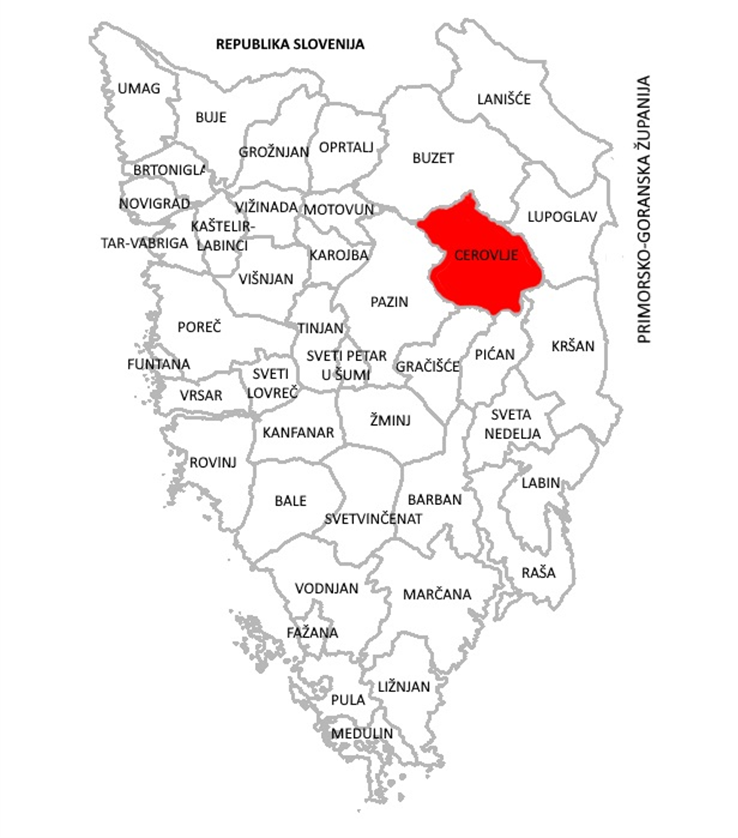 Slika . Položaj Općine Cerovlje u Istarskoj županijiIzvor: Arkod (obrada autora)Administrativno područje Općine Cerovlje obuhvaća 15 naselja: Belaj, Borut, Cerovlje, Ćusi, Draguć, Gologorica, Gologorički Dol, Gradinje, Grimalda, Korelići, Novaki Pazinski, Oslići, Pagubice, Paz, Previž.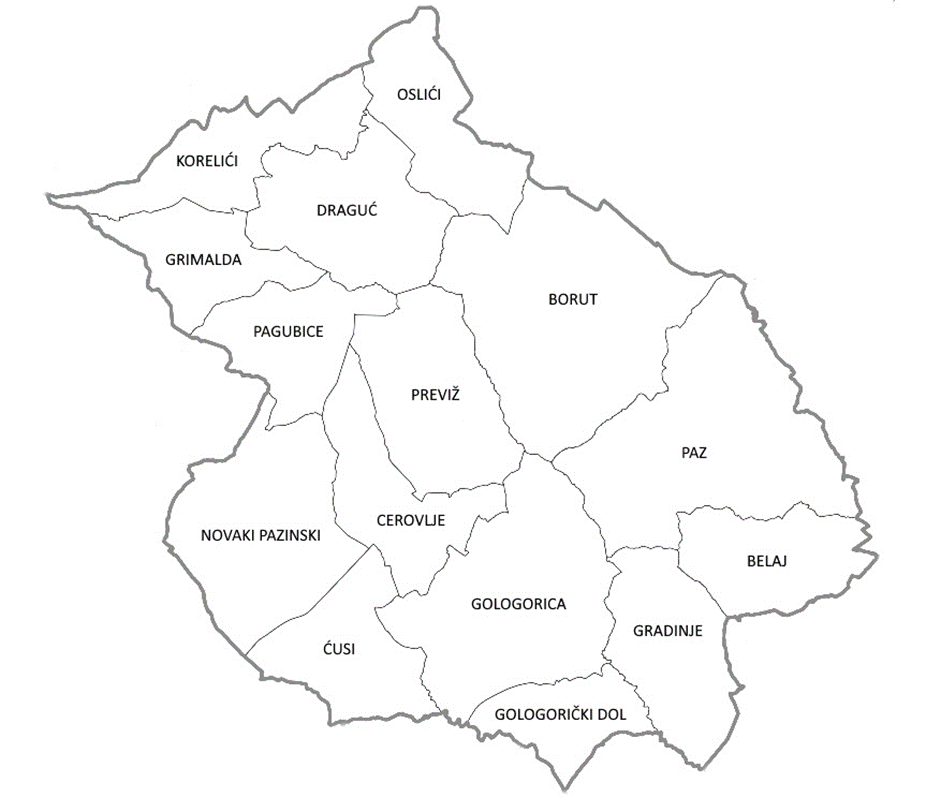 Slika . Raspored naselja na području Općine CerovljeIzvor: Arkod (obrada autora)Ukupna površina područja Općina Cerovlje zauzima 107,01 km2 što čini 3,79% teritorija Istarske županije (2.822 km2). Rijeke i jezeraNajznačajniji površinski vodotoci na području Općine su potok Pazinčica, Dragućki potok, Borutski potok, Rakov potok, Gologorički potok, te dio Gradinskog i Letajskog potoka.Ostale geografskoklimatološke karakteristikeReljefPodručje Općine Cerovlje, odnosno područje Sive Istre odvojeno je od brdovitog sjevernog ruba masiva Učke i Ćićarije (Bijela Istra) rasjednim odsjekom visokim i do 100 m, a zbog vodene propusnosti flišnih naslaga prostor je znatno snižen erozijom i razdijeljen tekućicama u mnogobrojne jaruge i vododerine. Važan element reljefa tog dijela Istre su kompozitne doline rijeka Mirne i Raše s pritocima, čije je oblikovanje uvjetovano sastavom stijena. Tako u predjelima u čijem sastavu prevladavaju mekše stijene ove rijeke imaju razgranatu mrežu pritoka i oblikuju prostrana proširenja, a u predjelima s dominantno tvrđim (karbonatnim) stijenama, erozija je stvorila duboke i strme kanjone (kanjonske doline). Selektivnim ogolićivanjem flišnih naslaga zaostale su uzvišice na kojima su tijekom prošlosti građena akropolska naselja kojima i danas obiluje Siva Istra. Prosječna visina istarskog pobrđa je oko 400 m, pa se tako i područje Općine Cerovlje nalazi na 200 do 500 m nadmorske visine.Meteorološki pokazateljiReljefne osobine istarskog poluotoka s blizinom Učke i masiva Ćićarije znatno utječu na klimatska obilježja što se očituje većom koncentracijom padalina u zimskom dijelu godine i nešto sušnijim ljetima. Utjecaj mora koji Limskim zaljevom, a osobito dolinom Mirne dopire u središnju Istru, rezultira oznakama koje su prepoznatljive za submediteransko podneblje.Obilježja prevladavajućeg makroklimatskog tipa na ovom području su topla i suha ljeta, blage i ugodne zime, velik broj sunčanih dana, relativno male godišnje temperaturne varijacije zraka. Tako je najniža prosječna temperature u ožujku 10°C, a najviša u kolovozu, oko 25°C. Zime su bez obzira na snijeg i dalje klasificirane kao blage, što je posljedica utjecaja mora, a količina oborina raste od zapada prema Učki. Jaki pljuskovi mogući su u svibnju, lipnju i listopadu. Tuča je moguća u lipnju i srpnju. Bura, sjevernjak (tramontana) i istočnjak (levant) su prevladavajući vjetrovi koji donose naglo opadanje temperature, a zrak pročišćuju i suše. Insolacija – meteorološki uvjeti za prijem solarne energije su povoljni. Do površine mora bi u idealnim uvjetima suhog i čistog zraka doprlo oko 9 GJ m2 godišnje. Međutim uračunavanjem prosječne naoblake, godišnje dozračena energija iznosi približno 4,7 GJ m2. Najpovoljniji uvjeti insolacije obzirom na duljinu svijetlog dijela dana, podnevne visine Sunca i naoblake vladaju ljeti, pa je zato od lipnja do kolovoza prosječno dnevno globalno zračenje oko 4,5 puta veće nego od studenog do siječnja. Globalno zračenje, od izlaska Sunca do podneva u prosincu iznosi 1,2, a u srpnju 4,7 J cm2 min. Godišnje trajanje insolacije iznosi 2.00 sati. Površina obuhvaćena klizištimaNa području Općine Cerovlje klizišta i odroni na prometnicama moguća su zbog flišnog terena.Aktivna klizišta na području Općine Cerovlje su: klizište uz nerazvrstanu cestu za Šegare,klizište nerazvrstana cesta Zajerci – Draguć,klizište Dragućska vala – nerazvrstana cesta Bijančići.Karta potresnih područja na području odgovornostiIntenziteti potresa za odabrani scenarij usklađeni su s razinom mogućih seizmičkih opasnosti koja je prihvaćena sukladno popisima za projektiranje potresne otpornosti te je vjerojatnost događaja određena odgovarajućim povratnim razdobljem.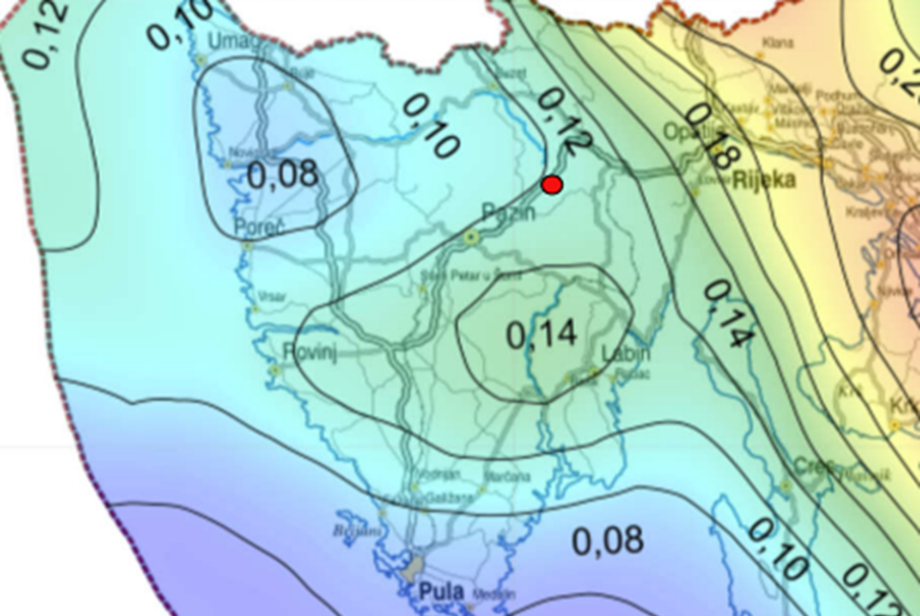 Slika . Karta potresnih područja RH, za povratno razdoblje 475 godinaIzvor: Karte potresnih područja RH, PMF ZagrebPrema Karti potresnih područja Republike Hrvatske za povratni period od 475 godina, područje Općine Cerovlje spada u područje s vršnim ubrzanjem od 0,10-0,12 g, gdje je g ubrzanje polja sile teže i iznosi 9,81 m/s2. Ovo ubrzanje odgovara potresu VII° MCS ljestvice.StanovništvoPrema rezultatima Popisa stanovništva iz 2021. godine, na području Općine Cerovlje živi ukupno 1.453 stanovnika, što predstavlja 0,74% od ukupnog broja stanovnika Istarske županije, odnosno 0,04% od ukupnog broja stanovnika RH.   Tablica . Stanovništvo, površina i gustoća naseljenosti pojedinih naseljaIzvor: Državni zavod za statistikuU odnosu na prethodni Popis stanovništva iz 2011. godine, kada je na području Općine bilo evidentirano 1.6774 stanovnika, evidentiran je pad broja stanovnika za 13,36%. Od ukupno 15 naselja, pad broja stanovnika evidentiran je u 13 naselja, dok 2 naselja (Ćusi i Grimalda) bilježe stagnaciju broja stanovnika. 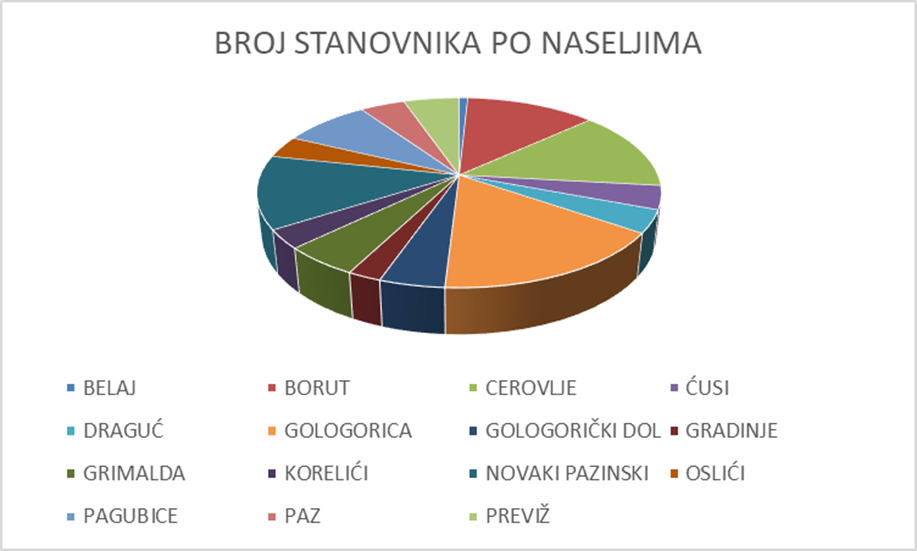 Slika 4. Broj stanovnika po naseljimaIzvor: Državni zavod za statistiku (obrada autora)Prema prostornom rasporedu najveća koncentracija stanovništva na području Općine, smještena je u naselju Gologorica, njih 237 ili 16,31%, dok najmanji broj stanovnika ima naselje Belaj (12 ili 0,83%).Na području Općine Cerovlje, u dobnoj strukturi stanovništva s udjelom od 62,28%, dominira skupina stanovnika u dobi od 20 do 64 godine. Udio stanovnika mlađih od 20 godina iznosi 17,55%, dok udio osoba starih 60 i više godina iznosi 20,17%. Gledajući strukturu stanovništva prema spolu, vidljivo je da broj žena na području Općine Cerovlje veći u odnosu na broj muškaraca. Udio žena iznosi 50,24%, dok muškarci imaju udio od 49,76%.Tablica 2. Raspodjela stanovništva prema dobi i spoluIzvor: Državni zavod za statistiku, Popis stanovništva 2021.Broj stanovnika/zaposlenih/nezaposlenih/umirovljenika Prema podacima Hrvatskog zavoda za mirovinsko osiguranje, na području Općine Cerovlje zaposleno je ukupno 261 osoba. Najveći broj zaposlenih  na području Općine Cerovlje je u prerađivačkoj industriji (35,25%) i građevinarstvu (22,61%).  Tablica . Zaposleni prema područjima djelatnostiIzvor: Hrvatski zavod za mirovinsko osiguranjeUkupan broj osoba koji prima mirovinsku i ostalu mirovinu na području Općine Cerovlje prikazan je u sljedećoj tablici. Tablica 4. Vrste i broj primatelja socijalnih, mirovinskih i sličnih naknada  Izvor: Hrvatski zavod za mirovinsko osiguranjeBroj i kategorije osoba s invaliditetom posebnim potrebama (ranjive skupine) Prema podacima Hrvatskog zavoda za javno zdravstvo, na području Općine Cerovlje ima ukupno 125 osoba s invaliditetom, što čini 0,59% od ukupnog broj osoba s invaliditetom na području Istarske županije.Tablica 5. Stanovništvo s teškoćama u obavljanju svakodnevnih aktivnosti Izvor: Izvješće o osobama s invaliditetom u Republici Hrvatskoj, HZJZ, rujan 2021. Udio broja osoba s invaliditetom raste s kronološkom dobi pa tako udio osoba s invaliditetom u mlađoj dobnoj skupini iznosi 8%, u zreloj 43,20%, a u staroj dobnoj skupini 48,80%. Od ukupnog broja osoba s invaliditetom, njih 55,20% su muškog spola, a 44,80% ženskog spola.  Pokazatelji u odnosu na kategorije stanovništva/zaposlenika planiranih za evakuiranjePregled broja stanovnika na području Općine prema kategorijama stanovništva planiranog za evakuaciju prikazan je u sljedećoj tablici.Tablica 6. Kategorije stanovništva planiranih za evakuacijuIzvor: Državni zavod za statistiku, HZJZGustoća naseljenostiProsječna gustoća naseljenosti na području Općine Cerovlje iznosi 13,58 st/km2 te je manja od prosjeka gustoće naseljenosti Istarske županije koja iznosi 69,41 st/km2 i od prosjeka Republike Hrvatske (68,41 st/km2).Materijalna i kulturna dobra te okolišKulturna dobra Kulturna dobra upisana u Registar kulturnih dobara Republike Hrvatske, na području Općine Cerovlje navedena su u tablici u nastavku.Tablica . Kulturna dobra upisana u Registar kulture RH Izvor: Ministarstvo kulture i medija Republike HrvatskeZaštićena područja prirode, šumske površine Na području Općine Cerovlje nema zaštićenih dijelova prirodne baštine (nacionalni parkovi, parkovi prirode i sl.). Sukladno Uredbi o ekološkoj mreži i nadležnostima javnih ustanova za upravljanje područjima ekološke mreže („Narodne novine“, broj 80/19), na području Općine Cerovlje nalaze se područja očuvanja značajna za vrste i stanišne tipove (POVS):HR2000619 – Mirna i šire područje Butonige,HR2001016 – Kotli, HR2001017 – Lipa, HR2001215 – Boljunsko polje,HR2001493 – Piskovica špilja.Šumske površine razgraničene su na: gospodarske šume (Š1), zaštitne šume (Š2) i šume posebne namjene (Š3). Prevladavaju hrast medunac i kitnjak, bijeli grab, šmrika, brnistra i drača te bukva. Vodoopskrbni objekti Veći dio područja Općine Cerovlje priključeno je na javnu vodoopskrbnu mrežu Istarskog vodovoda d.o.o. Buzet, a područje MO Gologorički dol na sustav Vodovod Labin d.o.o. Na području Općine Cerovlje u sustavu vodoopskrbe Istarskog vodovoda d.o.o. nalazi se ukupno 683 potrošna mjesta (613 – kućanstva, 65 – gospodarstvo, privremeno stanovanje (vikendaši) – 5), dok u sustavu vodoopskrbe Vodovoda Labin d.o.o. nalazi se ukupno  15 priključaka (domaćinstva – 14, ostalo – 1).Općina Cerovlje snabdijeva se pitkom vodom iz izvora Sv. Ivan kapaciteta pročišćavanja 300 l/s i iz akumulacije Butoniga kapaciteta pročišćavanja 1.000 l/s.Od vodoopskrbnih objekata na području Općine Cerovlje nalaze se 4 vodospreme, 2 pumpne stanice i 5 hidroforskih stanica: vodospreme:Draguć zapremnine 100 m3 na 395 m.n.v., Frki zapremnine 100 m3 na 308 m.n.v.,Grimalda zapremnine 100 m3 na 442 m.n.v.,Paz zapremnine 100 m3 na 395 m.n.v.,pumpne i hidroforske stanice:PS Podmeja 2x5 l/s,PS Paz 2x6 l/s,HS Grimalda 2x1,5 l/s,HS Draguć 2x2,2 l/s,HS Ćuleti 5x2,3 l/s,HS Čehi 5x2,3 l/s,HS Skoki 5x2,3 l/s.Poljoprivredne površineUkupna površina poljoprivrednog zemljišta na području Općine Cerovlje prema podacima Agencije za plaćanja u poljoprivredi, ribarstvu i ruralnom razvoju iznosi 906,95 ha. Tablica . Poljoprivredno zemljište prema vrsti uporabe Izvor: Prikaz broja i površina ARKOD-a po naseljima i vrsti uporabe poljoprivrednog zemljišta 31.12.2022, APPRRROd ukupne površine poljoprivrednog zemljišta, najveći dio zauzimaju oranice (49,95%), zatim slijede livade (23,84%) i maslinici (11,58%). Najveći dio poljoprivrednih površina nalazi se u naseljima Borut (16,73%) i Gologorica (12,23%).Industrijski i drugi gospodarski objekti, operateri i područja postrojenja s opasnim tvarima te njihove tehnološke karakteristike i smještaj i posebnosti u odnosu na naseljaNa području Općine Cerovlje nema velikih gospodarskih subjekata, već prevladavaju mala i mikro poduzeća. Prema podacima Hrvatske gospodarske komore (GFI 2021) na području Općine Cerovlje u 2021. godini djelovalo je ukupno 38 gospodarskih subjekata. Sukladno nacionalnoj klasifikaciji djelatnosti najveći broj subjekata, djeluje u djelatnosti trgovine na veliko i malo, i građevinarstvu. Na području Općine Cerovlje nalaze se 3 zone proizvodno poslovne namjene – mješovite (M): Ciglana Cerovlje – ukupne površine 9,36 ha (izgrađeno: 4,09 ha, neizgrađeno: 5,27 ha),Cerovlje – ukupne površine 3,90 ha (neizgrađeno),Flegari – ukupne površine 2,87 ha (neizgrađeno).Na području Općine Cerovlje nalaze se 2 poslovne zone: postojeća (pretežito izgrađena) zona poslovne namjene (K11) uz naselje Pazinski Novaki ukupne površine 1,52 ha, te planirana zona K12 smještena uz postojeću zonu K11 ukupne površine 1,12 ha. U planiranoj zoni mogu se graditi građevine poslovne namjene (manji proizvodni pogon i obrtništvo, trgovina, skladišta, servisi, uljare, vinski podrumi, uslužno-servisne građevine, komunalne usluge i sl.) te infrastrukturna mreža i infrastrukturne građevine.Stambeni, poslovni, sportski, vjerski i kulturni objekti u kojima boravi i može biti ugrožen velik broj ljudiPopis građevina na području Općine Cerovlje u kojima boravi i može biti ugrožen veći broj ljudi naveden je u nastavku: ICC concept d.o.o., Cerovlje, OŠ “Vladimira Nazora” Pazin – PŠ Cerovlje, DV “Olga Ban Pazin – PV Pazinski Novaki,Župna crkva Uznesenja BDM, Cerovlje, Župna crkva Sv. Mihovila, Borut, Župna crkva Sv. Križa, Draguć, Crkva Sv. Petra i Pavla, Gologorica, Crkva Sv. Jurja mučenika, Grimalda, Crkva sv. Mihovila arkanđela, Pazinski Novaki.Kapaciteti i drugi objekti za sklanjanje Na prostoru Općine Cerovlje ne postoji skloništa osnovne i dopunske zaštite. Kapaciteti za zbrinjavanjeNajznačajniji i najpogodniji objekti za zbrinjavanje ugroženog stanovništva je objekt Područne škole Cerovlje. Ukupna površina unutarnjih prostora PŠ iznosi 230 m2 (2 učionice, zbornica, školska kuhinja, blagovaonica, 2 sanitarna prostora). Ukupna površina vanjskih prostor iznosi 245 m2.Zdravstveni kapaciteti (javni i privatni)Na području Općine Cerovlje ne djeluju institucije niti primarne zdravstvene zaštite, te se potrebe za istom zadovoljavaju prvenstveno u gradu Pazinu. Prometno-tehnološka infrastrukturaCestovni promet Općina Cerovlje nalazi na vrlo dobrom prometnom položaju, uz samu dionicu A8 Istarskog ipsilona, 10-ak kilometara sjeverno od grada Pazina. Osnovnu mrežu prometnica na području Općine Cerovlje čine: autoceste, županijske ceste, lokalne ceste te ostale nerazvrstane ceste.Tablica 9. Pregled cestovne infrastrukture Izvor: Odluka o razvrstavanju javnih cesta („Narodne novine“ broj 41/22)Ukupna duljina razvrstanih prometnica na podruučju Općine Cerovlje iznosi 68,33 km. Područjem Općine prolazi autocesta u ukupnoj duljini 11,34 km, 2 županijske ceste u ukupnoj duljini od 31,59 km, 7 lokalnih cesta u ukupnoj duljini od 25,4 km. Željeznički prometPodručje Općine Cerovlje uz dionicu autoceste A8 presijeca i jednokolosiječna željeznička pruga od značaja za regionalni promet R101 (Podgorje) – Državna granica – Buzet – Pazin – Pula s 2 željezničke postaje (Borut i Cerovlje)u ukupnoj duljini od 10,2 km. Željeznička pruga koristi se za putnički i teretni promet.Dalekovodi i transformatorske stanice Električnu energiju na području Općine Cerovlje distribuira HEP – Operator distribucijskog sustava d.o.o. Elektroistra Pula. Na području Općine elektroenergetski sustav čine objekti za prijenos i distribuciju električne energije. Općina Cerovlje napaja se iz TS Pazin 110/35/10 (20) kV i iz TS Vranje 35/10 (10) kV koja u skladu s postojećim kapacitetima transformacije zadovoljava sadašnje potrebe. Telekomunikacijski sustaviPoštanski promet obavlja se posredstvom Poštanskog ureda 52402 Cerovlje. Bez obzira na malu gustoću naseljenosti, nepokretna elektronička komunikacijska mreža dobro je razvijena i pokriva sve korisnike elektroničkih komunikacijskih usluga, izuzev naselja Korelići, ali samo u području govornih komunikacija. što se tiče podatkovnog prometa postojeća mreža je razvijena samo na nekim dijelovima Općine. Pristupna mreža je kvalitetno izgrađena i uglavnom podzemna, osim za udaljenije zaselke gdje je nadzemna. Kapacitet priključaka na komutacijskim čvorištima potpuno zadovoljava sve potrebe. Postojeća pokretna elektronička komunikacijska mreža zadovoljava potrebnu pokrivenost teritorija radijskim signalom, iako konfiguracija terena uvjetuje njegovu jačinu.Plinovodi i naftovodiDistributivnih plinskih mreža i postrojenja na području Općine Cerovlje, te se potrošnja plina svodi na pojedinačna domaćinstva i potrošače, koja ga koriste putem plinskih boca ili nešto rjeđe purem ugrađenih spremnika. UPOZORAVANJERano upozoravanje označava pružanje pravodobnih i učinkovitih informacija na temelju kojih nadležne institucije pokreću zajednice i pojedince izložene opasnostima na poduzimanje mjera za izbjegavanje ili smanjivanje rizika i provođenje pravodobnih priprema za učinkovit odgovor na prijetnje.Informacije ranog upozoravanja prikupljaju sve institucije iz javnog sektora u području meteorologije, hidrologije i obrane od poplava, seizmologije, javnog zdravstva, geologije i inspekcijske službe. Informacije o neposrednoj opasnosti od nastanka nesreće čije posljedice mogu izazvati značajne posljedice po živote i zdravlje ljudi i štete na materijalnim dobrima i okolišu prikupljaju operateri postrojenja s opasnim tvarima i vatrogastvo.Informacije ranog upozoravanja i neposredne opasnosti, u vremenu najpribližnijem realnom, prenose se Službi civilne zaštite Pazin koji preko ŽC 112 informacije o ranom upozoravanju dostavlja odgovornim osobama Općine Cerovlje, odnosno općinskom načelniku (PRILOG 9.) i načelniku Stožera civilne zaštite (PRILOG 1).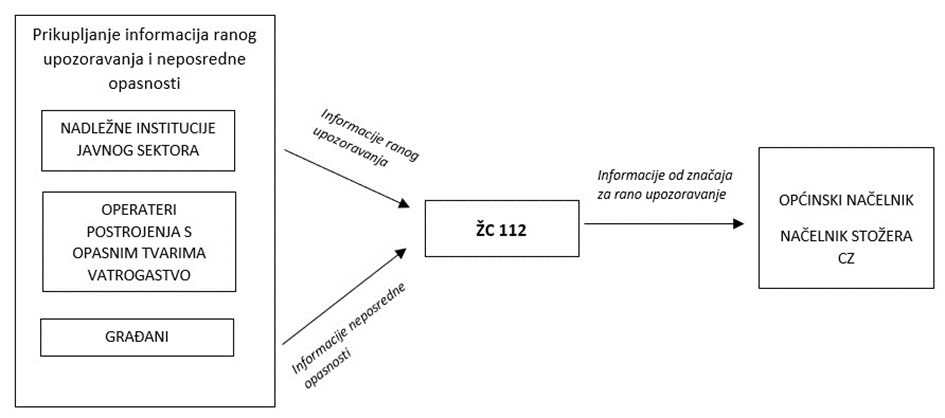 Slika 5. Shematski prikaz postupka primanja i prenošenja ranog upozoravanja i neposredne opasnostiNa temelju dobivenih informacija, općinski načelnik/načelnik Stožera civilne zaštite nalaže pripravnost vlastitim operativnim snagama sustava civilne zaštite.Tablica 10. Prikaz izvora upozoravanja, sadržaja, korisnika upozoravanja, mjera, snaga i sredstava po pojedinoj ugrozi UZBUNJIVANJEOdluku o uzbunjivanju stanovništva putem sirena, oglašavanjem znaka neposredne opasnosti ili upozorenja na nadolazeću opasnost, s priopćenjem za stanovništvo donosi općinski načelnik, a u slučaju njegove odsutnosti ili spriječenosti načelnik Stožera civilne zaštite. Odluku o uzbunjivanju stanovništva, u slučaju žurnosti može donijeti voditelj Službe civilne zaštite Pazin ili osobe koje oni ovlaste u slučaju svoje odsutnosti ili spriječenosti.Sustav za uzbunjivanje stanovništva putem sirena koristi se kod ugroze od poplava, požara, nesreća koje uključuju opasne tvari, ratnih opasnosti i terorističkog djelovanja.Odluka o uzbunjivanju stanovništva donosi se na temelju:informacija ranog upozoravanja institucija iz javnog sektora u sklopu propisanog djelokruga u području meteorologije, hidrologije i obrane od poplava, ionizirajućeg zračenja, inspekcijske službe i institucija koje provode znanstvena istraživanja,informacija o neposrednoj opasnosti od nastanka nesreće koje prikupljaju operateri postrojenja s opasnim tvarima, hidroakumulacija, vatrogastvo,informacija koje prikupljaju Ministarstvo obrane i Ministarstvo unutarnjih poslova.Kod ugroza od poplava izazvanih izlijevanjem kopnenih vodenih tijela informacije potrebne za donošenje odluke za uzbunjivanje stanovništva osiguravaju Hrvatske vode u skladu s Državnim planom obrane od poplava.Ovlasti i postupci uzbunjivanja stanovništva kod nesreća koje uključuju opasne tvari, pucanja akumulacijskih brana i drugim slučajevima kada pravna osoba ima vlastite sirene ili sustav uzbunjivanja, propisani su člankom 5. Pravilnika o postupku uzbunjivanja stanovništva te pojedinačnim planovima za slučaj opasnosti (operativni, unutarnji i vanjski planovi civilne zaštite). Znak neposredne opasnosti za navedene nesreće, oglašava pravna osoba čijom djelatnošću je uzrokovana nesreća te bez odlaganja obavještava Centar 112 i dostavlja priopćenje za stanovništvo. Centar 112 dalje postupa u skladu s aktom kojim se reguliraju aktivnosti Centra 112 i pravne osobe u takvim slučajevima.Odluka o uzbunjivanju stanovništva (PRILOG 40.) s priopćenjem za stanovništvo upućuje se Centru 112/Operativnom centru civilne zaštite.Centar 112 u provedbi uzbunjivanja sirenama postupa na sljedeći način:sustavom javnog uzbunjivanja emitira odgovarajući znak za uzbunjivanje,emitira priopćenje za stanovništvo putem elektroničkih sirena,nalaže oglašavanje odgovarajućeg znaka za uzbunjivanje pravnim osobama koje imaju sirene ili sustave za uzbunjivanje, a nisu uvezane u sustav za daljinsko upravljanje sirenama iz centra 112.Centar 112 u skladu s utvrđenim načinima komunikacije šalje priopćenje za stanovništvo:Operativnom centru civilne zaštite,operativno-komunikacijskim centrima hitnih službi,Stožeru civilne zaštite,Općinskom načelniku,pravnoj osobi koja posjeduje vlastiti sustav uzbunjivanja,vlasnicima ili korisnicima objekata koji su obvezni uspostaviti interni sustav za uzbunjivanje i obavješćivanje,elektroničkim medijima prema popisu koji je sastavni dio Plana.Uzbunjivanje stanovništva u slučaju nadolazeće i neposredne opasnosti obavlja se propisanim jedinstvenim znakovima za uzbunjivanje prema Uredbi o jedinstvenim znakovima za uzbunjivanje. 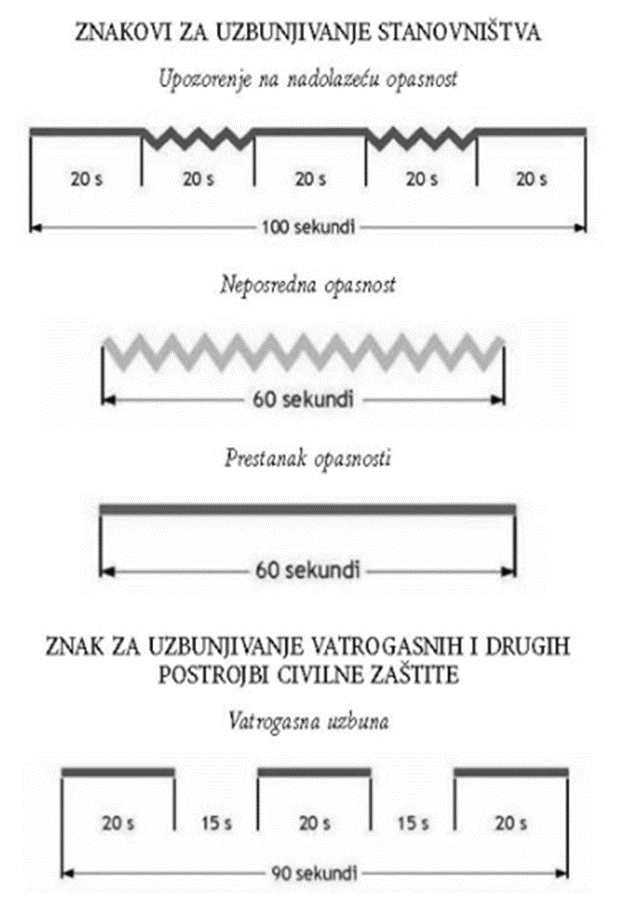 Slika 6. Znakovi za uzbunjivanje stanovništva, vatrogasnih i drugih postrojbi civilne zaštiteIzvor: Uredba o jedinstvenim znakovima za uzbunjivanje („Narodne novine“, broj 61/16)Za uzbunjivanje i obavješćivanje stanovništva koriste se:sirene, razglasni uređaji, elektronički mediji,  radio i televizijske postaje na nacionalnoj razini,lokalne radio postaje i televizijske postaje,web-stranice MUP-a – Ravnateljstvo civilne zaštite,aplikacije za pametne telefone i druge uređaje,SMS poruke (nakon što se kod davatelja usluga). Uz znakove za uzbunjivanje stanovništva u slučaju nadolazeće i neposredne opasnosti putem nadležnog Centra 112 daje se priopćenje za stanovništvo o vrsti opasnosti i mjerama koje je neophodno poduzeti.Priopćenja za stanovništvo emitiraju se neposredno nakon danog znaka za uzbunjivanje putem sirena, razglasnih uređaja, elektroničkih medija te SMS poruka.Uzbunjivanje vatrogasnih postrojbi obavlja se putem telekomunikacijskih sredstava, a kada to nije moguće znakom „vatrogasna uzbuna“.Osiguranje uzbunjivanja osoba s invaliditetom na području Općine Cerovlje provoditi će se putem povjerenika civilne zaštite uz pomoć članova udruga. Povjerenici civilne zaštite će kao predstavnici naselja imati uvid o broju osoba s invaliditetom na svom području, te će se informacija o ranom upozoravanju moći provesti u realnom vremenu. Ukoliko je osobama s invaliditetom putem posebnih propisa dodijeljena osoba koja se brine za osobu s invaliditetom, ista će informaciju o ranom upozoravanju moći provesti u realnom vremenu. Po prestanku opasnosti za stanovništvo, donositelj odluke je dužan Centru 112 dostaviti odluku o prestanku opasnosti s priopćenjem za stanovništvo. PRIPRAVNOSTPripravnost je stanje spremnosti operativnih snaga i sudionika sustava civilne zaštite za operativno djelovanje.Kako je u Procjeni rizika navedeno, ugroze mogu biti predvidive (poplave, ekstremne temperature, tuča, vjetar, suša) i nepredvidive (potres, epidemije i pandemije, klizišta, požari otvorenog tipa). Za slučaj predvidivih ugroza, općinski načelnik uvodi pripravnost operativnih snaga sustava civilne zaštite, dok kod nepredvidivih ugroza, nakon što se dogode, općinski načelnik aktivira sve potrebne snage civilne zaštite.Pripravnost operativnih snaga sustava civilne zaštite nalaže općinski načelnik temeljem informacija u sustavu ranog upozoravanja o mogućnosti nastanka velike nesreće. U odsutnosti općinskog načelnika pripravnost uvodi načelnik Stožera civilne zaštite.Mjere pripravnosti za snage i sredstva koja se uključuju u civilnu zaštitu:obavještavanje (upozorenje) pripadnicima operativnih snaga o mogućoj ugrozi,ograničenje udaljavanja iz mjesta stanovanja ili s radnog mjesta,uvođenje pasivnog dežurstva u pravnim osobama, udrugama od interesa za civilnu zaštitu, obrtnicima i fizičkim osobama s ciljem ocjene stanja i spremnosti ljudi te popunjenosti materijalno-tehničkim sredstvima,stalna dostupnost na telefon/mobitel,kontrola potrebnih materijalno-tehničkih sredstava i opreme,provedba pripravnosti putem telefona/mobitela, a u slučaju nemogućnosti korištenja telekomunikacija mjere pripravnosti naložiti putem teklića.Pripravnost se uvodi operativnim snagama sustava civilne zaštite.Operativne snage sustava civilne zaštite Općine Cerovlje su: Stožer civilne zaštite Općine Cerovlje, Javna vatrogasna postrojba Pazin, Gradsko društvo Crvenog križa Pazin,HGSS – Stanica Istra, povjerenici civilne zaštite i njihovi zamjenici, koordinatori na lokaciji,pravne osobe u sustavu civilne zaštite,udruge.Tijekom pripravnosti će se uvesti dežurstvo (aktivno) svih potrebnih operativnih snaga i provesti ocjena spremnosti i stanja materijalno tehničkih sredstava za djelovanje u slučaju određene ugroze (Stožer civilne zaštite, JVP Pazin, GDCK Pazin, HGSS – Stanica Istra, povjerenici civilne zaštite, udruge, koordinatori na lokaciji i pravne osobe od interesa za sustav civilne zaštite). Isto tako uvest će se pasivno dežurstvo u pravnim osobama od interesa za sustav civilne zaštite s ciljem ocjene stanja i spremnosti ljudi i popunjenosti materijalnim sredstvima (građevinske i komunalne tvrtke, tvrtke za prijevoz osoba i tereta, za osiguranje prehrane i smještaja, za distribuciju energenata i vode) i u udrugama građana. Stožer civilne zaštite (PRILOG 1.)Po upozorenju na dolazeću prijeteću opasnost, općinski načelnik nalaže pripravnost Stožera civilne zaštite na način da telefonom poziva direktno načelnika Stožera ili njegovog zamjenika. Ukoliko postoji mogućnost prerastanja izvanrednog događaja u veliku nesreću, općinski načelnik nalogom (PRILOG 26.), a sukladno Shemi mobilizacije Stožera civilne zaštite Općine Cerovlje (PRILOG 25.), mobilizira Stožer koji se upoznaje s trenutnom situacijom na terenu.Sukladno razvoju situacije, općinski načelnik na preporuku Stožera civilne zaštite uvodi pripravnost operativnih snaga civilne zaštite:temeljnih operativnih snaga: vatrogastvo, HGSS – Stanica Istra, GDCK Pazin (vrijeme pripravnosti 1 – 3 sata), ostale operativne snage: pravne osobe od interesa za sustav civilne zaštite, povjerenici civilne zaštite, koordinatori na lokaciji i udruge.JVP Pazin (PRILOG 2.)Nakon dobivanja zahtjeva od strane općinskog načelnika (u dogovoru sa Stožerom civilne zaštite), zapovjednik vatrogasne postrojbe uvodi dežurstvo uz podizanje gotovosti i pripremu materijalno-tehničkih sredstava. Ovisno o riziku, traži sastanak s predstavnicima Vatrogasne zajednice Istarske županije kako bi se planirali udruženi resursi.GDCK Pazin (PRILOG 3.)GDCK Pazin djeluje u skladu sa zahtjevima Stožera civilne zaštite i koordinatora na lokaciji temeljem ovog Plana i sukladno vlastitom Operativnom planu. Općinski načelnik putem načelnika Stožera poziva ravnatelja DCK ili njegovog zamjenika putem telefona direktno ili putem Županijskog centra 112 te ga obavještava o nastaloj ugrozi. HGSS – Stanica Istra (PRILOG 4.)Djeluje u skladu sa zahtjevima Stožera civilne zaštite i koordinatora na lokaciji temeljem ovog Plana i sukladno vlastitom Operativnom planu civilne zaštite. Općinski načelnik putem načelnika Stožera civilne zaštite poziva pročelnika HGSS  Stanice Istra i obavještava je o nastaloj ugrozi.      Udruge (PRILOG 5.)Općinski načelnik u dogovoru sa Stožerom civilne zaštite obavještava odgovorne osobe udruga od interesa za sustav civilne zaštite o nastaloj ugrozi i stavlja ih u stanje pripravnosti. Povjerenici civilne zaštite i njihovi zamjenici (PRILOG 6.)Povjerenici civilne zaštite i njihovi zamjenici pozivaju se telefonom, sms porukom, sredstvima javnog priopćavanja odnosno uručenjem poziva od strane teklića.Pravne osobe od interesa za sustav civilne zaštite (PRILOG 7.)Općinski načelnik u dogovoru sa Stožerom civilne zaštite obavještava odgovorne osobe pravnih osoba od interesa za sustav civilne zaštite o nastaloj ugrozi i stavlja ih u stanje pripravnosti. Način priopćavanja informacija o stanju pripravnosti ostvaruje se telefonom, faksom, e-mailom, putem Centra 112 ili osobno.Koordinatori na lokaciji (PRILOG 8.)Koordinatore na lokaciji određuje i upućuje na lokaciju načelnik Stožera civilne zaštite, sa zadaćom koordiniranja djelovanja različitih operativnih snaga sustava civilne zaštite i komuniciranja sa Stožerom civilne zaštite.   MOBILIZACIJA (AKTIVIRANJE) I NARASTANJE OPERATIVNIH SNAGA SUSTAVA CIVILNE ZAŠTITEAktiviranje podrazumijeva postupke pokretanja žurnih službi, operativnih snaga sustava civilne zaštite i građana na temelju relevantnih podataka sustava ranog upozoravanja kada izvanredni događaj ima tendenciju razvoja u veliku nesreću.Aktiviranje operativnih snaga sustava civilne zaštite odlukom nalaže općinski načelnik samostalno ili na prijedlog Stožera civilne zaštite i Službe civilne zaštite Pazin preko Centra 112.Stožer civilne zaštite (PRILOG 1.)Mobilizaciju Stožera nalaže općinski načelnik, odnosno načelnik Stožera civilne zaštite. Članovi Stožera civilne zaštite mobiliziraju se vlastitim kapacitetima nadležnih tijela, sukladno Shemi mobilizacije Stožera civilne zaštite Općine Cerovlje (PRILOG 25.).Članovi Stožera mobiliziraju se u pravilu putem fiksne ili mobilne telekomunikacijske mreže, a mobilizacijski poziv im se uručuje naknadno pri dolasku na zborno mjesto. Mobilizacija Stožera civilne zaštite može se izvršiti putem teklića.  Mobilizacijsko mjesto: Zgrada Općine Cerovlje na adresi Cerovlje 12, 52402 Cerovlje.JVP Pazin (PRILOG 2.)Zapovjedništva i postrojbe vatrogastva, kada u velikim nesrećama i katastrofama djeluju kao operativna snaga sustava civilne zaštite, mobiliziraju se sukladno odredbama posebnih propisa kojima se uređuje područje vatrogastva, Planu djelovanja civilne zaštite, Zakona, vlastitih operativnih planova civilne zaštite te nalogu Stožera civilne zaštite.Ako zapovjednik vatrogasne intervencije ocijeni da raspoloživim sredstvima i snagama nije u mogućnosti uspješno obaviti intervenciju, o nastaloj situaciji odmah izvješćuje Županijskog vatrogasnog zapovjednika koji preuzima vođenje intervencije.Obzirom da sukladno članku 92. Zakona o vatrogastvu („Narodne novine“, broj 125/19, 114/22), zapovjednici imaju javne ovlasti koje su široke potrebno je uspostaviti stalnu komunikaciju sa Stožerom civilne zaštite koji bi intervenirao u slučajevima kada se za to ukaže potreba kako bi se zapovjednicima na terenu pomoglo u izvršavanju zadaća.GDCK Pazin (PRILOG 3.)Djeluje u skladu s zahtjevima Stožera civilne zaštite i koordinatora na lokaciji temeljem ovog Plana i sukladno vlastitom operativnom planu civilne zaštite.Mobilizacija kapaciteta GDCK Pazin za sudjelovanje u provođenju mjera i aktivnosti sustava civilne zaštite u velikim nesrećama i katastrofama provodi se po nalogu načelnika Stožera civilne zaštite, koji im se u pravilu dostavlja putem nadležnog Centra 112.HGSS – Stanica Istra (PRILOG 4.)Djeluje u skladu s zahtjevima Stožera civilne zaštite i koordinatora na lokaciji temeljem ovog Plana i sukladno vlastitom operativnom planu civilne zaštite.Mobilizacija kapaciteta HGSS-a za sudjelovanje u provođenju mjera i aktivnosti sustava civilne zaštite u velikim nesrećama i katastrofama provodi se po nalogu načelnika Stožera civilne zaštite, koji im se u pravilu dostavlja putem nadležnog Županijskog centra 112.Udruge (PRILOG 5.)Članovi udruga mobiliziraju se na temelju naloga, zahtjeva i uputa Stožera civilne zaštite i koordinatora na lokaciji.Povjerenici civilne zaštite (PRILOG 6.)Pozivanje i aktiviranje povjerenika civilne zaštite nalaže općinski načelnik u dogovoru sa Stožerom civilne zaštite temeljem naloga za mobilizaciju (PRILOG 29.), putem telefonskih/ mobilnih veza ili korištenjem teklićkog sustava.Pravne osobe od interesa za sustav civilne zaštite (PRILOG 7.)Pravne osobe za potrebe sustava civilne zaštite mobiliziraju se na temelju naloga  za mobilizaciju (PRILOG 27.), a sukladno Planu, Odluci o određivanju pravnih osoba od interesa za sustav civilne zaštite te operativnim planovima civilne zaštite pravnih osoba.Čelnik pravne osobe od interesa za sustav civilne zaštite dužan je izvijestiti općinskog načelnika o mogućnostima za stavljanje na raspolaganje operativnih ljudskih i materijalno-tehničkih sredstava za provođenje mjera iz Plana.Koordinator na lokaciji (PRILOG 8.)Koordinatora na lokaciji Stožer civilne zaštite, nakon zaprimanja obavijesti o velikoj nesreći ili katastrofi, mobilizira odmah po saznanju i upućuje ga na mjesto incidenta prije dolaska operativnih snaga.Vrijeme pripravnosti i mobilizacije operativnih snagaGotove snage se mogu odmah uključiti u provedbu mjera civilne zaštite, a za ostale snage teče vrijeme pripreme za mobilizaciju, u kojem se obavljaju neophodne radnje popune potrebnim sredstvima za uspješnu provedbu mjera i aktivnosti sustava civilne zaštite. Procjenom rizika od velikih nesreća za Općinu Cerovlje izdvojene su sljedeće ugroze: potresi, epidemije i pandemije, ekstremne temperature, tuča, vjetar, požari otvorenog tipa, klizišta, industrijske nesreće i suša.Vrijeme pripravnosti i mobilizacije prema pojedinim ugrozama navedeni su u nastavku. Tablica 11. Vrijeme pripravnosti i mobilizacije u slučaju potresaTablica . Vrijeme pripravnosti i mobilizacije u slučaju poplavaTablica 13. Vrijeme pripravnosti i mobilizacije u slučaju pandemije i epidemijeTablica 14. Vrijeme pripravnosti i mobilizacije u slučaju ekstremnih temperatura, tuče, vjetra sušeTablica 15. Vrijeme pripravnosti i mobilizacije u slučaju požara otvorenog tipaTablica . Vrijeme pripravnosti i mobilizacije u slučaju klizištaOrganizacija popune operativnih snaga civilne zaštite obveznicima i osobnim i skupnim materijalno-tehničkim sredstvimaPopuna operativnih snaga obveznicima vrši se:imenovanjem na dužnosti u Stožer civilne zaštite,na principu radne obveze za pravne osobe koje se poslovima civilne zaštite bave u redovitoj djelatnosti,određivanjem stručnih timova ili potrebitog broja zaposlenika ili članova udruge za izvršavanja dobivene zadaće u civilnoj zaštiti.Organizacija popune osobnim i skupnim materijalno-tehničkim sredstvima:Stožer civilne zaštite članovi Stožera civilne zaštite popunjavaju se opremom i sredstvima za rad od stručnih službi Općine (sredstva veze, računalnu opremu i ostala sredstva za rad).Ostale operativne snage (vatrogastvo, Crveni križ, HGSS)popunjavaju se materijalnim sredstvima, koje koriste i tijekom redovnih poslova iz svojih vlastitih izvora.Pravne osobe i udruge građana od interesa za sustav civilne zaštite    koriste opremu i sredstva vlastitih tvrtki te udruga, sukladno dobivenoj zadaći u civilnoj zaštiti. Povjerenici civilne zaštite i njihovi zamjenicikoriste opremu i sredstva osiguranu od strane Općine.Potrebna materijalno-tehnička sredstva osigurat će se i privremenim oduzimanjem pokretnine od pravnih osoba od interesa za sustav civilne zaštite te od obrtnika i poljoprivrednih gospodarstava na području Općine Cerovlje.Troškovi angažiranih pravnih osoba i redovnih službi aktiviranja snaga civilne zaštitePrivremeno oduzimanje (mobilizacija) navedenih pokretnina izvršit će se temeljem Uredbe o načinu utvrđivanja naknade za privremeno oduzete pokretnine radi provedbe mjera zaštite i spašavanja. Zapisnik o privremenom oduzimanju pokretnine i Zapisnik o povratu privremeno oduzete pokretnine nalaze se u PRILOZIMA 30. i 31. Odgovorna osoba u pravnoj osobi radi ostvarivanja materijalnih prava za pravnu osobu, Općini podnosi Zahtjev za naknadu za privremeno oduzetu pokretninu (PRILOG 32.).GRAFIČKI DIOKorištenje i namjena površinaPromet, pošta i elektroničke komunikacijeVodnogospodarski i energetski sustavRazmještaj operativnih snaga, mjesta zdravstvenog zbrinjavanja, mjesta zbrinjavanja i smještaja, mjesta za ukop poginulihPOSEBNI DIO MJERE CIVILNE ZAŠTITE OD POTRESAPotres je prirodna nepogoda uzrokovana prirodnim događajem koji je vjerojatno najveći uzrok stradavanja ljudi i uništenja materijalnih dobara. Katastrofe uzrokovane potresima karakterizira brz nastanak, a događaju se stalno i bez prethodnog upozorenja. Posljedice uslijed potresa:izravna oštećenja prometnica i njihova neprohodnost što može otežati prometnu povezanost Općine sa susjednim jedinicama lokalne samouprave te usporiti potrebne radnje neposredno nakon potresa (spašavanje, evakuacija, odvoz građevinskog otpada i sl);oštećenje industrijskih objekata uz izravne troškove zbog oštećenja građevina i opreme mogu zbog odgode spremnosti za rad, uključivati dodatne posljedice za zaposleno stanovništvo i gospodarstvo u cjelini, kao i dugoročne posljedice na okoliš;prekidi u telekomunikacijskoj mreži mogu stanovništvu i hitnim službama otežati komunikaciju, a oštećenja strujne mreže i komunalne infrastrukture mogu usporiti radove hitnih službi i povećati osjećaj nesigurnosti stanovništva;opasnost od oštećenja bolnice i domova zdravlja mogu otežati mogućnost osiguravanja dovoljnih kapaciteta za zbrinjavanje ozlijeđenih;oštećenje objekata javne društvene namjene poput muzeja i sportskih objekata može ugroziti sigurnost velikog broja ljudi.Mjere civilne zaštite od potresaProtupotresno projektiranje, kao i gradnja građevina, treba se provoditi sukladno zakonskim propisima o građenju i prema postojećim tehničkim propisima za navedenu seizmičku zonu. Projektiranje, građenje i rekonstrukcija važnih građevina mora se provesti tako da građevine budu otporne na potres. Potrebno je osigurati dovoljno široke i sigurne evakuacijske putove, omogućiti nesmetan pristup svih vrsti pomoći u skladu s važećim propisima.Pregled zadaća, nositelja, operativnih postupaka, kapaciteta i operativnog doprinosa – potres MJERE ZAŠTITE OD POPLAVANajznačajniji površinski vodotoci na području Općine Cerovlje najvećim dijelom nalaze se u slivu Pazinskog potoka (potok Fornažer, Lipa, Borutski i Rakov potok), dok rubni dijelovi Općine pripadaju slivovima: akumulacije Butoniga (Dragućki potok i mreža povremenih vodotoka bujičnog karaktera), slivu Raše (Gologorički, Gradinski i Letajski potok s mrežom povremenih površinskih vodotoka bujičnog karaktera) te slivu Boljunčice (mreža povremenih vodotoka bujičnog karaktera). Na području Općine Cerovlje od sliva potoka Lipa najugroženiji su dijelovi naselja na nižim kotama i to Cerovlje (sela Stipani, Juršići), Pazinski Novaki (sela Oravići, Flegari). Ugrožene su poljoprivredne površine uz Rakov i Borutski potok, što se dijelom spriječilo uređivanjem korita od Pazinskih Novaki do Cerovlja. Procjenjuje se ugroza cca 60 ha poljoprivrednih površina, ugroza cca 100 grla goveda, 30 ovaca i koza, 200 peradi. Štetne posljedice od poplava i bujičnih voda očituju se kod plavljenja dijela prometnica ŽC 5046, gdje može doći do kraćih prekida u prometu. To je ponajprije most Pazinski Novaki.Mjere civilne zaštite od poplavaGrađenje, tehničko i gospodarsko održavanje regulacijskih i zaštitnih vodnih građevina.  Edukacija i osposobljavanje snaga sustava civilne zaštite.Pregled zadaća, nositelja, operativnih postupaka, kapaciteta i operativnog doprinosa – poplaveMJERE CIVILNE ZAŠTITE OD EPIDEMIJA I PANDEMIJAEpidemijom zarazne bolesti smatra se porast oboljenja od zarazne bolesti neuobičajen po broju slučajeva, vremenu, mjestu i zahvaćenom pučanstvu te neuobičajeno povećanje broja oboljenja s komplikacijama ili smrtnim ishodom, kao i pojava dvaju ili više međusobno povezanih oboljenja od zarazne bolesti, koja se nikada ili više godina nisu pojavljivala na jednom području te pojava većeg broja oboljenja čiji je uzročnik nepoznat, a prati ih febrilno stanje.Općina Cerovlje obavezna je sukladno Zakonu o zaštiti pučanstva od zaraznih bolesti („Narodne novine“, broj 79/07, 113/08, 43/09, 130/17, 114/18, 47/20, 134/20, 143/21), osigurati provođenje mjera za zaštitu pučanstva od zaraznih bolesti te sredstva za njihovo provođenje kao i stručni nadzor nad provođenjem tih mjera.Zaštita pučanstva od zaraznih bolesti ostvaruje se obveznim mjerama za sprečavanje i suzbijanje zaraznih bolesti koje mogu biti:opće mjere,posebne mjere,sigurnosne mjere,ostale mjere.Opće mjere za sprečavanje i suzbijanje zaraznih bolesti provode se u objektima koji podliježu sanitarnom nadzoru, odnosno u građevinama, postrojenjima, prostorima, prostorijama, na uređajima i opremi osoba koje obavljaju gospodarske djelatnosti i u djelatnostima na području zdravstva, odgoja, obrazovanja, socijalne skrbi, ugostiteljstva, turizma, obrta i usluga, športa i rekreacije, objektima za javnu vodoopskrbu i uklanjanje otpadnih voda te deponijima za odlaganje komunalnog otpada, u djelatnosti javnog prometa, u i oko stambenih objekata, na javnim površinama i javnim objektima u gradovima i naseljima te drugim objektima od javnozdravstvene i komunalne važnosti.Opće mjere za sprečavanje i suzbijanje zaraznih bolesti su:osiguravanje zdravstvene ispravnosti hrane, uključujući praćenje zoonoza i uzročnika zoonoza, predmeta opće uporabe te sanitarno-tehničkih i higijenskih uvjeta proizvodnje i prometa istih prema posebnim propisima,osiguravanje zdravstvene ispravnosti vode za ljudsku potrošnju te sanitarna zaštita zona izvorišta i objekata, odnosno uređaja koji služe za javnu opskrbu vodom za ljudsku potrošnju prema posebnim propisima,osiguravanje zdravstvene ispravnosti kupališnih, bazenskih voda, voda fontana i drugih voda od javno zdravstvenog interesa,osiguravanje sanitarno-tehničkih i higijenskih uvjeta na površinama, u prostorijama ili objektima koji podliježu sanitarnom nadzoru,osiguravanje sanitarno-tehničkih i higijenskih uvjeta odvodnje otpadnih voda, balastnih voda te odlaganja otpadnih tvari,osiguravanje provođenja dezinfekcije, dezinsekcije i deratizacije kao opće mjere na površinama, prostorima, prostorijama ili objektima koji podliježu sanitarnom nadzoru.Posebne mjere za sprečavanje i suzbijanje zaraznih bolesti su:rano otkrivanje izvora zaraze i putova prenošenja zaraze,laboratorijsko ispitivanje uzročnika zarazne bolesti, odnosno epidemije zarazne bolesti,prijavljivanje,prijevoz, izolacija u vlastitom domu ili drugom odgovarajućem prostoru – samoizolacija, izolacija i liječenje oboljelih,provođenje preventivne i obvezne preventivne dezinfekcije, dezinsekcije i deratizacije,zdravstveni nadzor nad kliconošama, zaposlenim i drugim osobama,zdravstveni odgoj osoba,imunizacija, seroprofilaksa i kemoprofilaksa iinformiranje zdravstvenih radnika i pučanstva.Sigurnosne mjere radi zaštite pučanstva od unošenja kolere, kuge, virusnih hemoragijskih groznica, žute groznice, bolesti COVID-19 uzrokovane virusom SARS-CoV-2 i drugih zaraznih bolesti, naređuje Ministar nadležan za zdravstvo na prijedlog Hrvatskog zavoda za javno zdravstvo , a one uključuju: provođenje obvezne protuepidemijske dezinfekcije, dezinsekcije i deratizacije,osnivanje karantene,zabranu putovanja u državu u kojoj postoji epidemija bolesti,zabranu kretanja osoba, odnosno ograničenje kretanja u zaraženim ili neposredno ugroženim područjima,ograničenje ili zabranu prometa pojedinih vrsta robe i proizvoda,obvezno sudjelovanje zdravstvenih ustanova i drugih pravnih osoba, privatnih zdravstvenih radnika i fizičkih osoba u suzbijanju bolesti,zabranu uporabe objekata, opreme i prijevoznih sredstava,izolaciju osoba u vlastitom domu ili drugom odgovarajućem prostoru – samoizolacija,druge potrebne mjere.Nadzor nad provedbom mjera za zaštitu pučanstva od zaraznih bolesti, obavljaju nadležni sanitarni inspektori Državnog inspektorata.Pregled zadaća, nositelja, operativnih postupaka, kapaciteta i operativnog doprinosa – epidemije i pandemije MJERE CIVILNE ZAŠTITE OD EKSTREMNIH TEMPERATURA, TUČE, VJETRA I SUŠEToplinski val predstavlja dugotrajnije razdoblje izrazito toplog vremena i visokih temperatura, nerijetko praćenog i visokim postotkom vlage u zraku. Mjeri se u odnosu na uobičajene temperature za pojedino razdoblje određenog područja. Toplinski valovi predstavljaju opasnost za stanovništvo uzrokujući zdravstvene smetnje i povećanu smrtnost. Posebno ugrožene skupine društva su mala djeca, kronični bolesnici, starije i nemoćne osobe, osobe koje rade na otvorenom prostoru (građevinski radnici, osobe zadužene za održavanje cesta i javnih površina i sl.). Nepovoljan učinak mogu uzrokovati toplinski valovi koji traju dulje vrijeme. Mjere zaštite od toplinskog valaToplinski valovi uzrokuju ozbiljne zdravstvene i socijalne posljedice. Veoma je važno pravovremeno prepoznati simptome toplotnog udara te što prije započeti s hlađenjem tijela. Kako bi se građani što bolje zaštitili, uveden je sustav upozoravanja na opasnost od vrućine koji se provodi u razdoblju od 15. svibnja do 15. rujna. Temeljem prognoze temperature zraka za tekući dan i sljedeća četiri dana, Državni hidrometeorološki zavod objavljuje upozorenja na opasnost od vrućine na sljedeće četiri razine: nema opasnosti, umjerena opasnost, velika opasnost i vrlo velika opasnost. Pravovremene preventivne mjere mogu smanjiti broj umrlih od toplinskih valova, te su zbog toga veoma bitne preporuke za zaštitu od velikih vrućina (rashlađenje privatnih i poslovnih prostorija, sklanjanje od vrućine, unos dovoljne količine tekućine i dr.). Na području Općine Cerovlje djeluju timovi hitne medicinske pomoći (Nastavnog zavoda za hitnu medicinu Istarske županije) koji posjeduje sva potrebna ljudska i materijalna sredstva za odgovor na ukupnost krize koju toplinski val može izazvati.Tuča (grad, krupa) su ledena zrnca koja nastaju u olujnim oblacima, velikih vertikalnih dimenzija kad naglo uzlazne i vrtložne struje nose pothlađene kapljice koje se u dodiru sa zrncima leda brzo zalede u zrno tuče. Zrno tuče sve više raste dok zbog svoje težine ne počne padati na zemlju. Zrna tuče obično su veličine graška, ali veoma rijetko i veličine kokošjeg jajeta. Tuča kao najkrupniji i najrazorniji oblika padalina može vrlo brzo uzrokovati totalne štete na svim poljoprivrednim kulturama koje nisu fizički zaštićene od ove oborine. Kada nastupi grmljavinska oluja praćena tučom, velike površine pod raznim ekonomski važnim kulturama mogu ostati kompletno uništene. Oborina tog tipa može nanijeti štetu od 50 do 80%, a nerijetko se dogodi da za jakih oluja u samo 15-20 minuta nastane 100%-tna šteta. Komadi leda svojim padom s velike visine nanose direktnu mehaničku štetu svim izloženim dijelovima biljke pa nakon kratkog vremenskog roka usjevi poput pšenice, ječma, kukuruza i ostalih ratarskih kultura mogu biti potpuno uništeni. U voćarstvu i vinogradarstvu tuča nanosi štete listu i plodovima u razvoju pa se tako prinos može znatno smanjiti ili potpuno izgubiti. Krupna tuča može oštetiti pokrove i ostakljenja na građevinskim objektima te oštetiti vozila.Mjere zaštite od tučaJedinice lokalne samouprave, kada je riječ o mjerama obrane od tuče, u svojim dokumentima prostornog uređenja, trebaju se pridržavati Zakona o sustavu obrane od tuče („Narodne novine“, broj 53/01, 55/07). Obrana od tuče obuhvaća poslove istraživanja i poslove operativne obrane od tuče.Vjetar se najjednostavnije može opisati kao strujanje zračnih masa koja nastaje uslijed razlike temperatura odnosno tlakova. Puše iz područja visokog tlaka prema području niskog tlaka zraka. Tijekom strujanja zraka dolazi do trenja, odnosno gubitka kinetičke energije u doticaju sa čvrstom podlogom, što se očituje razlikama u brzini strujanja u prostoru i vremenu. Prilikom nejednolikog zagrijavanja površine Zemlje dolazi do zagrijavanja zračnih masa. Lokalni vjetrovi nastaju zbog globalne raspodjele tlaka te ovise o topografskom i geografskom položaju područja. Pojava jakog olujnog vjetra u svojim primarnim i sekundarnim posljedicama može imati jači utjecaj na opskrbu električnom energijom. To se prvenstveno ogleda u lomu stupova niskonaponske (NN) mreže te povećavanju napora i vremena otklanjanja kvarova i intervencija, a izuzetno rijetko može dovesti do višednevnih prekida. Moguć je prekid opskrbe el. energijom pojedinačnih ili manjih grupa korisnika od 2 h do 8 h te produženo otklanjanje kvarova i održavanja za 50%. Olujna i orkanska nevremena i jak vjetar mogu nanijeti  štetu TK infrastrukturi (antene, stupovi, kabelska nadzemna mreža) ili mogu produžiti potrebna vremena za intervencije, ali redundantnost smjerova i kapaciteta te mobilnost interventnih ekipa operatera spriječit će veće posljedice. Jak olujan vjetar može značajno otežati odvijanje cestovnog prometa, a iznimno ga na kraće vrijeme i lokalno, prekinuti. Posebno su kritični dijelovi cesta visokih uspona.Posljedice suše ogledaju se gotovo u svim aspektima života kod ljudi, biljaka i životinja. Manjak oborine se može pojaviti tijekom tjedana, mjeseci ili godina što može imati za posljedicu smanjenje površinskih i podzemnih zaliha vode, odnosno smanjenje protoka vode u vodotocima te razine vode u jezerima i u podzemlju, uzrokujući hidrološku sušu. Pored hidrološke suše i kratkoročni manjak oborine u vegetacijskom razdoblju može uzrokovati nedostatak vode u tlu (zasušenje) koja je potrebna za razvoj biljnih kultura te biljke zaostaju u rastu i razvoju što se u konačnici odražava smanjenjem prinosa i nestabilnošću biljne proizvodnje. Osim nedostatka oborine, kad dođe do povećanja temperature zraka (zatopljenje) kod biljke se javlja povećana potreba biljke za vodomMjere zaštite od sušeU mjerama zaštite od suše i smanjenju eventualnih šteta potrebno je sagledati mogućnosti navodnjavanja poljoprivrednih površina izgradnjom sustava za navodnjavanje. Pregled zadaća, nositelja, operativnih postupaka, kapaciteta i operativnog doprinosa – ekstremne temperature, tuča, vjetar i suša MJERE CIVILNE ZAŠTITE OD POŽARA OTVORENOG TIPAPožar je proces nekontroliranog izgaranja zapaljivih i gorivih materijala, uzrokovan prirodnim kemijskim i tehničkim uzrocima. Šumski požar je nekontrolirano, stihijsko kretanje vatre po šumskoj površini i pripada u prirodne katastrofe. Požari raslinja su svako nekontrolirano gorenje i izgaranje raslinja te širenje gorenja svih vegetacija (makije, šikare, livade, suho granje i dr.). Požari šuma i raslinja nastaju pri izuzetno visokim temperaturama, dugotrajnim sušama, velik broj ljudi u ljetnim mjesecima. Najveća opasnost za nastanak i širenje požara su zapuštene poljoprivredne površine. Šumski požari i požari raslinja predstavljaju veliku prijetnju okolišu i ljudima. Šumske požare i požare raslinja gotovo uvijek uzrokuje čovjek.Na području Općine Cerovlje postoji opasnost od požara raslinja u ljetnim mjesecima te u sušnim vremenskim periodima. Kada govorimo o uzrocima nastanka požara, za 60-70% požara uzrok nastanka ostaje nepoznat. Od poznatih uzroka samo je 10% nastalo prirodno (visoke temperature u ljetnim mjesecima ili udar groma), a 90% je posljedica slučajnog ili namjernog djelovanja čovjeka (nepažnja, paljenje poljoprivrednog otpada, namjerno paljenje, promet, električni vodovi, mine i ostalo). S obzirom na dinamiku požara, postoje dva kritična razdoblja. Prvo kritično razdoblje javlja se u kasnu zimu i rano proljeće (II, III, IV mjesec) i vezano je uz poljodjelske radove spaljivanja korova i ostalog biootpada zaostalog nakon čišćenja poljoprivrednih i šumskih površina, a udio broja požara tog razdoblja iznosi više od 30% od ukupnog godišnjeg broja požara. Drugo kritično razdoblje je u ljetnim mjesecima (VII,VIII, IX mjesec), kada nastane oko 50% godišnjeg broja požara. Žestina takvih požara osobito je pojačana ukoliko se poklopi i sušno razdoblje te ostali ekstremni meteorološki uvjeti (jak vjetar, visoka temperatura i suhoća zraka, udari groma).Najvažniji čimbenici koji utječu na pojavu požara su temperatura, vlažnost, brzina vjetra i količina oborina. Ovi čimbenici definiraju brzinu i postotak isušivanja zapaljivih materijala, a samim time i na zapaljivost šume. Brzina i smjer vjetra utječu na brzinu isušivanja i raspiruju šumske požare uslijed većeg priliva kisika. Faktori koji utječu na širenje požara raslinja su goriva materija, meteorološki parametri, vjetar i topografija. Mjere i aktivnosti sustava civilne zaštite u gašenju požara otvorenog prostoraMjere i aktivnosti sustava civilne zaštite u gašenju požara otvorenog prostora operativno se provode na način kako je utvrđeno u Planu intervencija kod velikih požara otvorenog prostora na teritoriju Republike Hrvatske, Državnom planu angažiranja vatrogasnih snaga i snaga koje sudjeluju u gašenju požara, Programu aktivnosti u provedbi posebnih mjera zaštite od požara od interesa za Republiku Hrvatsku koji se donosi za svaku godinu i u drugim protokolima kojima se utvrđuje operativno uključivanje i suradnja između svih kapaciteta izvan sustava vatrogastva s temeljnim nositeljima u njihovom provođenju, odnosno ova mjera se provodi na način da se Državni plan nadopunjuje planskim rješenjima iz drugih relevantnih sektorskih planskih dokumenata.Opće mjere zaštite od požaraOsnovni načini izazivanja požara jesu ljudski nehaj i nepažnja, dječja igra te namjerno izazivanje požara. Različitim mjerama možemo spriječiti nastanak požara. Jedna od najvažnijih jest ne ložiti vatru na udaljenosti manjoj od 10 m od građevina, odnosno 100 m od šuma ili skladišta žitarica ili na prostorima gdje je to zabranjeno. Prije napuštanja mjesta na kojemu je vatra gorjela potrebno je zaostala žarišta ugasiti vodom ili prekriti pijeskom ili zemljom. Ne smiju se bacati goruće šibice i neugašeni opušci. Šibice i upaljače treba držati izvan dohvata djece, obvezno upotrebljavati samo ispravne električne uređaje, a popravke takvih uređaja vršiti samo kod servisera. Prije napuštanja stana svakako treba isključiti sve električne uređaje i ostalo.Pregled zadaća, nositelja, operativnih postupaka, kapaciteta i operativnog doprinosa – požar otvorenog prostora MJERE CIVILNE ZAŠTITE OD KLIZIŠTAKlizište je dio padine na kojem je došlo do kretanja tla ili stijenske mase, zbog poremećaja u stabilnosti padine kao posljedica geološke građe terena (litološki sastav, slojevitost, stupanj litifikacije, prisutnost pukotina), geomorfoloških obilježja područja (nagib padine, dužina površine klizanja), hidrogeoloških uvjeta (razina i režim podzemnih voda), meteoroloških uvjeta (količina padalina, topljenje snijega), vegetacijskih uvjeta, antropogenih utjecaja (zasijecanje nožice padine pri građevinskim radovima, natapanje zemljišta otpadnim vodama, nasipavanje materijala na padinama, sječa šuma), ali i vrlo često drugih utjecaja (potresi, vibracije, utjecaj promjene nivoa akumulacije). Klizanja predstavljaju ozbiljan problem gotovo u svim dijelovima svijeta, jer uzrokuju ekonomske ili socijalne gubitke, izravne ili neizravne, na privatnim i/ili javnim dobrima. Izravne štete nastaju u trenutku aktiviranja klizišta, oštećivanjem objekata i ljudskim gubicima (smrt ili povreda) unutar granica prostiranja klizišta. Indirektne štete se iskazuju i kroz duže vremensko razdoblje: reduciranjem vrijednosti nekretnina u ugroženim područjima, gubitkom produktivnosti zbog oštećenja na dobrima ili prekidom prometa, smanjenjem produktivnosti prouzročenim smrću ljudi, ozljedama ili psihološkim traumama i, konačno, troškovima sanacije šteta. Troškovi sanacije klizišta su veoma visoki i često premašuju vrijednosti građevina koje ugrožava ili je tijekom klizanja oštetilo.Mjere zaštite u urbanističkim planovima i građenjuMjere zaštite u urbanističkim planovima i građenju uključuju zabranu izgradnje stambenih, poslovnih i drugih građevina na područjima bilo potencijalnih ili postojećih klizišta, a ukoliko je neka vrsta izgradnje eventualno moguća prethodno je prethodno izvršiti sanaciju klizišta, a prema potrebi geološka ispitivanja.Pregled zadaća, nositelja, operativnih postupaka, kapaciteta i operativnog doprinosa – klizišta NAČIN ZAHTIJEVANJA I PRUŽANJA POMOĆI IZMEĐU RAZLIČITIH HIJERARHIJSKIH RAZINA SUSTAVA CIVILNE ZAŠTITE U VELIKOJ NESREĆI I KATASTROFIOpćina Cerovlje nakon što je aktivirala sve raspoložive snage sustava civilne zaštite iz njene nadležnosti koje su se pokazale nedostatne u sprečavanju odnosno otklanjanju posljedici u velikim nesrećama može zahtijevati pomoć s više razine. Pomoć će zatražiti s županijske odnosno državne razine putem Centra 112 (PRILOG 33.).OSIGURAVANJE SPECIFIČNIH POTREBA OSOBA S INVALIDITETOMTemeljem članka 25. Pravilnika o nositeljima, sadržaju i postupcima izrade planskih dokumenata u civilnoj zaštiti te načinu informiranja javnosti u postupku njihova donošenja („Narodne novine“ broj 66/21), plan djelovanja civilne zaštite lokalne samouprave mora sadržavati osiguravanje specifičnih potreba svake osobe s invaliditetom. Općina Cerovlje je dužna osigurati uzbunjivanje, evakuaciju i zbrinjavanje svojih stanovnika sa specifičnim potrebama svake osobe s invaliditetom, osobito gluhih, slijepih, gluhoslijepih, polupokretnih i nepokretnih osoba. Posebno je potrebno razraditi način uzbunjivanja na način da se što je više moguće obuhvate pojedinačne potrebe osoba s invaliditetom kao i svih kapaciteta za smještaj osoba s invaliditetom, tako da se definiraju primjereni dopunski načini uzbunjivanja osoba s invaliditetom koji se razlikuju u odnosu na standardne, osobito po pitanju korištenja novih tehnologija i operativnih komunikacijskih postupaka, s naglaskom na prilagođavanje prijenosa informacija primjerenih kategorijama invalidnosti osoba s invaliditetom.Postupci iz planova djelovanja civilne zaštite moraju se razraditi na način da se izbjegne diskriminacija osoba s invaliditetom u svim fazama djelovanja sustava civilne zaštite dok slučajeve diskriminacije nadležna tijela trebaju rješavati brzo i pravedno.Privremeni smještaj za osobe s invaliditetom nakon katastrofe mora biti dostupan i dizajniran na način da zadovolji njihove osnovne potrebe do trenutka osiguravanja uvjeta za njihov povratak na mjesta iz kojih su evakuirani odnosno prije nastupanja stanja velike nesreće i katastrofe potrebno je utvrditi najprimjerenija mjesta i građevine za provođenje skrbi i osiguravanje hitnih potreba osoba s invaliditetom.  Informiranje Nužno je redovno informirati osobe s invaliditetom o načinima na koje je moguće kontaktirati hitne službe.Pored općih uputa o brojevima hitnih službi upućenih svim građanima, potrebno je informirati javnost o:mogućnosti slanja SMS poruka u rizičnoj situaciji na broj 112, koja je pružena osobama s oštećenjem sluha,aplikaciji e – dojava Ministarstva unutarnjih poslova (MUP),aplikaciji “Policija – sigurnost i povjerenje” za upućivanje dojava policiji (osoba pametnim telefonom fotografira ili snimi događaj, pri čemu je poželjno imati uključene geografske koordinate – lokacija uređaja, kako bi se skratilo vrijeme potrebno za intervenciju; aplikacija služi i kao “poziv u pomoć” ako se osoba izgubila i potrebno je organizirati traganje i spašavanje; aplikacija omogućava jednostavniju i bržu komunikaciju s policijom gluhim i nagluhim osobama te osobama s teškoćama u govoru; aplikacija je učinkovitija od slanja SMS poruke na broj 112 jer fotografija u pravilu daje više informacija u kraćem vremenu te može točno pokazati geografske coordinate; također, ako osoba s oštećenjem vida, bez pratnje, sumnja da predstoji opasnost ili je nastupio ugrožavajući događaj, može fotografirati svoju okolinu te će policijski službenici moći brže procijeniti situaciju te radi li se o opasnosti i da li je potrebno žurno spašavanje). Prilikom informiranja javnosti o mogućim opasnostima te postupanju u slučaju opasnosti, potrebno je voditi računa o svim vrstama invaliditeta. Načini informiranja osoba s invaliditetom: televizijski prilozi i video spotovi (moraju biti detaljni, jasni s titlovima i prevedeni na znakovni jezik), informacije u tekstualnom obliku moraju biti dostupne na Brailleovom pismu,upute moraju biti vizualno uočljive i jednostavno razumljive. UzbunjivanjeNačin uzbunjivanja potrebno je razraditi tako da se, što je više moguće, obuhvate pojedinačne potrebe osoba s invaliditetom, da se definiraju primjereni dopunski načini uzbunjivanja koji se razlikuju u odnosu na standardne, osobito po pitanju korištenja novih tehnologija i operativnih komunikacijskih postupaka, s naglaskom na prilagođavanje prijenosa informacija primjerenih kategorijama invalidnosti osoba s invaliditetom.  Standardni način uzbunjivanjaUzbunjivanje i obavješćivanje je skretanje pozornosti na opasnost korištenjem propisanih znakova za uzbunjivanje te pružanje pravodobnih i nužnih informacija radi poduzimanja aktivnosti za učinkovitu zaštitu.Uzbunjivanje stanovništva provodit će se sukladno Pravilniku o postupku uzbunjivanja stanovništva („Narodne Novine“ broj 69/16). Standardni način uzbunjivanja detaljno je razrađen u Poglavlju 3.3.Dopunski načini uzbunjivanja Obuhvaćaju načine javnog uzbunjivanja, uporabu novih tehnologija i novih komunikacijskih postupaka, s naglaskom na prilagođavanje prijenosa informacija primjerenih kategorijama invaliditeta.  U slučaju nastanka rizične situacije, osobe s invaliditetom trebaju sljedeće informacije o evakuaciji: obavješćivanje (koja je hitna situacija?),traženje evakuacijskog puta (gdje je izlaz?),način kretanja evakuacijskim putem (sam, sam s pomagalom, sam s pomagačem?),pomoć druge osobe (tko? što? gdje? kada? kako?). U slučaju predstojeće opasnosti upozorenja treba prilagoditi svim vrstama invaliditeta, da bi svaka osoba mogla jednako ostvariti pravo da bude zaštićena i spašena. Metode uzbunjivanja trebaju se razvijati tako da svi građani mogu imati informaciju bitnu za donošenje prikladnih i odgovornih odluka i akcija. U tu svrhu upozorenja moraju biti upućena u svim mogućim oblicima – zvučni signali, vizualni signali, tekstualne obavijesti i sl.Sredstva javnog informiranja moraju prilagoditi prijenose svim vrstama invaliditeta o tome te obavijestiti javnost. Preporučuje se da osobe s invaliditetom posjeduju dodatne uređaje upozorenja kako bi lakše skrenuli pozornost na sebe u hitnih slučajevima. Mobiteli, vibracijske naprave i glasne zviždaljke su učinkoviti alati za skretanje pozornosti ili za kontaktiranje hitnog osoblja. Također, kao i kod informiranja osoba s invaliditetom: televizijski prilozi i video spotovi (moraju biti detaljni, jasni s titlovima i prevedeni na znakovni jezik), informacije u tekstualnom obliku moraju biti dostupne na Brailleovom pismu,upute moraju biti vizualno uočljive i jednostavno razumljive. Evakuacija, hitan prijevoz, utočište i rehabilitacijaEvakuaciju, hitan prijevoz, utočište i rehabilitaciju osoba s invaliditetom u velikoj nesreći treba provoditi korištenjem svih kapaciteta koji trebaju biti prilagođeni specifičnim potrebama osoba s invaliditetom, tako da se u planovima djelovanja civilne zaštite utvrde zadaće operativnim snagama sustava civilne zaštite, identificiraju materijalne potrebe i izvori iz kojih će se zadovoljavati.EvakuacijaPrilikom evakuacije osobe s invaliditetom potrebno je predstaviti se osobi kojoj se pruža pomoć (npr. slijepoj osobi reći da se radi o zaposleniku hitne službe, osobi s intelektualnim teškoćama objasniti zašto je došao policijski službenik i što će se dalje događati). Tijekom pružanja pomoći treba voditi računa o različitim vrstama invaliditeta (o načinu nošenja, uspostavljanju komunikacije i sl.)Uvijek je potrebno pitati da li osoba treba pomoć ili ne, a ako osoba koja pruža pomoć nije upućena u načine komunikacije i pružanje pomoći osobi s invaliditetom, potrebno je zatražiti upute od same osobe kako joj pružati pomoć. Kod pružanja pomoći treba biti svjestan vlastitih sposobnosti i mogućnosti kako se osobu s invaliditetom ne bi stavilo u veću opasnost. Uvijek je potrebno povjeriti da li je osoba s invaliditetom razumjela upute – nedostatne ili pogrešno prenesene ili shvaćene informacije mogu biti pogubne.JLS hitnim službama treba dostaviti popis osoba s invaliditetom sa svojeg područja, koji će sadržavati važne upute vezane uz mjesto boravišta te stupanj i vrstu invaliditeta osobe, sukladno članku 16. stavku 4. Zakona o registru osoba s invaliditetom („Narodne novine“, broj 64/01).S obzirom na barijere koje osobe s invaliditetom imaju prilikom postupka civilne zaštite, nužno je provjeriti jesu li spašene sve osobe, uzimajući u obzir osobe za koje je moguće da nisu čule znakove upozorenja i osobe ograničene pokretljivosti. Također, potrebno je pružiti pomoć psima vodičima, terapijskim te rehabilitacijskim psima u suradnji s vlasnikom psa. Ako je osobi s invaliditetom potrebna pomoć prilikom spašavanja, opseg takve pomoći treba biti naveden u osobnom planu za evakuaciju u hitnim slučajevima, odnosno u evakuacijskom planu s obzirom na vrstu invaliditeta.  Cilj osobnog plana za evakuaciju je pružiti pogođenim osobama sve potrebne informacije da mogu upravljati svojim spašavanje. Plan mora sadržavati broj pomagača te vrste metoda koje se primjenjuju prilikom spašavanja. Moguć je razvoj privremene imobilnosti osobe s invaliditetom što može otežati evakuaciju. Da bi bio djelotvoran, plan za evakuaciju ovisi o mogućnostima pomagača za spašavanje da odgovore brzo i učinkovito. Prilikom evakuacije osoba s invaliditetom bitno je planiranje mjera i aktivnosti u izvanrednim stanjima ili katastrofama, to obuhvaća pripremu službi i operativnih snaga sustava civilne zaštite za rad s osobama s invaliditetom u prirodnim katastrofama i onima uzrokovanim ljudskim djelovanjem, potporu osobama s invaliditetom u pripremi za katastrofu, edukaciju i informiranje kako bi se osiguralo da su službenici hitnih službi pripadnici operativnih snaga sustava civilne zaštite u potpunosti spremni za rješavanje potreba osoba s invaliditetom u slučaju izvanrednog stanja. Hitan prijevozPrilikom provođenja evakuacije ili hitnog postupanja, za osobu s invaliditetom, ako je to potrebno, ovisno o vrsti invaliditeta potrebno je osigurati odgovarajuće transportno vozilo. Utočište JLP(R)S mora pripremiti kapacitete za zbrinjavanje sukladno potrebama osobama s invaliditetom sukladno Pravilniku o osiguranju pristupačnosti građevina osobama s invaliditetom i smanjene pokretljivosti („Narodne novine“, broj 78/13).RehabilitacijaJLS u suradnji s nadležnim službama, zdravstvenim ustanovama i centrima za socijalnu skrb, prilikom velike nesreće i katastrofe, mora osigurati osobama s invaliditetom svu potrebnu zdravstvenu i psihološku pomoć.  Mjere i aktivnosti spašavanja osoba s invaliditetom u velikoj nesreći i katastrofi s nositeljima obaveza EVAKUACIJA I ZBRINJAVANJE TURISTA U SLUČAJU VELIKIH NESREĆA I KATASTROFAPLAN DJELOVANJA CIVILNE ZAŠTITE OPĆINE CEROVLJE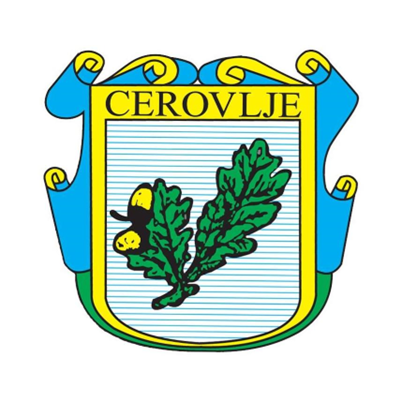 NASELJEBROJ STANOVNIKABROJ STANOVNIKANASELJE2011.2021.BELAJ1612BORUT213180CEROVLJE241197ĆUSI5858DRAGUĆ6856GOLOGORICA269237GOLOGORIČKI DOL8064GRADINJE4333GRIMALDA7575KORELIĆI5346NOVAKI PAZINSKI200181OSLIĆI7955PAGUBICE127120PAZ7262PREVIŽ8377UKUPNO1.6771.453NASELJESPOLUKUPNOSTAROSNE SKUPINESTAROSNE SKUPINESTAROSNE SKUPINENASELJESPOLUKUPNO0-1920-6465 I VIŠEBELAJsv.12462BELAJm.6231BELAJž.6231BORUTsv.1803510639BORUTm.94195421BORUTž.86165218CEROVLJEsv.1973711248CEROVLJEm.92135524CEROVLJEž.105245724ĆUSIsv.587429ĆUSIm.294232ĆUSIž.293197DRAGUĆsv.5663713DRAGUĆm.241194DRAGUĆž.325189GOLOGORICAsv.2374016136GOLOGORICAm.119228116GOLOGORICAž.118188020GOLOGORIČKI DOLsv.64173611GOLOGORIČKI DOLm.3310194GOLOGORIČKI DOLž.317177GRADINJEsv.3332010GRADINJEm.172114GRADINJEž.16196GRIMALDAsv.75194214GRIMALDAm.3810226GRIMALDAž.379208KORELIĆIsv.4623311KORELIĆIm.271206KORELIĆIž.191135NOVAKI PAZINSKIsv.1812610946NOVAKI PAZINSKIm.89165320NOVAKI PAZINSKIž.92105626OSLIĆIsv.557417OSLIĆIm.303234OSLIĆIž.254183PAGUBICEsv.120247719PAGUBICEm.579408PAGUBICEž.63153711PAZsv.6216388PAZm.275202PAZž.3511186PREVIŽsv.77124520PREVIŽm.419239PREVIŽž.3632211UKUPNOsv.1.453255905293UKUPNOm.723126466131UKUPNOž.730129439162R.BR.PODRUČJE DJELATNOSTIBROJ ZAPOSLENIHBROJ ZAPOSLENIHBROJ ZAPOSLENIHR.BR.PODRUČJE DJELATNOSTIMŽUKUPNOA.Poljoprivreda, šumarstvo i ribarstvo12618B. Rudarstvo i vađenje101C.Prerađivačka industrija731992D.Opskrba vodom, uklanjanje otpadnih voda, gospodarenje otpadom101F.Građevinarstvo53659G.Trgovina na veliko i malo, popravak motornih vozila i motocikala17522H.Prijevoz i skladištenje11011I.Djelatnost pružanja smještaja te pripreme i usluživanja hrane31013J.Informacije i komunikacije101K.Financijske djelatnosti i djelatnosti osiguranja011M.Stručne, znanstvene i tehničke djelatnosti51924N.Administrativne i pomoćne uslužne djelatnosti1910O.Javna uprava i obrana, obvezno socijalno osiguranje235Q.Djelatnosti zdravstvene zaštite i socijalne skrbi022S.Ostale uslužne djelatnosti011UKUPNO:18081261R.BR.VRSTA NAKNADEBROJ PRIMATELJA1.Starosna mirovina2582.Ostale mirovine973.Nacionalna naknada za starije osobe2UKUPNO357SPOLSTAROSNE SKUPINESTAROSNE SKUPINESTAROSNE SKUPINEUKUPNOSPOL0-1920-6465 i višeUKUPNOm8273469ž2272756sv.105461125KATEGORIJABROJ STANOVNIKADjeca od 0-9 g. starosti105Majke u pratnji djece od 0-9 g. starosti75Djeca od 10-14 g. starosti koja se evakuiraju bez roditelja71Osobe starije od 70 godina206Bolesni, invalidi i nemoćni125REGISTARSKI BROJNAZIVLOKACIJAVRSTA KULTURNOG DOBRAKLASIFIKACIJAZ-7362Crkva Blažene Djevice Marije „kod Lokve“GologoricaNEP (P)sakralne građevineZ-3102Srednjovjekovni kaštel sv. Martin i crkva sv. MartinaFućkiNEP (P)vojne i obrambene građevineZ-2477Crkva sv. Petra i PavlaGologoricaNEP (P)sakralne građevineZ-875Ladanjski sklop BelajBelaj 20NEP (P)stambene građevineZ-582Crkva sv. VidaCerovljeNEP (P)sakralne građevineZ-574Crkva sv. RokaDragućNEP (P)sakralne građevineZ-573Crkva sv. ElizejaDragućNEP (P)sakralne građevineRRI-0048-1962.Kulturno-povijesna cjelina naselja DragućCerovljeNEP (C)urbana cjelinaP-6217Kaštel i crkva Uznesenja Blažene Djevice Marije u PazuPazNEP (P)vojne i obrambene građevineNASELJEORANICESTAKLENICI NA ORANICILIVADAKRŠKI PAŠNJAKVINOGRADISKRČENI VINOGRADMASLINIKVOĆNJAKMJEŠOVITI VIŠEGODIŠNJIPRIVREMENOUKUPNOBELAJ2,0301,830,510,470,37000,28015,48BORUT77,860,1855,367,450,9305,853,240,50,4151,77CEROVLJE29,3205,082,520,14023,810,250061,12ĆUSI82,1603,942,990,4700,860,130,190,3691,1DRAGUĆ16,60140,631,99013,961,10,08048,36GOLOGORICA53,88039,4712,41,2102,641,2500,07110,92GOLOGORIČKI DOL4,9906,145,61,3600,1300018,22GRADINJE0,1105,2100,402,580008,3GRIMALDA20,87011,752,0910,33012,8370064,87KORELIĆI21,76013,340,945,92011,21,271,37055,8NOVAKI PAZINSKI51,5018,219,240,9703,391,460084,77OSLIĆI7,4709,041,024,9705,080,280,19028,05PAGUBICE32,62012,895,6614,120,17,910,750,16074,21PAZ20,54013,640,91,5900,460,510037,64PREVIŽ31,2906,353,050,29014,291,070056,34UKUPNO4530,18216,2554,9955,160,47104,9918,312,770,83906,95OZNAKAOPIS PRUŽANJA CESTEDULJINA (km)AUTOCESTEA8 Kanfanar (čvorište Kanfanar (A9)) – Pazin – Lupoglav – Matulji (čvorište Matulji (A7))	11,34ŽUPANIJSKE CESTEŽC 5013Buzet (DC44) – Cerovlje (ŽC5046)11,89ŽC 5046A.G. Grada Pazina (Žarečje) – Cerovlje – Boljunsko Polje (DC500)19,70LOKALNE CESTELC 50072Grimalda – Draguć (ŽC5013)2,3LC 50073Pagubice (LC50072) – Cerovlje (ŽC5046)5,7LC 50079Novaki Pazinski (ŽC5046) – Ćusi1,8LC 50081Previž (nerazvrstana cesta – LC50082)1,2LC 50082Lupoglav (LC50084) – Borut – Cerovlje (ŽC5013)4,2LC 50085Gologorica (ŽC5046) – Gradinje – Paz (ŽC5046)4,9LC 50086Gologorica (ŽC5046) – Žajci (DC64)5,3UKUPNO68,33IZVANREDNI DOGAĐAJIZVOR UPOZORAVANJASADRŽAJKORISNICIUPOZORAVANJAMJERE, SNAGE I SREDSTVAPOTRESMUP, Ravnateljstvo civilne zaštite, Područni ured civilne zaštite Rijeka, Služba civilne zaštite Pazin, Centar 112Seizmološka služba RHsve institucije i građani na pogođenom i susjednim područjimaosnovni parametri potresaprve pouzdane podatke o potresu na pogođenom području moguće je napraviti u vremenu od minimalno 30 min do maksimalno 3 sataStožer civilne zaštite operativne snage sustava civilne zaštitestanovništvo ugroženog područjajavnostmjere i snage utvrđene Planom ljudski i materijalni resursi utvrđeni Planomspašavanje, evakuacija, zbrinjavanje, prva medicinska pomoć i druga potrebna skrb, asanacija i drugoZa potres nije moguće provesti pravovremeno upozoravanje.POPLAVEMUP, Ravnateljstvo civilne zaštite, Područni ured civilne zaštite Rijeka, Služba civilne zaštite Pazin, Centar 112DHMZod građananeposrednim uvidom na terenustanje protoka na vodotocima koji prolaze kroz područje Općineprognoza vodostajaprognoza za padaline koje mogu dovesti do povećanja vodostajaStožer civilne zaštite operativne snage sustava civilne zaštitestanovništvo ugroženog područjajavnostmjere i snage utvrđene Planom ljudski i materijalni resursi utvrđeni Planom spašavanje, evakuacija, zbrinjavanje, prva medicinska pomoć i druga potrebna skrb.Upozoravanje je moguće provesti pravovremeno osim kada se radi o bujičnim poplavama.EPIDEMIJE I PANDEMIJEMUP, Ravnateljstvo civilne zaštite, Područni ured civilne zaštite Rijeka, Služba civilne zaštite Pazin, Centar 112od građananeposrednim uvidom na terenuNastavni zavod za javno zdravstvo Istarske županijevrste virusa u opticajumedicinske prognoze, obavijesti i priopćenjaMUP, Ravnateljstvo civilne zaštite, Područni ured civilne zaštite Rijeka, Služba civilne zaštite Pazin, Centar 112DHMZod građananeposrednim uvidom na terenumjere i snage utvrđene Planom ljudski i materijalni resursi utvrđeni Planom Upozoravanje je moguće provesti na vrijeme.EKSTREMNE TEMPERATUREMUP, Ravnateljstvo civilne zaštite, Područni ured civilne zaštite Rijeka, Služba civilne zaštite Pazin, Centar 112DHMZvrsta opasnostivremenske prognozeStožer civilne zaštite operativne snage civilne zaštite stanovništvo ugroženog područjajavnostmjere i snage utvrđene Planom Upozoravanje je moguće provesti na vrijeme.TUČAMUP, Ravnateljstvo civilne zaštite, Područni ured civilne zaštite Rijeka, Služba civilne zaštite Pazin, Centar 112DHMZvrsta opasnostivremenske prognozeStožer civilne zaštite operativne snage civilne zaštite stanovništvo ugroženog područjajavnostmjere i snage utvrđene Planom Upozoravanje je moguće provesti na vrijeme.VJETARMUP, Ravnateljstvo civilne zaštite, Područni ured civilne zaštite Rijeka, Služba civilne zaštite Pazin, Centar 112DHMZvrsta opasnostivremenske prognozeStožer civilne zaštite operativne snage civilne zaštite stanovništvo ugroženog područjajavnostmjere i snage utvrđene Planom Upozoravanje je moguće provesti na vrijeme.POŽARI OTVORENOG TIPAMUP, Ravnateljstvo civilne zaštite, Područni ured civilne zaštite Rijeka, Služba civilne zaštite Pazin, Centar 112od građananeposrednim uvidom na terenuvatrogasne službepolicijavrsta opasnostivremenske prognozeStožer civilne zaštite operativne snage civilne zaštite stanovništvo ugroženog područjajavnostmjere i snage utvrđene Planom ljudski i materijalni resursi utvrđeni Planom spašavanje, evakuacija, zbrinjavanje, prva medicinska pomoć i druga potrebna skrb, asanacija i drugoKLIZIŠTAMUP, Ravnateljstvo civilne zaštite, Područni ured civilne zaštite Rijeka, Služba civilne zaštite Pazin, Centar 112od građananeposrednim uvidom na terenumjesto događajaugroženost stanovništvaposljediceStožer civilne zaštite operativne snage civilne zaštite stanovništvo ugroženog područjajavnostmjere i snage utvrđene Planom ljudski i materijalni resursi utvrđeni Planom Upozoravanje nije moguće provesti na vrijeme.SUŠAMUP, Ravnateljstvo civilne zaštite, Područni ured civilne zaštite Rijeka, Služba civilne zaštite Pazin, Centar 112DHMZvrsta opasnostivremenske prognozeStožer civilne zaštite operativne snage civilne zaštite stanovništvo ugroženog područjajavnostmjere i snage utvrđene Planom Upozoravanje je moguće provesti na vrijeme.R.BR.NOSITELJVRIJEME MOBILIZACIJE I AKTIVIRANJAVRIJEME PRIPRAVNOSTIStožer civilne zaštite1 hODMAH nakon potresaJVP Pazinodmah do 1 hODMAH i sukcesivno prema razvoju situacijePU Istarska – PP Pazin odmah do 1 hODMAH i sukcesivno prema razvoju situacijePravne osobe od interesa za sustav civilne zaštite s građevinskom mehanizacijom3 hODMAH nakon potresaKomunalno poduzeće3 hODMAH nakon potresaHEP ODS d.o.o. Elektroistra Pula, HT i drugi operateri, distributeri vode i energenata3 hODMAH nakon potresaOrdinacija opće medicine 1 hODMAH nakon potresaGDCK Pazin3 hODMAH i sukcesivno prema razvoju situacijeVeterinarska ambulanta Pazin d.o.o. 3 hODMAH i sukcesivno prema razvoju situacijeHGSS – Stanica Istraodmah do 3 hODMAH i sukcesivno prema razvoju situacijePovjerenici civilne zaštite i njihovi zamjenici12 hODMAH nakon potresaUdruge građana od interesa za sustav civilne zaštiteodmah do 3 hodmah po primitku zahtjeva od općinskog načelnika ili voditelja Službe civilne zaštite PazinKoordinatori na lokaciji 1 hODMAH nakon potresaGrađani-uključuju se u civilnu zaštitu po nalogu općinskog načelnika u skladu s naputcima Stožera civilne zaštite10 hODMAH nakon potresaR.BR.NOSITELJVRIJEME MOBILIZACIJE I AKTIVIRANJAVRIJEME PRIPRAVNOSTIHrvatske vode, VGO Rijekaodmah do 1 hODMAH pri prijetnji ugrozeStožer civilne zaštite1 hODMAH pri prijetnji ugrozeJVP Pazin odmah do 1 hODMAH i sukcesivno prema razvoju situacijePU Istarska – PP Pazinodmah do 1 hODMAH i sukcesivno prema razvoju situacijePravne osobe od interesa za sustav civilne zaštite s građevinskom mehanizacijom3 hODMAH nakon poplavaKomunalno poduzeće3 hODMAH nakon poplavaHEP ODS d.o.o. Elektroistra Pula, HT i drugi operateri, distributeri vode i energenata3 hODMAH nakon poplavaOrdinacija opće medicine1 hODMAH nakon poplavaGDCK Pazin3 hODMAH i sukcesivno prema razvoju situacijeVeterinarska ambulanta Pazin d.o.o. 3 hODMAH i sukcesivno prema razvoju situacijeHGSS – Stanica Istraodmah do 3 hODMAH i sukcesivno prema razvoju situacijePovjerenici civilne zaštite i njihovi zamjenici12 hODMAH nakon poplavaUdruge građana od interesa za sustav civilne zaštiteodmah do 3 hodmah po primitku zahtjeva od općinskog načelnika ili voditelja Službe civilne zaštite PazinKoordinatori na lokaciji 1 hODMAH nakon poplaveGrađani-uključuju se u civilnu zaštitu po nalogu općinskog načelnika u skladu s naputcima Stožera civilne zaštite10 hODMAH nakon poplaveR.BR.NOSITELJVRIJEME MOBILIZACIJE I AKTIVIRANJAVRIJEME PRIPRAVNOSTIStožer civilne zaštite1 hODMAH pri prijetnji ugrozeJVP Pazin odmah do 1 hODMAH i sukcesivno prema razvoju situacijePravne osobe od interesa za sustav civilne zaštite s građevinskom mehanizacijom3 hODMAH nakon ugrozeHEP ODS d.o.o. Elektroistra Pula, HT i drugi operateri, distributeri vode i energenata3 hODMAH nakon ugrozeOrdinacija opće medicine1 hODMAH pri prijetnji ugrozeGDCK Pazin3 hODMAH i sukcesivno prema razvoju situacijeVeterinarska ambulanta Pazin d.o.o.3 hODMAH i sukcesivno prema razvoju situacijePovjerenici civilne zaštite i njihovi zamjenici12 hODMAH pri prijetnji ugrozeKoordinatori na lokaciji 1 hODMAH pri prijetnji ugrozeR.BR.NOSITELJVRIJEME MOBILIZACIJE I AKTIVIRANJAVRIJEME PRIPRAVNOSTIStožer civilne zaštite1 hODMAH pri prijetnji ugrozeJVP Pazin odmah do 1 hODMAH i sukcesivno prema razvoju situacijePravne osobe od interesa za sustav civilne zaštite s građevinskom mehanizacijom3 hODMAH nakon ugrozeHEP ODS d.o.o. Elektroistra Pula, HT i drugi operateri, distributeri vode i energenata3 hODMAH nakon ugrozeOrdinacija opće medicine1 hODMAH pri prijetnji ugrozeGDCK Pazin3 hODMAH i sukcesivno prema razvoju situacijeVeterinarska ambulanta Pazin d.o.o.3 hODMAH i sukcesivno prema razvoju situacijePovjerenici civilne zaštite i njihovi zamjenici12 hODMAH pri prijetnji ugrozeKoordinatori na lokaciji 1 hODMAH pri prijetnji ugrozeR.BR.NOSITELJVRIJEME MOBILIZACIJE I AKTIVIRANJAVRIJEME PRIPRAVNOSTIStožer civilne zaštite1 hODMAH pri prijetnji ugrozeJVP Pazin odmah do 1 hODMAH i sukcesivno prema razvoju situacijePU Istarska – PP Pazin odmah do 1 hODMAH i sukcesivno prema razvoju situacijePravne osobe od interesa za sustav civilne zaštite s građevinskom mehanizacijom3 hODMAH nakon požaraKomunalno poduzeće3 hODMAH nakon požaraHEP ODS d.o.o. Elektroistra Pula, HT i drugi operateri, distributeri vode i energenata3 hODMAH nakon požaraOrdinacija opće medicine1 hODMAH nakon požaraGDCK Pazin3 hODMAH i sukcesivno prema razvoju situacijeUdruge građana od interesa za sustav civilne zaštiteodmah do 3 hodmah po primitku zahtjeva od općinskog ili Službe civilne zaštite PazinKoordinatori na lokaciji 1 hODMAH nakon požaraR.BR.NOSITELJVRIJEME MOBILIZACIJE I AKTIVIRANJAVRIJEME PRIPRAVNOSTIStožer civilne zaštite1 hODMAH nakon pojave klizištaJVP Pazin odmah do 1 hODMAH i sukcesivno prema razvoju situacijePU Istarska – PP Pazin odmah do 1 hODMAH i sukcesivno prema razvoju situacijePravne osobe od interesa za sustav civilne zaštite s građevinskom mehanizacijom3 hODMAH nakon pojave klizištaKomunalno poduzeće3 hODMAH nakon pojave klizištaHEP ODS d.o.o. Elektroistra Pula, HT i drugi operateri, distributeri vode i energenata3 hODMAH nakon pojave klizištaOrdinacija opće medicine1 hODMAH nakon pojave klizištaGDCK Pazin3 hODMAH i sukcesivno prema razvoju situacijeVeterinarska ambulanta Pazin d.o.o.3 hODMAH i sukcesivno prema razvoju situacijeHGSS – Stanica Istraodmah do 3 hODMAH i sukcesivno prema razvoju situacijePovjerenici civilne zaštite i njihovi zamjenici12 hODMAH nakon pojave klizištaUdruge građana od interesa za sustav civilne zaštiteodmah do 3 hodmah po primitku zahtjeva od općinskog načelnika ili voditelja Službe civilne zaštite PazinKoordinatori na lokaciji 1 hODMAH nakon pojave klizištaGrađani-uključuju se u civilnu zaštitu po nalogu općinskog načelnika u skladu s naputcima Stožera civilne zaštite10 hODMAH nakon pojave klizištaR.BR.ZADAĆA (MJERA CZ)OPERATIVNI POSTUPCI, KAPACITETI I OPERATIVNI DOPRINOS IZVRŠITELJI1.Organizacija spašavanja i raščišćavanja, zadaće sudionika i operativnih snaga civilne zaštite koje raspolažu kapacitetima za spašavanje iz ruševina na svim razinama sustava i drugi podaci bitni za operativno djelovanje Stožera civilne zaštite Stožer utvrđuje prioritete u raščišćavanju ruševina.Stožer nakon analize određuje mobilizaciju materijalno-tehničkih sredstava.Ako postojeće snage i materijalna sredstva nisu dovoljna, općinski načelnik traži pomoć od Istarske županije (PRILOG 33.).Sigurnim zonama u ugroženom području mogu se definirati svi otvoreni prostori na udaljenosti ½ visine zgrade. Mogu se poistovjetiti s lokacijama za prikupljanje i prihvat stanovništva.U raščišćavanju ruševina i spašavanju zatrpanih osoba sudjeluju: JVP Pazin, HGSS – Stanica Istra.  Kao potpora navedenim snagama u raščišćavanju ruševina određuju se komunalna društva te pravne osobe koje posjeduju potrebnu mehanizaciju za raščišćavanje.Organizaciju za prikupljanje, prijevoz i odlaganje izvršava koncesionar za odvoz otpada i pravne osobe s građevinskom mehanizacijom s područja nadležnosti Općine Cerovlje.U početku je najvažnije osigurati prohodnost putova i osigurati vodu za piće, kako za snage civilne zaštite, tako i za stanovništvo. Komunikacija sa Stožerom civilne zaštite i drugim operativnim snagama sustava civilne zaštite ostvaruje se putem telefona, mobitela ili e-mailom. Stožer civilne zaštite (PRILOG 1.)Koordinator na lokaciji (PRILOG 8.)PU Istarska  PP Pazin (PRILOG 11.)HGSS – Stanica Istra (PRILOG 4.)JVP Pazin  (PRILOG 2.)Usluge d.o.o. (PRILOG 7.)Obrt „Zekocop“ Cerovlje” (PRILOG 7.)2. Organizacija zaštite objekata kritične infrastrukture i suradnja s pravnim osobama s ciljem osiguranja kontinuiteta njihovog djelovanja  Uspostava opskrbe električnom energijom HOPS d.o.o. (PRILOG 19.)HEP ODS d.o.o. Elektroistra Pula (PRILOG 19.)2. Organizacija zaštite objekata kritične infrastrukture i suradnja s pravnim osobama s ciljem osiguranja kontinuiteta njihovog djelovanja  Redovna opskrba vodomIstarski vodovod d.o.o. (PRILOG 7.)Vodovod Labin d.o.o. (PRILOG 7.)2. Organizacija zaštite objekata kritične infrastrukture i suradnja s pravnim osobama s ciljem osiguranja kontinuiteta njihovog djelovanja  Popravak telefonske infrastrukture (područne centrale, mjesne centrale, repetitori, stupovi nadzemne telefonske mreže)HAKOM  2. Organizacija zaštite objekata kritične infrastrukture i suradnja s pravnim osobama s ciljem osiguranja kontinuiteta njihovog djelovanja  Popravak prometnicaHrvatske ceste d.o.o. (PRILOG 20.)Županijska uprava za ceste Istarske županije (PRILOG 20.)Općina Cerovlje (PRILOG 9.)3.Organizacija gašenja požara (nositelji, zadaće, nadležnosti i usklađivanje)Sukladno Planu zaštite od požara, Stožer prikuplja informacije o požarnoj opasnosti, a za to je zadužen je član Stožera za protupožarnu zaštitu.Stožer se informira o potrebi iskapčanja pojedinih energenta na prijedlog člana Stožera za protupožarnu zaštitu.Ako JVP Pazin ne može sanirati nastalu požarnu opasnost zatražit će pomoć od Vatrogasne zajednice Istarske županije sukladno Procjeni ugroženosti od požara i tehnoloških eksplozija Istarske županije.Stožer civilne zaštite (PRILOG 1.)JVP Pazin  (PRILOG 2.)4.Organizacija reguliranje prometa i osiguranja za vrijeme intervencijaStožer definira prioritete u sanaciji prometnicaStožer civilne zaštite (PRILOG 1.)4.Organizacija reguliranje prometa i osiguranja za vrijeme intervencijaZa ocjenu stanja i funkcionalnosti prometa i komunikacijskih sustava i objekata zadužena je PU Istarska – PP Pazin, Hrvatske ceste d.o.o. i Županijska uprava za ceste Istarske  županije. Donošenje odluka o zabrani cestovnog  prometa poradi zaštite sigurnosti na pogođenom području u nadležnosti je PU Istarska – PP Pazin. Uspostavu alternativnih prometnih pravaca provodi PU Istarska – PP Pazin.Nadzor i čuvanje ugroženog područja provodi PU Istarska – PP Pazin.Osiguravanje područja intervencija provodi PU Istarska – PP Pazin.PU Istarska – PP Pazin (PRILOG 11.)Hrvatske ceste d.o.o. (PRILOG 20.)Županijska uprava za ceste Istarske županije (PRILOG 20.)4.Organizacija reguliranje prometa i osiguranja za vrijeme intervencijaOsiguranje telekomunikacijskih veza korisnika s prednošću uporabe HAKOM 5.Organizaciju pružanja medicinske pomoći i medicinskog zbrinjavanjaStožer prikuplja informacije o stanju objekata za pružanje zdravstvenih usluga, a za to je zadužen član Stožera za zdravstveno zbrinjavanje. Stožer prikuplja informacije o stanju medicinske opreme i zaliha lijekova te sanitetskog materijala.Stožer civilne zaštite (PRILOG 1.)5.Organizaciju pružanja medicinske pomoći i medicinskog zbrinjavanjaPrvu medicinsku pomoć unesrećenima pružiti će Nastavni zavod za hitnu medicinu Istarske županije, nakon čega se uključuje ordinacija opće medicine te GDCK Pazin.  Psihološku potporu pružiti će djelatnici Centra za socijalnu skrb  Pazin i GDCK Pazin.  Za provođenje higijensko-epidemioloških mjera zadužen je Nastavni zavod za javno zdravstvo Istarske županije.Nastavni zavod za hitnu medicinu Istarske županije (PRILOG 12.)Nastavni zavod za javno zdravstvo Istarske županije (PRILOG 12.)Ordinacija opće medicine (PRILOG 12.)GDCK Pazin (PRILOG 3.)Centar za socijalnu skrb Pazin (PRILOG 13.)5.Organizaciju pružanja medicinske pomoći i medicinskog zbrinjavanjaOpskrbu sanitetskim materijalom i opremom osigurati će Istarski domovi zdravlja. U slučaju potrebe, općinski načelnik traži pomoć od Istarske županije.Ordinacija opće medicine(PRILOG 12.)6.Organizacija pružanja veterinarske pomoćiStožer prikuplja informacije o stoci i domaćim životinjama koje su bez nadzora. Načelnik Stožera zatražiti će podatke od povjerenika za civilnu zaštitu Stožer civilne zaštite (PRILOG 1.)6.Organizacija pružanja veterinarske pomoćiNadležnost za:  praćenje stanja i provođenje aktivnosti na sprječavanju nastanka ili širenja zaraznih bolesti, nadzor nad prometom i distribucijom namirnica životinjskog porijekla, prikupljanje i zbrinjavanje životinja, liječenje, klanje ili eutanazija životinja i druge provedbene aktivnosti imaju Veterinarska ambulanta Pazin d.o.o. i lovačke udruge.Veterinarska ambulanta Pazin d.o.o. (PRILOG 7.)Lovačke udruge (PRILOG 5.)6.Organizacija pružanja veterinarske pomoćiZa organizaciju prikupljanja životinjskih leševa zadužena je Veterinarska ambulanta Pazin d.o.o.. Praćenje stanja i provođenje aktivnosti na sprječavanju nastanka ili širenja zaraznih bolesti u nadležnosti je Nastavnog zavoda za javno zdravstvo Istarske županije. Neškodljivo uklanjanje ranjenih, ozlijeđenih ili bolesnih životinja u nadležnosti je Veterinarske ambulante Pazin d.o.o.Veterinarska ambulanta Pazin d.o.o. (PRILOG 7.)Nastavni zavod za javno zdravstvo Istarske županije (PRILOG 12.)7.Organizacija provođenja evakuacijeOpćinski načelnik uz konzultaciju sa Stožerom civilne zaštite donosi Odluku o provođenju evakuacije stanovništva, materijalnih dobara i životinja s određenog područja ovisno o događaju.Odluka se prenosi sredstvima javnog ili sredstvima lokalnog priopćavanja, a može se prenijeti i sustavima za uzbunjivanje, davanjem znaka nadolazeća opasnost i govornim informacijama. Odluka se može prenijeti i putem povjerenika civilne zaštite za određeno područje ili dijelove naselja odnosno za područje pojedinog mjesnog odbora. Paralelno s dostavom obavijesti o provođenju evakuacije, pokreće se aktiviranje sustava evakuacije od strane općinskog načelnika ili načelnika Stožera civilne zaštite i pravne osobe s prometnim sredstvima za prijevoz stanovništva kao i PP Pazin poradi reguliranja prometa i osiguranja provođenja evakuacije te zaštite imovine osoba koje su napustile područje.Planiranje evakuacije provodit će se prvenstveno za stanovništvo koje stanuje u starijim stambenim objektima. Evakuacija/samoevakuacija stanovništva započinje nakon utvrđene opasnosti i zapovijedi za evakuaciju od općinskog načelnika. Evakuacija stanovništva provodit će se uglavnom osobnim vozilima građana. Za početak provođenja evakuacije angažirati će se povjerenici civilne zaštite. Nakon mobilizacije, provođenje evakuacije izvršit će vatrogasne postrojbe i prijevoznici. Prihvat i smještaj ugroženog stanovništva vršit će se u objektima navedenim u PRILOGU 14. Ekipe za prihvat ugroženog stanovništva (PRILOG 15.) čine ekipe za prihvat stanovništva na navedenim lokacijama. Pravce evakuacije zavisno od nastale situacije ugroženog područja odredit će Stožer u suradnji s PP Pazin i povjerenicima civilne zaštite. Općinski načelnik (PRILOG 9.)Stožer civilne zaštite (PRILOG 1.)Pravne osobe javnog priopćavanja (PRILOG 23.)Povjerenici civilne zaštite (PRILOG 6.)JVP Pazin  (PRILOG 2.)PU Istarska – PP Pazin (PRILOG 11.)Ekipe za prihvat ugroženog stanovništva (PRILOG 15.)8.Organizacija spašavanja i evakuacije ranjivih skupina stanovništvaRazrađeno u točci 5.8.9.Organizacija provođenja zbrinjavanjaU zbrinjavanju ugroženog i stradalog stanovništva angažirat će se: Istarski domovi zdravlja, GDCK Pazin, Centar za socijalnu skrb Pazin, ekipe za prihvat ugroženog stanovništva. Potrebnu hranu, prijevoz i ostalo osigurat će stručne službe Općine Cerovlje. Ekipe za prihvat ugroženog stanovništva i GDCK Pazin uz pomoć udruge građana organiziraju razmještaj u objektima namijenjenim za smještaj evakuiranog stanovništva, organiziraju postavljanje ležajeva, uređenje prostora, određuju dežurne osobe, organiziraju dobavu hrane i vode za piće. Centar za socijalnu skrb Pazin uspostavlja usku suradnju u provedbi navedenih zadaća s organizacijom Crvenog križa u materijalnom i drugom osiguranju potreba osoba koje podliježu zbrinjavanju.Timovi opće medicine pružaju psiho-socijalnu i zdravstvenu njegu osobama na zbrinjavanju i upućuju prema potrebi u specijalizirane zdravstvene ustanove.JVP Pazin sudjeluje u dobavi potrebnih količina pitke i tehničke vode, prijenosu bolesnih osoba u transportna sredstva, prijevozu i drugo.Pregled mogućih lokacija za podizanje šatorskih i drugih privremenih naselja:zelene površine na području Općine (blizina mogućih priključaka na infrastrukturu).Pregled lokacija smještaja s odgovornim osobama nalazi se u PRILOGU 14.Prvu medicinsku pomoć unesrećenima pružiti će Nastavni zavod za hitnu medicinu Istarske županije, nakon čega se uključuju ordinacija opće medicine i GDCK Pazin. Nositelj veterinarskog zbrinjavanja je Veterinarska ambulanta Pazin d.o.o. Smještaj stoke vršit će vlasnici stoke uz koordinaciju povjerenika za civilnu zaštitu i Stožera civilne zaštite. Stočna hrana uskladištit će se u privatna domaćinstva prema raspoloživim kapacitetima.Ordinacija opće medicine (PRILOG 12.)Ekipe za prihvat ugroženog stanovništva (PRILOG 15.)GDCK Pazin (PRILOG 3.)Centar za socijalnu skrb Pazin (PRILOG 13.)JVP Pazin  (PRILOG 2.)Nastavni zavod za hitnu medicinu Istarske  županije (PRILOG 12.)Veterinarska ambulanta Pazin d.o.o. (PRILOG 7.)10.Organizacija provođenja humane asanacije i identifikacije poginulihIdentifikacija poginulih PU Istarska – PP Pazin (PRILOG 11.)10.Organizacija provođenja humane asanacije i identifikacije poginulihSanitarni nadzor na ukapanjem mrtvih provodi pogrebno poduzeće uz djelatnike groblja.Usluge d.o.o. (PRILOG 7.)10.Organizacija provođenja humane asanacije i identifikacije poginulihSahranjivanje poginulih vršiti će se na mjesnim grobljima po mjestu prebivališta poginulih Usluge d.o.o. (PRILOG 7.)10.Organizacija provođenja humane asanacije i identifikacije poginulihPrilikom humane asanacije za pružanje pogrebnih usluga koristit će usluge pogrebnih poduzeća. Organizacija humane asanacije i identifikacija poginulih vršiti će se po posebnim propisima (sudac, policijski službenik, liječnik, povjerenik CZ-a i dr.).Usluge d.o.o. (PRILOG 7.)PU Istarska – PP Pazin (PRILOG 11.)11.Organizacija higijensko-epidemiološke zaštiteUtvrđuju se nositelji sukladno operativnim planovima nositelja razrađuju zadaće i postupci pričuvnih kapaciteta, posebno osobne i uzajamne zaštite. Nastavni zavod za javno zdravstvo Istarske županije (PRILOG 12.)12.Organizacija osiguravanja hrane i vode za pićeStožer prikuplja informacije o stanju vodoopskrbnog sustava, a za to je zadužen član Stožera za vodoopskrbu uz suradnju sa Nastavnim zavodom za javno zdravstvo Istarske županije. Do  uspostave vodoopskrbnog sustava organizira se dovoz vode na punktove po ugroženom području, a raspored određuje član Stožera za protupožarnu zaštitu. Stožer određuje minimalne dnevne količine vode po osobi. Dovoz vode vrši JVP Pazin.U slučaju onečišćenja vode u zdencima aktivirat će se operativne snage civilne zaštite radi dezinfekcije zdenaca, a prema uputama Nastavnog zavoda za javno zdravstvo Istarske županije. Stožer organizira dopremu i distribuciju prehrambenih artikala.Distribuciju prehrambenih artikala vrše GDCK Pazin.Stožer civilne zaštite (PRILOG 1.)Nastavni zavod za javno zdravstvo Istarske  županije (PRILOG 12.)Istarski vodovod d.o.o. (PRILOG 7.)Vodovod Labin d.o.o. (PRILOG 7.)JVP Pazin  (PRILOG 2.)GDCK Pazin (PRILOG 3.)13. Organizacija središta za informiranje stanovništvaStožer započinje prikupljanje podataka o stanju u srušenim i oštećenim objektima, posebno u domovima, crkvama, trgovinama, ugostiteljskim objektima.Informacije se prikupljaju od strane općinskog načelnika, predsjednika mjesnih odbora i povjerenika civilne zaštite po mjesnim odborima i Centra 112.Informiranje građana o mjerama i postupcima za zaštitu zdravlja, života i imovine, informiranje o evakuaciji i mjestima okupljanja, osiguranje vozila za evakuaciju, osiguranje hrane i vode za piće, utvrđivanje lokacija, prihvat i zbrinjavanje stanovništva, organizacija života u prihvatnom centru (koristi se sustav javnog uzbunjivanja, lokalne radio stanice, internet za prenošenje uputa o postupcima bitnim za preživljavanje tijekom trajanja događaja i mjerama koje treba provesti nakon njegovog okončanja).Stožer civilne zaštite (PRILOG 1.)Povjerenici civilne zaštite (PRILOG 6.)Pravne osobe javnog priopćavanja (PRILOG 23.)14.Organizacija prihvata pomoćiOrganizacijom prihvata pomoći rukovodi Stožer civilne zaštite.Prema mjestu događaja i uvjetima na terenu Stožer civilne zaštite određuje mjesta za prihvat pomoći iz kojih će se pomoć u bilo kojem obliku moću dostaviti na ugroženo područje.Prihvat sanitetskog materijala i lijekova obavlja se u ordinaciji opće medicine, a za prihvat je zadužen član Stožera za zdravstveno zbrinjavanje..Stožer civilne zaštite (PRILOG 1.)Ordinacija opće medicine (PRILOG 12.)15.Organizacija pružanja psihološke pomoćiPsihološku potporu koje su traumatizirane zadobivenim ozljedama, gubitkom članova uže obitelji, gubitkom kuće i drugih materijalnih dobara pružiti će djelatnici Centra za socijalnu skrb Pazin. Centar za socijalnu skrb Pazin (PRILOG 13.)16.Troškovi angažiranih pravnih osoba i redovnih službiTroškovi aktiviranja snaga sustava civilne zaštite koje su u ingerenciji Općine snosi Općina(PRILOG 29.)R.BR.ZADAĆA (MJERA CZ)OPERATIVNI POSTUPCI, KAPACITETI I OPERATIVNI DOPRINOS IZVRŠITELJI1.Organizacija provođenja obveza iz Državnog plana obrane od poplava (način suradnje s kapacitetima Hrvatskih voda) i Provedbenog plana obrane od poplavaObranu od poplava na zaštitnim vodnim građevinama sukladno Zakonu o vodama („Narodne novine“ broj 66/19, 84/21) provode Hrvatske vode koje su, sa svojim licenciranim tvrtkama, temeljni nositelji obrane.Obrana od poplava provodi se sukladno odredbama Državnog plana obrane od poplava („Narodne novine“ broj 84/10), odnosno, temeljem njega donesenog Glavnog provedbenog plana obrane od poplava (ožujak 2022. godine): Stupnjevanje obrane od poplava:1. Pripremno stanjepočetak i prestanak pripremnog stanja po dionicama određuje rukovoditelj obrane od poplava branjenog područja kad mjerodavni vodostaji ili protoci dosegnu razinu određenu provedbenim planom,rukovoditelji obrane od poplava dionica obavljaju pregled stanja vodotoka i zaštitnih vodnih građevina i procjenjuju slaba mjesta na dionicama za koje su imenovani, te vodočuvarima određuju obvezu stalnog nadzora i provođenje svih propisanih radnji.2. Redovna obrana od poplavapočetak i prestanak redovite obrane od poplava na pojedinim dionicama proglašava rješenjem rukovoditelj obrane od poplava branjenog područja, kad mjerodavni vodostaji ili protoci dosegnu razinu određenu provedbenim planom,uspostavljaju se stalna dnevna dežurstva rukovoditelja obrane od poplava dionica, nadležnih centara obrane od poplava i sustava veza,izdaje se nalog za aktiviranje pravne osobe koja obavlja radove obrane od poplava na branjenom području,po potrebi se izvode interventni radovi na vodotocima i vodnim građevinama po nalogu rukovoditelja obrane od poplava branjenog područja.3. Izvanredna obrana od poplavapočetak i prestanak izvanredne obrane od poplava na pojedinim dionicama proglašava rješenjem rukovoditelj obrane od poplava sektora, kad mjerodavni vodostaji ili protoci dosegnu razinu određenu provedbenim planom,rukovoditelj obrane od poplave sektora može proglasiti izvanrednu obranu od poplava i pri nižim vodostajima ili protocima, ako neposredno prijeti proboj, oštećenje i rušenje zaštitnih vodnih građevina,vrši se kontinuirani cjelodnevni obilazak dionica i uspostavlja cjelodnevno dežurstvo u nadležnom centru obrane od poplava,promptno se vrši sanacija kritičnih mjesta u sustavu obrane od poplava.4. Izvanredno stanjenajviši stupanj mjera obrane od poplava, kada neposredno prijeti prelijevanje, proboj ili rušenje zaštitnih vodnih građevina,izvanredno stanje na zaštitnim vodnim građevinama na pojedinim dionicama proglašava rješenjem rukovoditelj obrane od poplava sektora, a u hitnim slučajevima rukovoditelj obrane od poplava branjenog područja, kad vodostaji ili protoci dosegnu razinu određenu provedbenim planom, odnosno pri nižim vodostajima i protocima, ako neposredno prijeti proboj, rušenje ili prelijevanje zaštitnih vodnih građevina ili je do proboja, rušenja ili prelijevanja već došlo,izvanredno stanje na poplavom ugroženim područjima proglašava župan (na području jedne županije), dok katastrofu i veliku nesreću, na prijedlog ravnatelja Ravnateljstva civilne zaštite može proglasiti Vlada Republike Hrvatske (na području dviju ili više županija),na zaštitnim vodnim građevinama na kojima je proglašeno izvanredno stanje provode se mjere izvanredne obrane od poplava u skladu s provedbenim planom obrane od poplava.Za upravljanje obranom od poplava odgovorni su glavni rukovoditelj obrane od poplava, voditelj Glavnog centra obrane od poplava i rukovoditelji obrane od poplava teritorijalnih jedinica.Hrvatske vode, VGO Rijeka, VGI za mali sliv „Mirna – Dragonja (PRILOG 18.)2.Organizacija i pregled obveza sudionika i operativnih snaga sustava civilne zaštite koji se trebaju uključiti u obranu od poplavaStožer uvodi dežurstvo i nalaže aktivnosti na provedbi mjera obrane od poplava.Stožer civilne zaštite (PRILOG 1.) 2.Organizacija i pregled obveza sudionika i operativnih snaga sustava civilne zaštite koji se trebaju uključiti u obranu od poplavaZa uzbunjivanje stanovništva zadužen je ŽC 112 i zapovjednick JVP Pazin. JVP Pazin (PRILOG 2.)2.Organizacija i pregled obveza sudionika i operativnih snaga sustava civilne zaštite koji se trebaju uključiti u obranu od poplavaUklanjanje naplavina, spašavanje ljudi iz poplavnog područja obavljat će JVP Pazin (ispumpavanje vode, uklanjanje naplavina, spašavanje ljudi i imovine i sl.). U svrhu pravovremenog izvršenja radnji na obrani od poplava a, prema veličini i intenzitetu porasta vodostaja, poduzimaju se i odgovarajuće mjere angažiranja potrebne radne snage, prijevoznih sredstava i sl. (nakon poplava formiraju stručno povjerenstvo za procjenu šteta na područjima svoje nadležnosti druge aktivnosti (asanacija i sl.)JVP Pazin (PRILOG 2.)PP istarska – PP Pazin (PRILOG 11.)HGSS – Stanica Istra (PRILOG 4.)3.Načela za zaštitu ugroženih objekata kritične infrastrukture i obveze vlasnika kritične infrastruktureUspostava opskrbe električnom energijom HOPS d.d (PRILOG 19.)HEP ODS d.o.o. Elektroistra Pula (PRILOG 19.)3.Načela za zaštitu ugroženih objekata kritične infrastrukture i obveze vlasnika kritične infrastruktureRedovna opskrba vodomIstarski vodovod d.o.o. (PRILOG 7.)Vodovod Labin d.o.o. (PRILOG 19.)3.Načela za zaštitu ugroženih objekata kritične infrastrukture i obveze vlasnika kritične infrastrukturePopravak telefonske infrastrukture (područne centrale, mjesne centrale, repetitori, stupovi nadzemne telefonske mreže)HAKOM 3.Načela za zaštitu ugroženih objekata kritične infrastrukture i obveze vlasnika kritične infrastrukturePopravak prometnicaHrvatske ceste d.o.o. (PRILOG 20.)Županijska uprava za ceste Istarske županije (PRILOG 20.)4.Organizacija pružanja drugih mjera civilne zaštite tijekom reagiranja sustava civilne zaštite u poplavama (uključujući evakuaciju i zbrinjavanje)Pružanje prve medicinske pomoći unesrećenima.Nastavni zavod za hitnu medicinu Istarske  županije (PRILOG 12.)Istarski domovi zdravlja (PRILOG 12.)4.Organizacija pružanja drugih mjera civilne zaštite tijekom reagiranja sustava civilne zaštite u poplavama (uključujući evakuaciju i zbrinjavanje)Stožer prikuplja informacije o stoci i domaćim životinjama koje su bez nadzora.Načelnik stožera zatražiti će se podatke od povjerenika civilne zaštite i koordinatora na lokaciji. Nadležnost za praćenje stanja i provođenje aktivnosti na sprječavanju nastanka ili širenja zaraznih bolesti, nadzor nad prometom i distribucijom namirnica životinjskog porijekla, prikupljanje i zbrinjavanje životinja (liječenje, klanje ili eutanazija životinja) i druge provedbene aktivnosti imaju veterinarske organizacije koje djeluju na prostoru Općine. Koordinatori na lokaciji (PRILOG 8.)Povjerenici civilne zaštite (PRILOG 6.) Veterinarska ambulanta Pazin d.o.o. (PRILOG 7.)Udruge (PRILOG 5.)4.Organizacija pružanja drugih mjera civilne zaštite tijekom reagiranja sustava civilne zaštite u poplavama (uključujući evakuaciju i zbrinjavanje)Pružanje psihološke potporeCentar za socijalnu skrb Pazin (PRILOG 13.)4.Organizacija pružanja drugih mjera civilne zaštite tijekom reagiranja sustava civilne zaštite u poplavama (uključujući evakuaciju i zbrinjavanje)Opskrba sanitetskim materijalom i opremomIstarski domovi zdravlja (PRILOG 12.)4.Organizacija pružanja drugih mjera civilne zaštite tijekom reagiranja sustava civilne zaštite u poplavama (uključujući evakuaciju i zbrinjavanje)U zaštiti od poplava koristit će se materijalno tehnička sredstva: sredstva i oprema vatrogasnih postrojbi,licencirano poduzeća Hrvatskih voda (poduzeća čiji su djelatnici osposobljeni za radove sa strojevima na rijekama, akumulacionim jezerima,strojevi i oprema građevinskih poduzeća,strojevi i oprema građana – obrtnika (priručna sredstva i sl.).JVP Pazin (PRILOG 2.)Usluge d.o.o. (PRILOG 7.)Istarski vodovod d.o.o. (PRILOG 7.)Vodovod Labin d.o.o. (PRILOG 7.)Obrt „Zekocop“ Cerovlje” (PRILOG 7.)4.Organizacija pružanja drugih mjera civilne zaštite tijekom reagiranja sustava civilne zaštite u poplavama (uključujući evakuaciju i zbrinjavanje)Organizacija provođenja asanacijeProvođenje asanacije terena provoditi će komunalne tvrtke, pravne osobe s građevinskom mehanizacijom, vatrogasne snage, povjerenici civilne zaštite, vlasnici kritične infrastrukture, vlasnici objekata, stanovništvo, a po potrebi i ostale snage civilne zaštite.Povjerenici civilne zaštite (PRILOG 6.) HOPS d.d (PRILOG 19.)HEP ODS d.o.o. Elektroistra Pula (PRILOG 19.)Istarski vodovod d.o.o. (PRILOG 7.)Vodovod Labin d.o.o. (PRILOG 7.)Usluge d.o.o. (PRILOG 7.)Obrt „Zekocop“ Cerovlje” (PRILOG 7.)4.Organizacija pružanja drugih mjera civilne zaštite tijekom reagiranja sustava civilne zaštite u poplavama (uključujući evakuaciju i zbrinjavanje)Organizacija provođenja evakuacije:Općinski načelnik uz konzultaciju sa Stožerom civilne zaštite donosi Odluku o provođenju evakuacije stanovništva, materijalnih dobara i životinja s određenog područja ovisno o događaju. Odluka se prenosi sredstvima javnog ili sredstvima lokalnog priopćavanja, a može se prenijeti i sustavima za uzbunjivanje, davanjem znaka nadolazeća opasnost i govornim informacijama. Također Odluka se može prenijeti i putem povjerenika civilne zaštite za određeno područje ili dijelove naselja odnosno za područje pojedinog mjesnog odbora. Paralelno s dostavom obavijesti o provođenju evakuacije, pokreće se aktiviranje sustava evakuacije od strane općinskog načelnika ili načelnika Stožera civilne zaštite i pravne osobe s prometnim sredstvima za prijevoz stanovništva kao i PP Pazin poradi reguliranja prometa i osiguranja provođenja evakuacije te zaštite imovine osoba koje su napustile područje. Evakuacija/samoevakuacija stanovništva započinje nakon utvrđene opasnosti i zapovijedi za evakuaciju od općinskog načelnika. Evakuacija stanovništva provodit će se uglavnom osobnim vozilima građana. Za početak provođenja evakuacije angažirati će se povjerenici civilne zaštite. Nakon mobilizacije, provođenje evakuacije izvršit će vatrogasne postrojbe i prijevoznici. Prihvat i smještaj ugroženog stanovništva vršit će se u objektima navedenim u PRILOGU 14. Ekipe za prihvat ugroženog stanovništva (PRILOG 15.) čine ekipe za prihvat stanovništva na navedenim lokacijama. Pravce evakuacije zavisno od nastale situacije ugroženog područja odredit će Stožer u suradnji s PP Pazin i povjerenicima civilne zaštite.Stožer civilne zaštite (PRILOG 1.)PU istarska – PP Pazin (PRILOG 11.)Povjerenici  civilne zaštite (PRILOG 6.)Ekipe za prihvat ugroženog stanovništva (PRILOG 15.)4.Organizacija pružanja drugih mjera civilne zaštite tijekom reagiranja sustava civilne zaštite u poplavama (uključujući evakuaciju i zbrinjavanje)U zbrinjavanju ugroženog i stradalog stanovništva angažirat će se:redovne zdravstvene institucije i ustanoveGDCK Pazinekipe za prihvat ugroženog stanovništvaPotrebnu hranu, prijevoz i ostalo osigurat će stručne službe Grada. Ekipe za prihvat ugroženog stanovništva i GDCK Pazin uz pomoć udruge građana organiziraju razmještaj u objektima namijenjenim za smještaj evakuiranog stanovništva, organiziraju postavljanje ležajeva, uređenje prostora, određuju dežurne osobe, organiziraju dobavu hrane i vode za piće. Centar za socijalnu skrb Pazin uspostavlja usku suradnju u provedbi navedenih zadaća s organizacijom Crvenog križa u materijalnom i drugom osiguranju potreba osoba koje podliježu zbrinjavanju. Timovi opće medicine pružaju psiho-socijalnu i zdravstvenu njegu osobama na zbrinjavanju i upućuju prema potrebi u specijalizirane zdravstvene ustanove.Udruge pomažu u zadovoljavanju potreba osoba na zbrinjavanju, pripremanju hrane, opsluživanju te organizaciji društvenog života u objektima navedenim u PRILOGU 14.  JVP Pazin sudjeluje u dobavi potrebnih količina pitke i tehničke vode, prijenosu bolesnih osoba u transportna sredstva, prijevozu i drugo.Za pružanje prve medicinske pomoći na području pobrinut će se Nastavni zavod za hitinu medicinu Istarske  županije i Istarski domovi zdravlja. Nositelj veterinarskog zbrinjavanja je Veterinarska ambulanta Pazin d.o.o.o. Smještaj stoke vršit će vlasnici stoke uz koordinaciju povjerenika za civilnu zaštitu i Stožera civilne zaštite. Stočna hrana uskladištit će se u privatna domaćinstva prema raspoloživim kapacitetima. GDCK Pazin (PRILOG 3.)Ekipe za prihvat ugroženog stanovništva (PRILOG 15.)Općina Cerovlje (PRILOG 9.)Centar za socijalnu skrb Pazin (PRILOG 13.)Istarski domovi zdravlja (PRILOG 12.)Nastavni zavod za hitnu medicinu Istarske  županije (PRILOG 12.)Povjerenici  civilne zaštite (PRILOG 6.)Veterinarska ambulanta Pazin d.o.o.o.  (PRILOG 7.)Udruge (PRILOG 5.)5.Reguliranje prometa i osiguranja za vrijeme intervencijaZa ocjenu stanja i funkcionalnosti prometa i komunikacijskih sustava i objekata zadužena je PU istarska – PP Pazin i Županijska uprava za ceste Istarske  županije. Stožer definira prioritete u sanaciji prometnica.Donošenje odluka o zabrani cestovnog  prometa poradi zaštite sigurnosti na pogođenom području u nadležnosti je PU istarska – PP Pazin.Uspostavu alternativnih prometnih pravaca provodi PU istarska – PP Pazin.Osiguravanje područja intervencija provodi PU istarska – PP Pazin.PU istarska – PP Pazin (PRILOG 11.)Hrvatske ceste d.o.o. (PRILOG 20.)Županijska uprava za ceste Istarske županije (PRILOG 20.)5.Reguliranje prometa i osiguranja za vrijeme intervencijaNadzor i čuvanje ugroženog područjaPU istarska – PP Pazin (PRILOG 11.)5.Reguliranje prometa i osiguranja za vrijeme intervencijaOsiguranje telekomunikacijskih veza korisnika s prednošću uporabe HAKOM 6.Troškovi angažiranih pravnih osoba i redovnih službiTroškovi aktiviranja snaga sustava civilne zaštite koje su u ingerenciji Grada snosi Grad (PRILOG 29.)R.BR.ZADAĆA (MJERA CZ)OPERATIVNI POSTUPCI, KAPACITETI I OPERATIVNI DOPRINOSIZVRŠITELJIOrganizacija preventivnih mjera za slučajeve epidemija, epizootija, biljnih bolesti.Operativni postupci dio su redovnih poslova nadležnih službi higijensko-epidemiološke, veterinarske i agrarne službe u provođenju kojih, pored njihovih resursa, sudjeluju građani, vlasnici stoke i poljoprivrednici. Služba za epidemiologiju Nastavnog zavoda za javno zdravstvo Istarske županije ima organiziran sustav trajne pripravnosti epidemiologa, a u cilju ranog otkrivanja izvora zaraze i putova prenošenja zaraze.Preventivne mjere će se poduzimati ovisno o uzročniku odnosno o bolesti koja je izazvala epidemiju, a surađivati će sa:dežurnim epidemiologom Hrvatskog zavoda za javno zdravstvo,sanitarnom inspekcijom,veterinarskom inspekcijom,komunikacija putem Centra 112 sa Stožerom civilne zaštite.Zakon o zaštiti pučanstva od zaraznih bolesti, propisao je posebne mjere za sprečavanje i suzbijanje zaraznih bolesti čiji su nositelji:za rano otkrivanje izvora zaraze i putova širenja (Nastavni zavod za javno zdravstvo Istarske županije),laboratorijsko ispitivanje uzročnika (Nastavni zavod za javno zdravstvo Istarske županije),prijavljivanja (sve zdravstvene ustanove),prijevoz, izolacija i liječenje oboljelih (Nastavni zavod za hitnu medicinu Istarske  županije, Opća bolnica Pula),provođenje preventivne i obvezne preventivne DDD mjere (ovlaštene pravne osobe, Nastavni zavod za javno zdravstvo Istarske županije),protuepidemijske DDD mjere (Nastavni zavod za javno zdravstvo Istarske županije)zdravstveni nadzor nad kliconošama, zaposlenicima i drugim osobama (Nastavni zavod za javno zdravstvo Istarske županije),imunizacija, seroprofilaksa i kemoprofilaksa (Nastavni zavod za javno zdravstvo Istarske županije),informiranje zdravstvenih radnika i pučanstva (Stožer za krizna stanja Ministarstva zdravstva, Nastavni zavod za javno zdravstvo Istarske županije).Nastavni zavod za javno zdravstvo Istarske županije (PRILOG 12.)Ordinacija opće medicine (PRILOG 12.)Veterinarska ambulanta Pazin d.o.o. (PRILOG 7.)Lovačke udruge (PRILOG 5.)Organizacija provođenja kurativnih mjera u slučaju epidemija, epizootija i biljnih bolesti.U slučaju pojave epizootija kao što su: ptičja gripa, svinjska kuga, kravlje ludilo te druge bolesti nositelji provođenja mjera biti će ekipe:Nastavni zavod za javno zdravstvo Istarske županije,Ordinacija opće medicine Veterinarska ambulanta Pazin d.o.o., lovačke udruge,Sanitarna inspekcija,Veterinarska inspekcija.Nadležne službe u provođenju mjera mogu:spriječiti širenje zaraznih bolesti (u stambenim objektima, javnim prostorima, sredstvima javnog prijevoza i prijevoza namjernica) provedbom DDD postupaka,izolirati kliconoše,prijaviti zaraznu bolest,laboratorijski ispitati uzročnike zaraznih bolesti,odrediti mjesto za karantenu (za slučaj epidemije/epizootije),pod nadzor staviti zdravlje zdravstvenih radnika koji skrbe za oboljele,provjeriti zdravlje osobama školskih, predškolskih i drugih ustanova gdje borave djeca,staviti pod zdravstveni nadzor osobe koje posluju sa namjernicama i koje se bave poslovima osobnih usluga (frizeri, za njegu lica i tijela),provoditi vakcinaciju,odrediti mjesto higijenskog odlaganja otpada,obaviti pogreb i iskopavanje umrlih (uz suglasnost službe za unutarnje poslove).Nastavni zavod za javno zdravstvo Istarske županije (PRILOG 12.)Ordinacija opće medicine(PRILOG 12.)Veterinarska ambulanta Pazin d.o.o. (PRILOG 7.)Lovačke udruge (PRILOG 5.)PU Istarska – PP Pazin (PRILOG 11.)vlasnici stoke/poljoprivredniciOrganizacija sudjelovanja i uključivanja dodatnih operativnih snaga i nositelja u provođenju mjera naloženih od strane nadležnih službi.Nadležne službe u provođenju mjera mogu nalagati:ograničenje ili zabranu kretanja životinja i prometa životinja (naredbom),zabrana održavanja stočnih sajmova i izložbi (naredbom),zabrana ispaše, kupanja i napajanja životinja na rijekama i potocima (naredbom),zabrana klanja (naredbom),dezinfekcija osoba koje su bile u dodiru sa zaraženim životinjama,dezinfekcija i deratizacija prostora i objekata za smještaj stoke i preradu i čuvanje biljaka,zabrana uzgoja pojedinih vrsta bilja za određeno vrijeme i na određenom području (naredbom),zabrana stavljanja u promet kontaminiranog bilja i biljnih proizvoda te sterilizacija predmeta koji su bili u dodiru sa uzročnikom zarazne bolesti (naredbom),sterilizirati predmete koji su bili u dodiru s uzročnikom bolesti,uništavati zaraženo bilje (naredbom),objaviti (naredbe) putem sredstava javnog priopćavanja.Nastavni zavod za javno zdravstvo Istarske županije (PRILOG 12.)Veterinarska ambulanta Pazin d.o.o. (PRILOG 7.)Lovačke udruge (PRILOG 5.) Državna veterinarska inspekcija (poziva se putem Centra 112),Poljoprivredna savjetodavna služba (PRILOG 17.)fizičke i pravne osobe, vlasnici usjeva i životinja, lovci,PU Istarska – PP Pazin (PRILOG 11.)Pravne osobe javnog priopćavanja(PRILOG 23.)Organizacija provođenja asanacije s pregledom pravnih osoba koje mogu osigurati snage i sredstva za asanaciju.Sve navedene pravne osobe bit će angažirane na tehničkom dijelu asanacije terena.Sahranjivanje poginulih vršiti će se na mjesnim grobljima po mjestu prebivališta poginulih.Prilikom humane asanacije koristiti će se poduzeća za pružanje pogrebnih usluga.Detoksikacija, dezinfekcija, dezinsekcija i deratizacija: Zavod za javno zdravstvo Istarske županije.Nastavni zavod za javno zdravstvo Istarske županije (PRILOG 12.)Veterinarska ambulanta Pazin d.o.o. (PRILOG 7.)Lovačke udruge (PRILOG 5.)Usluge d.o.o. (PRILOG 7.)PU Istarska – PP Pazin (PRILOG 11.)ovlašteni mrtvozornici R.BRZADAĆA (MJERA CZ)OPERATIVNI POSTUPCI, KAPACITETI I OPERATIVNI DOPRINOSIZVRŠITELJI1.Organizacija obavještavanja o pojavi opasnostiPrema Standardnom operativnom postupku za korištenje vremenskih prognoza Državnog hidrometeorološkog zavoda obavijest o nadolazećoj opasnosti dolazi u Centar 112 koji zatim obavještava općinskog načelnika.PODSJETNIK ZA OBAVJEŠĆIVANJE JAVNOSTI Obavijest sredstvima javnog priopćavanja daje općinski načelnik ili osoba koju ovlasti: službena objava podataka o žrtvama,stanje na pogođenom području,opasnosti za ljude materijalna dobra i okolišmjere koje se poduzimajuputovi evakuacije i lokacijama za prihvat i pružanje prve medicinske pomoćiprovođenje osobne i uzajamne zaštitesudjelovanje i suradnja s operativnim snagama sustava civilne zaštite, pristup dodatnim informacijamaostale činjenice u svezi sa specifičnim okolnostima događaja i dr.Općinski načelnik (PRILOG 9.) Pravne osobe javnog priopćavanja (PRILOG 23.)2.Organizacija provođenja mjera i aktivnosti sudionika operativnih snaga civilne zaštite za preventivnu zaštitu i otklanjanje posljedica ekstremnih vremenskih uvjetaStožer prikuplja informacije o trenutnom stanju, o očekivanim temperaturama u narednom razdoblju, stanju vodoopskrbnog sustava te informacije o raspoloživosti zdravstvenih timova i kapaciteta.Ukoliko je zbog visokih temperatura koje traju veći broj dana došlo do prekida u vodoopskrbi, općinski načelnik u dogovoru sa Stožerom civilne zaštite definira punktove na kojima će se vršiti dostava vode za piće te aktivira vatrogasne snage koje će na ranije definirane punktove cisternama dostaviti vodu za stanovništvo na pogođenom području Općine Cerovlje i turiste. Istovremeno pravne osobe, vlasnici kritične infrastrukture za opskrbu vodom rade na tome da se osigura funkcioniranje vodoopskrbnog sustava te po potrebi pomažu kod dostave vode cisternama na punktovima za opskrbu. Vodu za stanovnike koji nisu u mogućnosti doći na punktove (stari, bolesni, invalidi i sl.) dostaviti će (u dogovoru sa Stožerom civilne zaštite) pripadnici GDCK Pazin.  Upute za postupanje u slučaju pojave ekstremnih vremenskih pojava, građanima će se prenositi preko sredstava javnog informiranja.Stožer civilne zaštite (PRILOG 1.)JVP Pazin  (PRILOG 2.)Istarski vodovod d.o.o. (PRILOG 7.)Vodovod Labin d.o.o. (PRILOG 7.)GDCK Pazin (PRILOG 3.)Pravne osobe javnog priopćavanja (PRILOG 23.)3.Pregled raspoloživih operativnih kapaciteta za otklanjanje posljedica od ekstremnih vremenskih uvjeta s utvrđenim zadaćamaProvođenje asanacije terena provoditi će komunalne tvrtke, pravne osobe s građevinskom mehanizacijom, vatrogasne snage, vlasnici kritične infrastrukture, vlasnici objekata, stanovništvo, a po potrebi i ostale snage civilne zaštite. Kao potpora navedenim snagama u provođenju asanacije terena tvrtke i obrti koji posjeduju potrebnu mehanizaciju.Usluge d.o.o. (PRILOG 7.)JVP Pazin  (PRILOG 2.)HOPS d.o.o. (PRILOG 19.)HEP ODS d.o.o. Elektroistra Pula (PRILOG 19.)Istarski vodovod d.o.o. (PRILOG 7.)Vodovod Labin d.o.o. (PRILOG 7.)Obrt „Zekocop“ Cerovlje” (PRILOG 7.)3.Pregled raspoloživih operativnih kapaciteta za otklanjanje posljedica od ekstremnih vremenskih uvjeta s utvrđenim zadaćamaPrvu medicinsku pomoć unesrećenima pružiti će Nastavni zavod za hitnu medicinu Istarske županije, nakon čega se uključuje ordinacija opće medicine te GDCK Pazin. Medicinsko zbrinjavanje provodit će Opća bolnica Pula.Nastavni zavod za hitnu medicinu Istarske županije (PRILOG 12.)Opća bolnica Pula (PRILOG 12.)Ordinacija opće medicine (PRILOG 12.)GDCK Pazin (PRILOG 3.)3.Pregled raspoloživih operativnih kapaciteta za otklanjanje posljedica od ekstremnih vremenskih uvjeta s utvrđenim zadaćamaStožer prikuplja informacije o stoci i domaćim životinjama koje su bez nadzora. Načelnik Stožera zatražiti će podatke od povjerenika za civilnu zaštitu. Za organizaciju prikupljanja životinjskih leševa zadužena je Veterinarska ambulanta  Pazin d.o.o. Neškodljivo uklanjanje ranjenih, ozlijeđenih ili bolesnih životinja u nadležnosti je Veterinarske ambulante Pazin d.o.o. i lovačke udruge.Stožer civilne zaštite (PRILOG 1.)Veterinarska ambulanta Pazin d.o.o. (PRILOG 7.)Lovačke udruge (PRILOG 5.)3.Pregled raspoloživih operativnih kapaciteta za otklanjanje posljedica od ekstremnih vremenskih uvjeta s utvrđenim zadaćamaStožer definira prioritete u sanaciji prometnicaZa ocjenu stanja i funkcionalnosti prometa i komunikacijskih sustava i objekata zadužena je PU Istarska – PP Pazin, Hrvatske ceste d.o.o. i Županijska uprava za ceste Istarske  županije. Donošenje odluka o zabrani cestovnog  prometa poradi zaštite sigurnosti na pogođenom području u nadležnosti je PU Istarska – PP Pazin. Uspostavu alternativnih prometnih pravaca provodi PU Istarska – PP Pazin.Nadzor i čuvanje ugroženog područja provodi PU Istarska – PP Pazin.Osiguravanje područja intervencija provodi PU Istarska – PP Pazin.Osiguranje telekomunikacijskih veza korisnika s prednošću uporabe.Stožer civilne zaštite (PRILOG 1.)PU Istarska – PP Pazin (PRILOG 11.)Hrvatske ceste d.o.o. (PRILOG 20.)Županijska uprava za ceste Istarske županije (PRILOG 20.)HAKOM4.Troškovi angažiranih pravnih osoba i redovnih službiTroškovi aktiviranja snaga sustava civilne zaštite koje su u ingerenciji Općine snosi Općina(PRILOG 29.)R.BR.ZADAĆA (MJERA CZ)OPERATIVNI POSTUPCI, KAPACITETI I OPERATIVNI DOPRINOS IZVRŠITELJI1.Organizacija gašenja požara (nositelji, zadaće, nadležnosti i usklađivanje)Organizacija gašenja požara provodi se sukladno Planu zaštite od požara Općine Cerovlje.Sukladno Planu zaštite od požara, Stožer civilne zaštite prikuplja informacije o požarnoj opasnosti a za to je zadužen je član Stožera za protupožarnu zaštitu.Obavješćivanje općinskog načelnika o nastalom požaru vrši se:kada nastane požar većih razmjera ili postoji opasnost od nastanka požara većih razmjera te ako su nastale ili postoji opasnost od nastanka velikih šteta po zdravlje ljudi i/ili imovinu,u slučaju kada se u požar uključuju vatrogasne postrojbe iz drugih gradova i/ili općina,u slučaju ako se za potrebe provedbe akcije gašenje požara moraju osigurati uređaji, oprema, sredstva i gasitelji, u kojim postupcima moraju sudjelovati i općinski čelnici u skladu sa odredbama Plana zaštite od požara. Stožer civilne zaštite se informira o potrebi iskapčanja pojedinih energenta na prijedlog člana Stožera za protupožarnu zaštitu. Za isključenje energenata u akciji gašenja požara ovlašten je zapovjednik vatrogasne intervencije koji zahtjev za isključenje upućuje rukovoditelju distribucijskog područja.U slučaju požara, eksplozije ili slične opasne situacije koja nije poprimila obilježje velike nesreće, a koja zahtjeva angažiranje većeg broja osoba i opreme, zapovjednik vatrogasne intervencije putem VOC-a izvještava nadležnog vatrogasnog zapovjednika ili njegovog zamjenika koji traži od općinskog načelnika da zapovjedi sudjelovanje svih sposobnih osoba s područja Općine, starijih od 18 godina u obavljanju pomoćnih poslova na intervenciji i spašavanju ljudi i imovine ugroženih nastalim događajem i zapovjedi da se stave na raspolaganje alati, prijevozna, tehnička i druga sredstva za potrebe intervencije i spašavanje ljudi i imovine ugroženih nastalim događajem. Način zamjene vatrogasnih postrojbi provodi se sukladno Planu zaštite od požara. Ako vatrogasne snage (na lokalnoj razini) ne mogu sanirati nastalu požarnu opasnost zatražiti će pomoć od županijskog vatrogasnog zapovjednika sukladno Planu. Stožer civilne zaštite (PRILOG 1.)JVP Pazin (PRILOG 2.)1.Organizacija gašenja požara (nositelji, zadaće, nadležnosti i usklađivanje)U slučaju većih vatrogasnih intervencija, kada je potrebno angažirati opremu, mehanizaciju i ljudstvo za pomoć vatrogasnim postrojbama, aktiviraju se pravne osobe od interesa za sustav civilne zaštite (komunalna društva, vodovod, i dr.).Usluge d.o.o. (PRILOG 7.)Istarski vodovod d.o.o. (PRILOG 7.)Vodovod Labin d.o.o. (PRILOG 7.)Obrt „Zekocop“ Cerovlje” (PRILOG 7.)2.Organizacija reguliranje prometa i osiguranja za vrijeme intervencijaStožer definira prioritete u sanaciji prometnicaStožer civilne zaštite (PRILOG 1.)2.Organizacija reguliranje prometa i osiguranja za vrijeme intervencijaZa ocjenu stanja i funkcionalnosti prometa i komunikacijskih sustava i objekata zadužena je PU istarska – PP Pazin, Županijska uprava za ceste Istarske  županije. Donošenje odluka o zabrani cestovnog  prometa poradi zaštite sigurnosti na pogođenom području u nadležnosti je PU istarska – PP Pazin. Uspostavu alternativnih prometnih pravaca provodi PU istarska – PP Pazin.Nadzor i čuvanje ugroženog područja provodi PU istarska – PP Pazin.Osiguravanje područja intervencija provodi PU istarska – PP Pazin.PU istarska – PP Pazin (PRILOG 11.)Hrvatske ceste d.o.o. (PRILOG 20.)Županijska uprava za ceste Istarske županije (PRILOG 20.)2.Organizacija reguliranje prometa i osiguranja za vrijeme intervencijaOsiguranje telekomunikacijskih veza korisnika s prednošću uporabe provodi HT d.d.HAKOM 3.Organizacija provođenja evakuacijeOpćinski načelnik uz konzultaciju sa Stožerom civilne zaštite donosi Odluku o provođenju evakuacije stanovništva, materijalnih dobara i životinja s određenog područja ovisno o događaju. Odluka se prenosi sredstvima javnog ili sredstvima lokalnog priopćavanja, a može se prenijeti i sustavima za uzbunjivanje, davanjem znaka nadolazeća opasnost i govornim informacijama. Također Odluka se može prenijeti i putem povjerenika civilne zaštite za područje pojedinog mjesnog odbora. Paralelno s dostavom obavijesti o provođenju evakuacije, pokreće se aktiviranje sustava evakuacije od strane općinskog načelnika ili načelnika Stožera civilne zaštite i pravne osobe s prometnim sredstvima za prijevoz stanovništva kao i PP Pazin poradi reguliranja prometa i osiguranja provođenja evakuacije te zaštite imovine osoba koje su napustile područje. Evakuacija/samoevakuacija stanovništva započinje nakon utvrđene opasnosti i zapovijedi za evakuaciju od općinskog načelnika. Evakuacija stanovništva provodit će se uglavnom osobnim vozilima građana. Za početak provođenja evakuacije angažirati će se povjerenici civilne zaštite.. Za početak provođenja evakuacije angažirati će se povjerenici civilne zaštite. Nakon mobilizacije, provođenje evakuacije izvršit će vatrogasne postrojbe i prijevoznici. Pravce evakuacije zavisno od nastale situacije ugroženog područja odredit će Stožer civilne zaštite u suradnji s PP Pazin i povjerenicima civilne zaštite. Stožer civilne zaštite (PRILOG 1.)Povjerenici civilne zaštite (PRILOG 6.)PU istarska – PP Pazin (PRILOG 11.)GDCK Pazin (PRILOG 3.)Centar za socijalnu skrb Pazin (PRILOG 13.)4.Organizacija spašavanja i evakuacije ranjivih skupina stanovništvaRazrađeno u točci 5.8..5.Organizacija provođenja zbrinjavanjaU zbrinjavanju ugroženog i stradalog stanovništva angažirat će se: redovne zdravstvene institucije i ustanove, GDCK Pazin, Centar za socijalnu skrb Pazin, ekipe za prihvat ugroženog stanovništva. Potrebnu hranu, prijevoz i ostalo osigurat će stručne službe Općine Cerovlje. Ekipe za prihvat ugroženog stanovništva i GDCK Pazin uz pomoć udruge građana organiziraju razmještaj u objektima namijenjenim za smještaj evakuiranog stanovništva, organiziraju postavljanje ležajeva, uređenje prostora, određuju dežurne osobe, organiziraju dobavu hrane i vode za piće. Centar za socijalnu skrb Pazin uspostavlja usku suradnju u provedbi navedenih zadaća s organizacijom Crvenog križa u materijalnom i drugom osiguranju potreba osoba koje podliježu zbrinjavanju.Udruge pomažu u zadovoljavanju potreba osoba na zbrinjavanju, pripremanju hrane, opsluživanju te organizaciji društvenog života u objektima JVP Pazin sudjeluje u dobavi potrebnih količina pitke i tehničke vode, prijenosu bolesnih osoba u transportna sredstva, prijevozu i drugo.Stožer civilne zaštite (PRILOG 1.)GDCK Pazin (PRILOG 3.)Centar za socijalnu skrb Pazin (PRILOG 17.)Ekipe za prihvat ugroženog stanovništva (PRILOG 15.)Udruge (PRILOG 5.) Povjerenici civilne zaštite  (PRILOG 6.)6.Organizaciju pružanja medicinske pomoći i medicinskog zbrinjavanjaPrvu pomoć pružiti će Nastavni zavod za hitnu medicinu Istarske županije i Istarski domovi zdravlja.Medicinsko zbrinjavanje provodit će Istarski domovi zdravlja i Opća bolnica Pula.Psihološku potporu pružiti će djelatnici Centra za socijalnu skrb Pazin. U slučaju potrebe, općinski načelnik traži pomoć od Istarske županije.Nastavni zavod za hitnu medicinu Istarske županije (PRILOG 12.)Istarski domovi zdravlja(PRILOG 12.)Opća bolnica Pula (PRILOG 12.)7.Organizacija pružanja veterinarske pomoćiStožer prikuplja informacije o stoci i domaćim životinjama koje su bez nadzora. Načelnik Stožera zatražiti će podatke od povjerenika za civilnu zaštitu za: praćenje stanja i provođenje aktivnosti na sprječavanju nastanka ili širenja zaraznih bolesti, nadzor nad prometom i distribucijom namirnica životinjskog porijekla, prikupljanje i zbrinjavanje životinja, liječenje, klanje ili eutanazija životinja i druge provedbene aktivnosti.Veterinarska ambulanta Pazin d.o.o. (PRILOG 7.)Lovačke udruge (PRILOG 5.)7.Organizacija pružanja veterinarske pomoćiZa organizaciju prikupljanja životinjskih leševa zadužena je Veterinarska ambulanta Pazin d.o.o. Praćenje stanja i provođenje aktivnosti na sprječavanju nastanka ili širenja zaraznih bolesti u nadležnosti je Nastavni zavod za javno zdravstvo Istarske županije. Neškodljivo uklanjanje ranjenih, ozlijeđenih ili bolesnih životinja u nadležnosti je Veterinarska ambulanta Pazin d.o.o.Veterinarska ambulanta Pazin d.o.o. (PRILOG 7.)Lovačke udruge (PRILOG 5.)Nastavni zavod za javno zdravstvo Istarske županije (PRILOG 12.)8.Organizacija osiguravanja hrane i vode za pićeStožer civilne zaštite prikuplja informacije o stanju vodoopskrbnog sustava.U slučaju povećane potrebe vode za gašenje požara, provest će se redukcija vode kako bi se osigurale dovoljne količine vode za gašenje.Stožer civilne zaštite organizira dopremu prehrambenih artikala u poljske kuhinje koje se smještaju u blizini ugroženih područja. Stožer civilne zaštite organizira distribuciju hrane.Stožer civilne zaštite (PRILOG 1.)Istarski vodovod d.o.o. (PRILOG 7.)Vodovod Labin d.o.o. (PRILOG 7.)9. ObavješćivanjestanovništvaObavijest sredstvima javnog priopćavanja daje općinski načelnik ili osoba koju on ovlasti.Obavijest sadrži: stanje na pogođenom području, opasnostima za ljude, materijalna dobra i okoliš, mjerama koje se poduzimaju, putovima evakuacije, lokacijama za prihvat i pružanje medicinske pomoći,  osobne i uzajamne zaštite, sudjelovanju i suradnji s operativnim snagama sustava civilne zaštite, pristupu dodatnim informacijama, ostalim činjenicama u svezi sa specifičnim okolnostima događaja.Općinski načelnik (PRILOG 9.)Mediji javnog priopćavanja(PRILOG 235.)10.Organizacija pružanja psihološke pomoćiPsihološku potporu pružiti će djelatnici Centra za socijalnu skrb Pazin.Centar za socijalnu skrb Pazin (PRILOG 17.)11.Troškovi angažiranih pravnih osoba i redovnih službiTroškovi aktiviranja snaga sustava civilne zaštite koje su u ingerenciji Općine snosi Općina(PRILOG 29.)R.BR.ZADAĆA (MJERA CZ)OPERATIVNI POSTUPCI, KAPACITETI I OPERATIVNI DOPRINOS IZVRŠITELJI1.Organizacija spašavanja i raščišćavanja, zadaće sudionika i operativnih snaga civilne zaštite koje raspolažu kapacitetima za spašavanje iz ruševina na svim razinama sustava i drugi podaci bitni za operativno djelovanje Stožera civilne zaštite Stožer utvrđuje prioritete u raščišćavanju ruševina.Stožer nakon analize određuje mobilizaciju materijalno-tehničkih sredstava.Ako postojeće snage i materijalna sredstva nisu dovoljna, općinski načelnik traži pomoć od Istarske županije (PRILOG 33.).Sigurnim zonama u ugroženom području mogu se definirati svi otvoreni prostori na udaljenosti ½ visine zgrade. Mogu se poistovjetiti s lokacijama za prikupljanje i prihvat stanovništva.U raščišćavanju ruševina i spašavanju zatrpanih osoba sudjeluju: JVP Pazin, HGSS – Stanica Istra.  Kao potpora navedenim snagama u raščišćavanju ruševina određuju se komunalna društva te pravne osobe koje posjeduju potrebnu mehanizaciju za raščišćavanje.Organizaciju za prikupljanje, prijevoz i odlaganje izvršava koncesionar za odvoz otpada i pravne osobe s građevinskom mehanizacijom s područja nadležnosti Općine Cerovlje.U početku je najvažnije osigurati prohodnost putova i osigurati vodu za piće, kako za snage civilne zaštite, tako i za stanovništvo. Komunikacija sa Stožerom civilne zaštite i drugim operativnim snagama sustava civilne zaštite ostvaruje se putem telefona, mobitela ili e-mailom. Stožer civilne zaštite (PRILOG 1.)Koordinator na lokaciji (PRILOG 8.)PU Istarska  PP Pazin (PRILOG 11.)HGSS – Stanica Istra (PRILOG 4.)JVP Pazin  (PRILOG 2.)Usluge d.o.o. (PRILOG 7.)Obrt „Zekocop“ Cerovlje” (PRILOG 7.)2. Organizacija zaštite objekata kritične infrastrukture i suradnja s pravnim osobama s ciljem osiguranja kontinuiteta njihovog djelovanja  Uspostava opskrbe električnom energijom HOPS d.o.o. (PRILOG 19.)HEP ODS d.o.o. Elektroistra Pula (PRILOG 19.)2. Organizacija zaštite objekata kritične infrastrukture i suradnja s pravnim osobama s ciljem osiguranja kontinuiteta njihovog djelovanja  Redovna opskrba vodomIstarski vodovod d.o.o. (PRILOG 7.)Vodovod Labin d.o.o. (PRILOG 7.)2. Organizacija zaštite objekata kritične infrastrukture i suradnja s pravnim osobama s ciljem osiguranja kontinuiteta njihovog djelovanja  Popravak telefonske infrastrukture (područne centrale, mjesne centrale, repetitori, stupovi nadzemne telefonske mreže)HAKOM  2. Organizacija zaštite objekata kritične infrastrukture i suradnja s pravnim osobama s ciljem osiguranja kontinuiteta njihovog djelovanja  Popravak prometnicaHrvatske ceste d.o.o. (PRILOG 20.)Županijska uprava za ceste Istarske županije (PRILOG 20.)Općina Cerovlje (PRILOG 9.)3.Organizacija gašenja požara (nositelji, zadaće, nadležnosti i usklađivanje)Sukladno Planu zaštite od požara, Stožer prikuplja informacije o požarnoj opasnosti, a za to je zadužen je član Stožera za protupožarnu zaštitu.Stožer se informira o potrebi iskapčanja pojedinih energenta na prijedlog člana Stožera za protupožarnu zaštitu.Ako JVP Pazin ne može sanirati nastalu požarnu opasnost zatražit će pomoć od Vatrogasne zajednice Istarske županije sukladno Procjeni ugroženosti od požara i tehnoloških eksplozija Istarske županije.Stožer civilne zaštite (PRILOG 1.)JVP Pazin  (PRILOG 2.)4.Organizacija reguliranje prometa i osiguranja za vrijeme intervencijaStožer definira prioritete u sanaciji prometnicaStožer civilne zaštite (PRILOG 1.)4.Organizacija reguliranje prometa i osiguranja za vrijeme intervencijaZa ocjenu stanja i funkcionalnosti prometa i komunikacijskih sustava i objekata zadužena je PU Istarska – PP Pazin, Hrvatske ceste d.o.o. i Županijska uprava za ceste Istarske  županije. Donošenje odluka o zabrani cestovnog  prometa poradi zaštite sigurnosti na pogođenom području u nadležnosti je PU Istarska – PP Pazin. Uspostavu alternativnih prometnih pravaca provodi PU Istarska – PP Pazin.Nadzor i čuvanje ugroženog područja provodi PU Istarska – PP Pazin.Osiguravanje područja intervencija provodi PU Istarska – PP Pazin.PU Istarska – PP Pazin (PRILOG 11.)Hrvatske ceste d.o.o. (PRILOG 20.)Županijska uprava za ceste Istarske županije (PRILOG 20.)4.Organizacija reguliranje prometa i osiguranja za vrijeme intervencijaOsiguranje telekomunikacijskih veza korisnika s prednošću uporabe HAKOM 5.Organizaciju pružanja medicinske pomoći i medicinskog zbrinjavanjaStožer prikuplja informacije o stanju objekata za pružanje zdravstvenih usluga, a za to je zadužen član Stožera za zdravstveno zbrinjavanje. Stožer prikuplja informacije o stanju medicinske opreme i zaliha lijekova te sanitetskog materijala.Stožer civilne zaštite (PRILOG 1.)5.Organizaciju pružanja medicinske pomoći i medicinskog zbrinjavanjaPrvu medicinsku pomoć unesrećenima pružiti će Nastavni zavod za hitnu medicinu Istarske županije, nakon čega se uključuje ordinacija opće medicine te GDCK Pazin.  Psihološku potporu pružiti će djelatnici Centra za socijalnu skrb  Pazin i GDCK Pazin.  Za provođenje higijensko-epidemioloških mjera zadužen je Nastavni zavod za javno zdravstvo Istarske županije.Nastavni zavod za hitnu medicinu Istarske županije (PRILOG 12.)Nastavni zavod za javno zdravstvo Istarske županije (PRILOG 12.)Ordinacija opće medicine (PRILOG 12.)GDCK Pazin (PRILOG 3.)Centar za socijalnu skrb Pazin (PRILOG 13.)5.Organizaciju pružanja medicinske pomoći i medicinskog zbrinjavanjaOpskrbu sanitetskim materijalom i opremom osigurati će Istarski domovi zdravlja. U slučaju potrebe, općinski načelnik traži pomoć od Istarske županije.Ordinacija opće medicine (PRILOG 12.)6.Organizacija pružanja veterinarske pomoćiStožer prikuplja informacije o stoci i domaćim životinjama koje su bez nadzora. Načelnik Stožera zatražiti će podatke od povjerenika za civilnu zaštitu Stožer civilne zaštite (PRILOG 1.)6.Organizacija pružanja veterinarske pomoćiNadležnost za:  praćenje stanja i provođenje aktivnosti na sprječavanju nastanka ili širenja zaraznih bolesti, nadzor nad prometom i distribucijom namirnica životinjskog porijekla, prikupljanje i zbrinjavanje životinja, liječenje, klanje ili eutanazija životinja i druge provedbene aktivnosti imaju Veterinarska ambulanta Pazin d.o.o. i lovačke udruge.Veterinarska ambulanta Pazin d.o.o. (PRILOG 7.)Lovačke udruge (PRILOG 5.)6.Organizacija pružanja veterinarske pomoćiZa organizaciju prikupljanja životinjskih leševa zadužena Veterinarska ambulanta Pazin d.o.o. Praćenje stanja i provođenje aktivnosti na sprječavanju nastanka ili širenja zaraznih bolesti u nadležnosti je Nastavnog zavoda za javno zdravstvo Istarske županije. Neškodljivo uklanjanje ranjenih, ozlijeđenih ili bolesnih životinja u nadležnosti je Veterinarske ambulante Pazin d.o.o. Veterinarska ambulanta Pazin d.o.o. (PRILOG 7.)Nastavni zavod za javno zdravstvo Istarske županije (PRILOG 12.)7.Organizacija provođenja evakuacijeOpćinski načelnik uz konzultaciju sa Stožerom civilne zaštite donosi Odluku o provođenju evakuacije stanovništva, materijalnih dobara i životinja s određenog područja ovisno o događaju.Odluka se prenosi sredstvima javnog ili sredstvima lokalnog priopćavanja, a može se prenijeti i sustavima za uzbunjivanje, davanjem znaka nadolazeća opasnost i govornim informacijama. Odluka se može prenijeti i putem povjerenika civilne zaštite za određeno područje ili dijelove naselja odnosno za područje pojedinog mjesnog odbora. Paralelno s dostavom obavijesti o provođenju evakuacije, pokreće se aktiviranje sustava evakuacije od strane općinskog načelnika ili načelnika Stožera civilne zaštite i pravne osobe s prometnim sredstvima za prijevoz stanovništva kao i PP Pazin poradi reguliranja prometa i osiguranja provođenja evakuacije te zaštite imovine osoba koje su napustile područje.Planiranje evakuacije provodit će se prvenstveno za stanovništvo koje stanuje u starijim stambenim objektima. Evakuacija/samoevakuacija stanovništva započinje nakon utvrđene opasnosti i zapovijedi za evakuaciju od općinskog načelnika. Evakuacija stanovništva provodit će se uglavnom osobnim vozilima građana. Za početak provođenja evakuacije angažirati će se povjerenici civilne zaštite. Nakon mobilizacije, provođenje evakuacije izvršit će vatrogasne postrojbe i prijevoznici. Prihvat i smještaj ugroženog stanovništva vršit će se u objektima navedenim u PRILOGU 14. Ekipe za prihvat ugroženog stanovništva (PRILOG 15.) čine ekipe za prihvat stanovništva na navedenim lokacijama. Pravce evakuacije zavisno od nastale situacije ugroženog područja odredit će Stožer u suradnji s PP Pazin i povjerenicima civilne zaštite. Općinski načelnik (PRILOG 9.)Stožer civilne zaštite (PRILOG 1.)Pravne osobe javnog priopćavanja (PRILOG 23.)Povjerenici civilne zaštite (PRILOG 6.)JVP Pazin  (PRILOG 2.)PU Istarska – PP Pazin (PRILOG 11.)Ekipe za prihvat ugroženog stanovništva (PRILOG 15.)8.Organizacija spašavanja i evakuacije ranjivih skupina stanovništvaRazrađeno u točci 5.8.9.Organizacija provođenja zbrinjavanjaU zbrinjavanju ugroženog i stradalog stanovništva angažirat će se: Istarski domovi zdravlja, GDCK Pazin, Centar za socijalnu skrb Pazin, ekipe za prihvat ugroženog stanovništva. Potrebnu hranu, prijevoz i ostalo osigurat će stručne službe Općine Cerovlje. Ekipe za prihvat ugroženog stanovništva i GDCK Pazin uz pomoć udruge građana organiziraju razmještaj u objektima namijenjenim za smještaj evakuiranog stanovništva, organiziraju postavljanje ležajeva, uređenje prostora, određuju dežurne osobe, organiziraju dobavu hrane i vode za piće. Centar za socijalnu skrb Pazin uspostavlja usku suradnju u provedbi navedenih zadaća s organizacijom Crvenog križa u materijalnom i drugom osiguranju potreba osoba koje podliježu zbrinjavanju.Timovi opće medicine pružaju psiho-socijalnu i zdravstvenu njegu osobama na zbrinjavanju i upućuju prema potrebi u specijalizirane zdravstvene ustanove.JVP Pazin sudjeluje u dobavi potrebnih količina pitke i tehničke vode, prijenosu bolesnih osoba u transportna sredstva, prijevozu i drugo.Pregled mogućih lokacija za podizanje šatorskih i drugih privremenih naselja:zelene površine na području Općine (blizina mogućih priključaka na infrastrukturu).Pregled lokacija smještaja s odgovornim osobama nalazi se u PRILOGU 14.Prvu medicinsku pomoć unesrećenima pružiti će Nastavni zavod za hitnu medicinu Istarske županije, nakon čega se uključuju ordinacija opće medicine i GDCK Pazin. Nositelj veterinarskog zbrinjavanja je Veterinarska ambulanta Pazin d.o.o.. Smještaj stoke vršit će vlasnici stoke uz koordinaciju povjerenika za civilnu zaštitu i Stožera civilne zaštite. Stočna hrana uskladištit će se u privatna domaćinstva prema raspoloživim kapacitetima.Ordinacija opće medicine (PRILOG 12.)Ekipe za prihvat ugroženog stanovništva (PRILOG 15.)GDCK Pazin (PRILOG 3.)Centar za socijalnu skrb Pazin(PRILOG 13.)JVP Pazin  (PRILOG 2.)Nastavni zavod za hitnu medicinu Istarske  županije (PRILOG 12.)Veterinarska ambulanta Pazin d.o.o. (PRILOG 7.)10.Organizacija provođenja humane asanacije i identifikacije poginulihIdentifikacija poginulih PU Istarska – PP Pazin (PRILOG 11.)10.Organizacija provođenja humane asanacije i identifikacije poginulihSanitarni nadzor na ukapanjem mrtvih provodi pogrebno poduzeće uz djelatnike groblja.Usluge d.o.o. (PRILOG 7.)10.Organizacija provođenja humane asanacije i identifikacije poginulihSahranjivanje poginulih vršiti će se na mjesnim grobljima po mjestu prebivališta poginulih Usluge d.o.o. (PRILOG 7.)10.Organizacija provođenja humane asanacije i identifikacije poginulihPrilikom humane asanacije za pružanje pogrebnih usluga koristit će usluge pogrebnih poduzeća. Organizacija humane asanacije i identifikacija poginulih vršiti će se po posebnim propisima (sudac, policijski službenik, liječnik, povjerenik CZ-a i dr.).Usluge d.o.o. (PRILOG 7.)PU Istarska – PP Pazin (PRILOG 11.)11.Organizacija higijensko-epidemiološke zaštiteUtvrđuju se nositelji sukladno operativnim planovima nositelja razrađuju zadaće i postupci pričuvnih kapaciteta, posebno osobne i uzajamne zaštite. Nastavni zavod za javno zdravstvo Istarske županije (PRILOG 12.)12.Organizacija osiguravanja hrane i vode za pićeStožer prikuplja informacije o stanju vodoopskrbnog sustava, a za to je zadužen član Stožera za vodoopskrbu uz suradnju sa Nastavnim zavodom za javno zdravstvo Istarske županije. Do  uspostave vodoopskrbnog sustava organizira se dovoz vode na punktove po ugroženom području, a raspored određuje član Stožera za protupožarnu zaštitu. Stožer određuje minimalne dnevne količine vode po osobi. Dovoz vode vrši JVP Pazin.U slučaju onečišćenja vode u zdencima aktivirat će se operativne snage civilne zaštite radi dezinfekcije zdenaca, a prema uputama Nastavnog zavoda za javno zdravstvo Istarske županije. Stožer organizira dopremu i distribuciju prehrambenih artikala.Distribuciju prehrambenih artikala vrše GDCK Pazin.Stožer civilne zaštite (PRILOG 1.)Nastavni zavod za javno zdravstvo Istarske  županije (PRILOG 12.)Istarski vodovod d.o.o. (PRILOG 7.)Vodovod Labin d.o.o. (PRILOG 7.)JVP Pazin  (PRILOG 2.)GDCK Pazin (PRILOG 3.)13. Organizacija središta za informiranje stanovništvaStožer započinje prikupljanje podataka o stanju u srušenim i oštećenim objektima, posebno u domovima, crkvama, trgovinama, ugostiteljskim objektima.Informacije se prikupljaju od strane općinskog načelnika, predsjednika mjesnih odbora i povjerenika civilne zaštite po mjesnim odborima i Centra 112.Informiranje građana o mjerama i postupcima za zaštitu zdravlja, života i imovine, informiranje o evakuaciji i mjestima okupljanja, osiguranje vozila za evakuaciju, osiguranje hrane i vode za piće, utvrđivanje lokacija, prihvat i zbrinjavanje stanovništva, organizacija života u prihvatnom centru (koristi se sustav javnog uzbunjivanja, lokalne radio stanice, internet za prenošenje uputa o postupcima bitnim za preživljavanje tijekom trajanja događaja i mjerama koje treba provesti nakon njegovog okončanja).Stožer civilne zaštite (PRILOG 1.)Povjerenici civilne zaštite (PRILOG 6.)Pravne osobe javnog priopćavanja (PRILOG 23.)14.Organizacija prihvata pomoćiOrganizacijom prihvata pomoći rukovodi Stožer civilne zaštite.Prema mjestu događaja i uvjetima na terenu Stožer civilne zaštite određuje mjesta za prihvat pomoći iz kojih će se pomoć u bilo kojem obliku moću dostaviti na ugroženo područje.Prihvat sanitetskog materijala i lijekova obavlja se u ordinaciji opće medicine, a za prihvat je zadužen član Stožera za zdravstveno zbrinjavanje..Stožer civilne zaštite (PRILOG 1.)Ordinacija opće medicine (PRILOG 12.)15.Organizacija pružanja psihološke pomoćiPsihološku potporu koje su traumatizirane zadobivenim ozljedama, gubitkom članova uže obitelji, gubitkom kuće i drugih materijalnih dobara pružiti će djelatnici Centra za socijalnu skrb Pazin. Centar za socijalnu skrb Pazin (PRILOG 13.)16.Troškovi angažiranih pravnih osoba i redovnih službiTroškovi aktiviranja snaga sustava civilne zaštite koje su u ingerenciji Općine snosi Općina(PRILOG 29.)R. BR.VRSTA INVALIDITETA I OPIS POTEŠKOĆAMJERE I AKTIVNOSTIOPIS MJERE I AKTIVNOSTINOSITELJI OBAVEZA1. Osobe ograničene pokretljivostiAktivnosti koje su zahtjevne osobama ograničene pokretljivosti uključuju hodanje, kretanje po stepenicama, stajanje, plivanje, dohvaćanje stvari koje su na standardnim visinama, fina motorika ruku, kretanje uskim prostorima te kretanje kroz neravne prostoreUzbunjivanjeosobe ograničene pokretljivosti mogu čuti standardni alarm i glasovne objave putem javnim sustava informiranja te mogu vidjeti aktivirane vizualne uređaje uzbunjivanja koji upozoravaju na opasnost i potrebu za evakuacijomnije potrebno dodatno planiranje i posebna prilagodba za tu funkciju. MUP, Ravnateljstvo civilne zaštite, Područni ured civilne zaštite Rijeka, Služba civilne zaštite Pazin(PRILOG 10.)Stožer civilne zaštite (PRILOG 1.)Pravne osobe javnog priopćavanja (PRILOG 23.)JVP Pazin  (PRILOG 2.)Njegovatelj1. Osobe ograničene pokretljivostiAktivnosti koje su zahtjevne osobama ograničene pokretljivosti uključuju hodanje, kretanje po stepenicama, stajanje, plivanje, dohvaćanje stvari koje su na standardnim visinama, fina motorika ruku, kretanje uskim prostorima te kretanje kroz neravne prostoreEvakuacijaosobe ovise o pomoći drugih u kretanju prema izlazu ili sigurnoj zoni upoznati osobu s pristupačnim putem kretanja iz građevine u kojoj se nalazi ili opasne zoneako nema pristupačnih puteva, potrebno je isplanirati alternativne rute i metode evakuacijekorištenje pomagala prilikom evakuacije: rampa, stepenice, dizalo (ako je njegova upotreba dozvoljena), evakuacijska stolica, dizalica, uređaji za spuštanje po stepenicama, invalidska kolicaako pomagala nisu dostupa, osobu se može evakuirati koristeći tehnike nošenja uz pomoć pomagačapotrebno je osigurati adekvatno transportno voziloNastavni zavod za hitnu medicinu Istarske županije (PRILOG 12.)GDCK Pazin (PRILOG 3.)HGSS – Stanica Istra (PRILOG 4.)JVP Pazin  (PRILOG 2.)NjegovateljSusjedi1. Osobe ograničene pokretljivostiAktivnosti koje su zahtjevne osobama ograničene pokretljivosti uključuju hodanje, kretanje po stepenicama, stajanje, plivanje, dohvaćanje stvari koje su na standardnim visinama, fina motorika ruku, kretanje uskim prostorima te kretanje kroz neravne prostoreZbrinjavanjeosobu je potrebno zbrinuti u adekvatnu medicinsku ustanovu ako je ozlijeđena, ovisno o stupnju ozljedeosobu je potrebno privremeno zbrinuti u objekat koji zadovoljava potrebe s obzirom na vrstu invaliditetau slučaju nemogućnosti povratka na mjesto prebivališta, nakon velike nesreće osobi je potrebno osigurati privremeni smještajOpćina Cerovlje (PRILOG 9.)kapaciteti za smještaj i zbrinjavanje (PRILOG 14.)kapaciteti za privremeni smještaj (PRILOG 14.)Nastavni zavod za hitnu medicinu Istarske županije (PRILOG 12.)Ordinacija opće medicine (PRILOG 12.)Centar za socijalnu skrb Pazin (PRILOG 13.)Povjerenici civilne zaštite (PRILOG 6.)1. Osobe ograničene pokretljivostiAktivnosti koje su zahtjevne osobama ograničene pokretljivosti uključuju hodanje, kretanje po stepenicama, stajanje, plivanje, dohvaćanje stvari koje su na standardnim visinama, fina motorika ruku, kretanje uskim prostorima te kretanje kroz neravne prostorePružanje medicinske i psihološke pomoćiosobi je potrebno osigurati adekvatnu medicinsku skrb, liječenje i lijekove osobi je potrebno osigurati adekvatnu psihološku pomoć Nastavni zavod za hitnu medicinu Istarske županije (PRILOG 12.)Ordinacija opće medicine (PRILOG 12.)Centar za socijalnu skrb Pazin (PRILOG 13.)2.Slijepe i slabovidne osobeMnoge slijepe osobe se oslanjaju na njihov osjet dodira i sluha da bi percipirali svoju okolinu.Prilikom kretanja često se osobe s vidnim oštećenjima koriste štapom ili imaju psa vodiča koji može doživjeti stres u kriznim situacijama i nepredvidivo reagiratiUzbunjivanjeslijepe i slabovidne osobe mogu ćuti standardni protupožarni alarm u objektu i glasovne objave putem javnim sustava informiranja koji upozoravaju a opasnost i potrebu za evakuacijomu tom području nije potrebna posebna prilagodba MUP, Ravnateljstvo civilne zaštite, Područni ured civilne zaštite Rijeka, Služba civilne zaštite Pazin(PRILOG 10.)Stožer civilne zaštite (PRILOG 1.)Pravne osobe javnog priopćavanja (PRILOG 23.)JVP Pazin  (PRILOG 2.)Njegovatelj2.Slijepe i slabovidne osobeMnoge slijepe osobe se oslanjaju na njihov osjet dodira i sluha da bi percipirali svoju okolinu.Prilikom kretanja često se osobe s vidnim oštećenjima koriste štapom ili imaju psa vodiča koji može doživjeti stres u kriznim situacijama i nepredvidivo reagiratiEvakuacijaomogućiti nesmetano kretanje bez pomoći drugih prema izlazu ili sigurnoj zoni osobu je potrebno upoznati s pristupačnim putem kretanja ili alternativnom rutomoznake na izlazu iz građevina moraju sadržavati taktilne oznake i biti prikladno postavljene kako bi slijepoj i slabovidnoj osobi bile dostupne iz svih smjerovapristupačan put kretanja potrebno je označiti taktilnom međunarodnom oznakom za pristupačnostpreporučuje se vođenje osobe kroz pristupačan put kretanjaplanovi objekata moraju biti postavljeni na vidljiva mjesta, izvedeni u različitim formatima i visokog kontrasta, označeni Brailleovim pismom ili taktilnim znakovimaosobe zadužene za sigurnost objekta moraju usmjeriti osobe s invaliditetom prema pristupačnim evakuacijskim putevimakoristiti tehnologiju „zvukovi usmjeravanja“ koja je dizajnirana da navodi ljudekako bi evakuacija bila što lakša potrebno je: postaviti rukohvate, podne obloge različitih tekstura, boje u kontrastu, obilježja dobre gradnjepotrebno je provjeriti da li se osoba sama može kretati evakuacijskim putemosigurati osobi pomoć pri kretanju, podrškaprilikom pristupanja slijepoj ili slabovidnoj osobi, potrebno se najaviti, predstaviti te pitati kako se može pomoćipotrebno je održavati komunikaciju prilikom kretanja tako da se opisuju fizičke barijere u prostoru i daju smjernice za kretanjeu slučaju da slijepa ili slabovidna osoba ima psa vodiča, važno je da se psa ne ometa u raduNastavni zavod za hitnu medicinu Istarske županije (PRILOG 12.)GDCK Pazin (PRILOG 3.)HGSS – Stanica Istra (PRILOG 4.)JVP Pazin  (PRILOG 2.)NjegovateljSusjedi2.Slijepe i slabovidne osobeMnoge slijepe osobe se oslanjaju na njihov osjet dodira i sluha da bi percipirali svoju okolinu.Prilikom kretanja često se osobe s vidnim oštećenjima koriste štapom ili imaju psa vodiča koji može doživjeti stres u kriznim situacijama i nepredvidivo reagiratiZbrinjavanjeosobu je potrebno zbrinuti u adekvatnu medicinsku ustanovu ako je ozlijeđena, ovisno o stupnju ozljedeosobu je potrebno privremeno zbrinuti u objekat koji zadovoljava potrebe s obzirom na vrstu invaliditetau slučaju nemogućnosti povratka na mjesto prebivališta, nakon velike nesreće osobi je potrebno osigurati privremeni smještajOpćina Cerovlje (PRILOG 9.)kapaciteti za smještaj i zbrinjavanje (PRILOG 14.)kapaciteti za privremeni smještaj (PRILOG 14.)Nastavni zavod za hitnu medicinu Istarske županije (PRILOG 12.)Ordinacija opće medicine (PRILOG 12.)Centar za socijalnu skrb Pazin (PRILOG 13.)Povjerenici civilne zaštite (PRILOG 6.)2.Slijepe i slabovidne osobeMnoge slijepe osobe se oslanjaju na njihov osjet dodira i sluha da bi percipirali svoju okolinu.Prilikom kretanja često se osobe s vidnim oštećenjima koriste štapom ili imaju psa vodiča koji može doživjeti stres u kriznim situacijama i nepredvidivo reagiratiPružanje medicinske i psihološke pomoćiosobi je potrebno osigurati adekvatnu medicinsku skrb, liječenje i lijekove osobi je potrebno osigurati adekvatnu psihološku pomoć Nastavni zavod za hitnu medicinu Istarske županije (PRILOG 12.)Ordinacija opće medicine (PRILOG 12.)Centar za socijalnu skrb Pazin (PRILOG 13.)3. Osobe s teškoćama govoraZakašnjeli razvoj govora Nedovoljno razvijeni govorAlalija – negovorenjeDislalija – neispravan izgovor glasovaMucanje – poremećaj tečnosti u govoru ili prijelazni poremećaj u komunikativnoj upotrebi jezikaBrzopletost – kaotični, brzi prijelazi s jedne misli na druguBradilalija – patološki usporen govor Afazija – nesposobnost upotrebe jezika, posljedica moždanog udaraPosebne jezične teškoće – jezične vještine disproporcionalno siromašnije u odnosu na dob djeteta Govorni negativizam – prekid govora s okolinomUzbunjivanjeosobe s teškoćama u govoru mogu čuti standardni protupožarni alarm u objektu i glasovne objave putem javnih sustava informiranja koji upozoravaju na opasnost i potrebu za evakuacijomu tom području nije potrebna posebna prilagodbaMUP, Ravnateljstvo civilne zaštite, Područni ured civilne zaštite Rijeka, Služba civilne zaštite Pazin(PRILOG 10.)Stožer civilne zaštite (PRILOG 1.)Pravne osobe javnog priopćavanja (PRILOG 23.)JVP Pazin  (PRILOG 2.)Njegovatelj3. Osobe s teškoćama govoraZakašnjeli razvoj govora Nedovoljno razvijeni govorAlalija – negovorenjeDislalija – neispravan izgovor glasovaMucanje – poremećaj tečnosti u govoru ili prijelazni poremećaj u komunikativnoj upotrebi jezikaBrzopletost – kaotični, brzi prijelazi s jedne misli na druguBradilalija – patološki usporen govor Afazija – nesposobnost upotrebe jezika, posljedica moždanog udaraPosebne jezične teškoće – jezične vještine disproporcionalno siromašnije u odnosu na dob djeteta Govorni negativizam – prekid govora s okolinomEvakuacijaosoba s teškoćama u govoru može koristiti bilo koja standardna sredstva izlaska iz objekta i evakuacijepotrebno je da planovi s lokacijama i rutom evakuacijskog puta budu jednostavni za primjenu i dostupni svim korisnicima objektanakon što su osobe s govornim teškoćama obaviještene o kriznoj situaciji, mogu čitati i slijediti standardne oznake za smjer i izlazpomoć pri evakuaciji u pravilu nije potrebna jer jednom kada je osoba obaviještena , može pratiti znakove za izlazkod pružanja pomoći potrebno je održavati kontakt očima da bi se dobila povratna informacija o razumijevanju uputa ili koristiti papir i olovku za jasniju komunikaciju   Nastavni zavod za hitnu medicinu Istarske županije (PRILOG 12.)GDCK Pazin (PRILOG 3.)HGSS – Stanica Istra (PRILOG 4.)JVP Pazin  (PRILOG 2.)NjegovateljSusjedi3. Osobe s teškoćama govoraZakašnjeli razvoj govora Nedovoljno razvijeni govorAlalija – negovorenjeDislalija – neispravan izgovor glasovaMucanje – poremećaj tečnosti u govoru ili prijelazni poremećaj u komunikativnoj upotrebi jezikaBrzopletost – kaotični, brzi prijelazi s jedne misli na druguBradilalija – patološki usporen govor Afazija – nesposobnost upotrebe jezika, posljedica moždanog udaraPosebne jezične teškoće – jezične vještine disproporcionalno siromašnije u odnosu na dob djeteta Govorni negativizam – prekid govora s okolinomZbrinjavanjeosobu je potrebno zbrinuti u adekvatnu medicinsku ustanovu ako je ozlijeđena, ovisno o stupnju ozljedeosobu je potrebno privremeno zbrinuti u objekat koji zadovoljava potrebe s obzirom na vrstu invaliditetau slučaju nemogućnosti povratka na mjesto prebivališta, nakon velike nesreće osobi je potrebno osigurati privremeni smještajOpćina Cerovlje (PRILOG 9.)kapaciteti za smještaj i zbrinjavanje (PRILOG 14.)kapaciteti za privremeni smještaj (PRILOG 14.)Nastavni zavod za hitnu medicinu Istarske županije (PRILOG 12.)Ordinacija opće medicine (PRILOG 12.)Centar za socijalnu skrb Pazin (PRILOG 13.)Povjerenici civilne zaštite (PRILOG 6.)3. Osobe s teškoćama govoraZakašnjeli razvoj govora Nedovoljno razvijeni govorAlalija – negovorenjeDislalija – neispravan izgovor glasovaMucanje – poremećaj tečnosti u govoru ili prijelazni poremećaj u komunikativnoj upotrebi jezikaBrzopletost – kaotični, brzi prijelazi s jedne misli na druguBradilalija – patološki usporen govor Afazija – nesposobnost upotrebe jezika, posljedica moždanog udaraPosebne jezične teškoće – jezične vještine disproporcionalno siromašnije u odnosu na dob djeteta Govorni negativizam – prekid govora s okolinomPružanje medicinske i psihološke pomoćiosobi je potrebno osigurati adekvatnu medicinsku skrb, liječenje i lijekove osobi je potrebno osigurati adekvatnu psihološku pomoć Nastavni zavod za hitnu medicinu Istarske županije (PRILOG 12.)Ordinacija opće medicine (PRILOG 12.)Centar za socijalnu skrb Pazin (PRILOG 13.)4.Gluhe i nagluhe osobeUnutar populacije sa slušnim poteškoćama, velika većina su nagluhe osobe, samo mali postotak čine gluhe osobeStarije osobe čine više od polovice svih osoba s oštećenjem sluhaBlaga nagluhost (od 26 do 40 dB)Umjerena nagluhost (od 41 do 55 dB)Umjereno teška nagluhost (od 56 do 70 dB)Teška nagluhost (od 71 do 90 dB)Gluhoća (91 dB i više)Jednostrano oštećenje sluhaPrelingvalna gluhoćaNajteže posljedice oštećenja sluha manifestiraju se u području jezika i govora, što je oštećenje sluha veće to su veće jezične i govorne teškoće- gluhe i nagluhe osobe često govore nazalno ili atonalno, a govor gluhih osoba najčešće je teže razumljiv ili potpuno nerazumljiv osobama koje nemaju iskustva s tom populacijomUzbunjivanjegluhe i nagluhe osobe ne mogu čuti alarme i zvučne upute o opasnosti i potrebi evakuacijevizualna upozorenja koja prate zvučna su rijetka ali ni ona ne mogu gluhoj i/ili nagluhoj osobi dati informacije o kojoj vrsti opasnosti se radi ili na koji način je potrebno napustiti zgradupoželjan je svaki dodatan način obavještavanja: e – mail, vibracijski dojavljivač, tekst na ekranu na kojem se emitiraju oglasne poruke, paljenje i gašenje svjetla i sl.)potrebno je razvijati bazu gluhih i nagluhih osoba kako bi se upozorenja o opasnostima mogla slati na mobilni telefon putem porukeako osobe ne reagiraju na logičan način ili nisu svjesne alarma – potrebno im je objasniti znakovima ili pisanom bilješkomgluhe osobe mogu obavijesti službe za spašavanje slanjem SMS poruke o rizičnoj situaciji na broj 112upozorenja i informacije koje se daju putem televizije potrebno je istovremeno tekstualno ispisati na ekranu i prevoditi na znakovni jezikMUP, Ravnateljstvo civilne zaštite, Područni ured civilne zaštite Rijeka, Služba civilne zaštite Pazin(PRILOG 10.)Stožer civilne zaštite (PRILOG 1.)Pravne osobe javnog priopćavanja (PRILOG 23.)JVP Pazin  (PRILOG 2.)Njegovatelj4.Gluhe i nagluhe osobeUnutar populacije sa slušnim poteškoćama, velika većina su nagluhe osobe, samo mali postotak čine gluhe osobeStarije osobe čine više od polovice svih osoba s oštećenjem sluhaBlaga nagluhost (od 26 do 40 dB)Umjerena nagluhost (od 41 do 55 dB)Umjereno teška nagluhost (od 56 do 70 dB)Teška nagluhost (od 71 do 90 dB)Gluhoća (91 dB i više)Jednostrano oštećenje sluhaPrelingvalna gluhoćaNajteže posljedice oštećenja sluha manifestiraju se u području jezika i govora, što je oštećenje sluha veće to su veće jezične i govorne teškoće- gluhe i nagluhe osobe često govore nazalno ili atonalno, a govor gluhih osoba najčešće je teže razumljiv ili potpuno nerazumljiv osobama koje nemaju iskustva s tom populacijomEvakuacijaosobe s oštećenjem sluha mogu pratiti i čitati znakove za izlaz te je potrebno da tekstovi i oznake budu vidljive, jasne i jednostavne, da bi se njima osobe s oštećenjem sluha tijekom evakuacije mogle služiti bez poteškoćau evakuacijski plan moraju biti uključena vizualna upozorenja, a nagluhe osobe moraju biti informirane o njihovim pozicijama, pravovremeno prije nastanka opasnostikada su osobe s oštećenjem sluha unaprijed upoznate s postupkom evakuacije i vizualno obaviještene o opasnosti, spremne su postupiti u skladu sa standardnim postupkom evakuacije te je rizik od tragičnih posljedica manjikomunikacija gluhih i nagluhih osoba odvija se čitanjem s usana i znakovnim jezikom ali čitanje s usana može biti problematično jer je samo 30% glasova jasno raspoznatljivo, stoga gluhe i nagluhe osobe moraju vidjeti lice osobe koja govoriu komunikaciji licem u lice treba govoriti razgovijetno i umjerenom brzinom, te koristiti mimiku lica i pokrete rukamapotrebno je utvrditi da je osoba razumjela upozorenja i uputemože se koristi pisana komunikacija – papir i olovka ili poruke na mobiteluNastavni zavod za hitnu medicinu Istarske županije (PRILOG 12.)GDCK Pazin (PRILOG 3.)HGSS – Stanica Istra (PRILOG 4.)JVP Pazin  (PRILOG 2.)NjegovateljSusjedi4.Gluhe i nagluhe osobeUnutar populacije sa slušnim poteškoćama, velika većina su nagluhe osobe, samo mali postotak čine gluhe osobeStarije osobe čine više od polovice svih osoba s oštećenjem sluhaBlaga nagluhost (od 26 do 40 dB)Umjerena nagluhost (od 41 do 55 dB)Umjereno teška nagluhost (od 56 do 70 dB)Teška nagluhost (od 71 do 90 dB)Gluhoća (91 dB i više)Jednostrano oštećenje sluhaPrelingvalna gluhoćaNajteže posljedice oštećenja sluha manifestiraju se u području jezika i govora, što je oštećenje sluha veće to su veće jezične i govorne teškoće- gluhe i nagluhe osobe često govore nazalno ili atonalno, a govor gluhih osoba najčešće je teže razumljiv ili potpuno nerazumljiv osobama koje nemaju iskustva s tom populacijomZbrinjavanjeosobu je potrebno zbrinuti u adekvatnu medicinsku ustanovu ako je ozlijeđena, ovisno o stupnju ozljedeosobu je potrebno privremeno zbrinuti u objekat koji zadovoljava potrebe s obzirom na vrstu invaliditetau slučaju nemogućnosti povratka na mjesto prebivališta, nakon velike nesreće osobi je potrebno osigurati privremeni smještajOpćina Cerovlje (PRILOG 9.)kapaciteti za smještaj i zbrinjavanje (PRILOG 14.)kapaciteti za privremeni smještaj (PRILOG 14.)Nastavni zavod za hitnu medicinu Istarske županije (PRILOG 12.)Ordinacija opće medicine (PRILOG 12.)Centar za socijalnu skrb Pazin (PRILOG 13.)Povjerenici civilne zaštite (PRILOG 6.)4.Gluhe i nagluhe osobeUnutar populacije sa slušnim poteškoćama, velika većina su nagluhe osobe, samo mali postotak čine gluhe osobeStarije osobe čine više od polovice svih osoba s oštećenjem sluhaBlaga nagluhost (od 26 do 40 dB)Umjerena nagluhost (od 41 do 55 dB)Umjereno teška nagluhost (od 56 do 70 dB)Teška nagluhost (od 71 do 90 dB)Gluhoća (91 dB i više)Jednostrano oštećenje sluhaPrelingvalna gluhoćaNajteže posljedice oštećenja sluha manifestiraju se u području jezika i govora, što je oštećenje sluha veće to su veće jezične i govorne teškoće- gluhe i nagluhe osobe često govore nazalno ili atonalno, a govor gluhih osoba najčešće je teže razumljiv ili potpuno nerazumljiv osobama koje nemaju iskustva s tom populacijomPružanje medicinske i psihološke pomoćiosobi je potrebno osigurati adekvatnu medicinsku skrb, liječenje i lijekove osobi je potrebno osigurati adekvatnu psihološku pomoć Nastavni zavod za hitnu medicinu Istarske županije (PRILOG 12.)Ordinacija opće medicine (PRILOG 12.)Centar za socijalnu skrb Pazin (PRILOG 13.)5.Osobe s intelektualnim i mentalnim teškoćamaMentalna retardacija je ispodprosječna intelektualna sposobnost prisutna od rođenja ili rane dječje dobiLjudi s mentalnom retardacijom imaju manju intelektualnu razvijenost nego što je normalno i poteškoće u učenju i socijalnoj prilagodbi. Približno 3% opće populacije ima mentalnu (duševnu) retardaciju.Uzbunjivanjeevakuacijski planovi i upute za spašavanje zahtijevaju sposobnost osobe da procesuira i razumije informaciju da bi se mogla zaštiti i spasiti prilikom opasnostimentalne i intelektualne teškoće onemogućuju osobi adekvatno procesuiranje i/ili razumijevanje informacija, teško shvaćaju što se događa prilikom evakuacije ili nemaju istu percepciju rizikaiako osobe s intelektualnim oštećenjima mogu percipirati alarme i znakove upozorenja, potrebno ih je upoznati sa značajem te svrhom alarma i znakovainformacije o nadolazećoj opasnosti i upute o postupanju za slučaj opasnosti potrebno je učiniti što jednostavnijimapotrebno je koristiti jednostavan jezikmoguće je korištenje slika radi prikazivanja evakuacije ako će slike olakšati razumijevanjeMUP, Ravnateljstvo civilne zaštite, Područni ured civilne zaštite Rijeka, Služba civilne zaštite Pazin(PRILOG 10.)Stožer civilne zaštite (PRILOG 1.)Pravne osobe javnog priopćavanja (PRILOG 23.)JVP Pazin  (PRILOG 2.)Njegovatelj5.Osobe s intelektualnim i mentalnim teškoćamaMentalna retardacija je ispodprosječna intelektualna sposobnost prisutna od rođenja ili rane dječje dobiLjudi s mentalnom retardacijom imaju manju intelektualnu razvijenost nego što je normalno i poteškoće u učenju i socijalnoj prilagodbi. Približno 3% opće populacije ima mentalnu (duševnu) retardaciju.Evakuacijapotrebno je utvrditi da osoba s intelektualnim teškoćama razumije informacije koje prima i da zna postupiti sukladno njimaprilikom davanja uputa osobama s mentalnim i intelektualnim teškoćama treba uzeti u obzir da mogu biti dezorijentirane, da možda ne razumiju stanje opasnosti te da mogu imati snažne emocionalne reakcije i/ili se ponašati nasilno, mogu biti pod stresom, bježati ususret opasnosti, neočekivano reagirati te mogu odbijati slušanje uputapotrebno je upute davati korak po korak, strpljivo te po potrebi ponoviti više putapotrebno je biti siguran da osoba s mentalnim i intelektualnim teškoćama mogu pronaći izlaz u slučaju opasnosti, jednostavnije upute na zidu ili podu koje upućuju na smjer izlaza mogu znatno olakšati snalaženjeevakuaciju osoba s težim intelektualnim i tjelesnim  teškoćama moraju provoditi osobe educirane za rad s takvom grupom ljudi uz pomoć operativnih snaga civilne zaštiteNastavni zavod za hitnu medicinu Istarske županije (PRILOG 12.)GDCK Pazin (PRILOG 3.)HGSS – Stanica Istra (PRILOG 4.)JVP Pazin  (PRILOG 2.)NjegovateljSusjedi5.Osobe s intelektualnim i mentalnim teškoćamaMentalna retardacija je ispodprosječna intelektualna sposobnost prisutna od rođenja ili rane dječje dobiLjudi s mentalnom retardacijom imaju manju intelektualnu razvijenost nego što je normalno i poteškoće u učenju i socijalnoj prilagodbi. Približno 3% opće populacije ima mentalnu (duševnu) retardaciju.Zbrinjavanjeosobu je potrebno zbrinuti u adekvatnu medicinsku ustanovu ako je ozlijeđena, ovisno o stupnju ozljedeosobu je potrebno privremeno zbrinuti u objekat koji zadovoljava potrebe s obzirom na vrstu invaliditetau slučaju nemogućnosti povratka na mjesto prebivališta, nakon velike nesreće osobi je potrebno osigurati privremeni smještajOpćina Cerovlje (PRILOG 9.)kapaciteti za smještaj i zbrinjavanje (PRILOG 14.)kapaciteti za privremeni smještaj (PRILOG 14.)Nastavni zavod za hitnu medicinu Istarske županije (PRILOG 12.)Ordinacija opće medicine (PRILOG 12.)Centar za socijalnu skrb Pazin (PRILOG 13.)Povjerenici civilne zaštite (PRILOG 6.)5.Osobe s intelektualnim i mentalnim teškoćamaMentalna retardacija je ispodprosječna intelektualna sposobnost prisutna od rođenja ili rane dječje dobiLjudi s mentalnom retardacijom imaju manju intelektualnu razvijenost nego što je normalno i poteškoće u učenju i socijalnoj prilagodbi. Približno 3% opće populacije ima mentalnu (duševnu) retardaciju.Pružanje medicinske i psihološke pomoćiosobi je potrebno osigurati adekvatnu medicinsku skrb, liječenje i lijekove osobi je potrebno osigurati adekvatnu psihološku pomoć Nastavni zavod za hitnu medicinu Istarske županije (PRILOG 12.)Ordinacija opće medicine (PRILOG 12.)Centar za socijalnu skrb Pazin (PRILOG 13.)PRIJETNJAPOSTUPAK PRI EVAKUACIJI I  ZBRINJAVANJU TURISTAPOTRESObrađeno u Poglavlju 5.1.POPLAVAObrađeno u Poglavlju 0.EPIDEMIJE I PANDEMIJEObrađeno u Poglavlju 5.2.EKSTREMNE TEMPERATURE, TUČA, VJETAR I SUŠAObrađeno u poglavlju 5.4.POŽARI OTVORENOG TIPAObrađeno u poglavlju 5.5.KLIZIŠTA Obrađeno u poglavlju 5.6.ZBRINJAVANJE TURISTASUDIONICI I KAPACITETIAdekvatni čvrsti objekt (školska/sportska dvorana ili slična dvorana sa sanitarnim čvorom, kuhinjom i najnužnijim servisnim priborom) osiguran za smještaj stanovništva (turista) te kapacitet objektapregled smještajnih kapaciteta i lokacija na kojima će se organizirati nabava i priprema hrane (PRILOG 14.)Opskrba živežnim namirnicama i ostalim artiklima koje su potrebne kod zbrinjavanja stanovništva (turista) (naziv pravne osobe, adresa i broj telefona/mobitela odgovorne osobe)stručne službe Općine Cerovlje (PRILOG 9.)stanovnici Općine CerovljeOsiguranje kreveta ili vreća za spavanje s podmetačima ili strunjačamaGDCK Pazin (PRILOG 3.)Prateće osobe koje će brinuti o zbrinutim osobama u objektu zbrinjavanja (domar, kuhar, čistačice..)ekipa za prijem ugroženog stanovništva(PRILOG 15.) Ordinacija opće medicine (PRILOG 12.)Osiguravanje zdravstvene skrbiOrdinacija opće medicine (PRILOG 12.)Nastavni zavod za hitnu medicinu Istarske županije (PRILOG 12.)Nastavni zavod za javno zdravstvo Istarske županije (PRILOG 12.)Opća bolnica Pula (PRILOG 12.)GDCK Pazin (PRILOG 3.)Suradnja s Gradskim društvom Crvenog križa radi osiguranja opreme i sredstavaObrađeno u poglavljima 5.1. – 5.7.GDCK Pazin (PRILOG 3.)Uspostavljanje suradnje s Gradskim društvom Crvenog križa glede obavješćivanja o osobama koje su zbrinute na području OpćineObrađeno u poglavljima 5.1. – 5.7.GDCK Pazin (PRILOG 3.)PU Istarska – PP Pazin (PRILOG 11.)